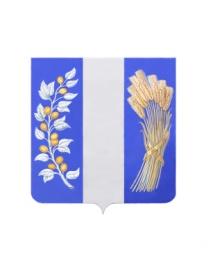                                                                                                            П Р О Е КТРЕСПУБЛИКА БУРЯТИЯМУНИЦИПАЛЬНОЕ КАЗЕННОЕ УЧРЕЖДЕНИЕ АДМИНИСТРАЦИЯ МУНИЦИПАЛЬНОГО ОБРАЗОВАНИЯ«БИЧУРСКИЙ РАЙОН»ПОСТАНОВЛЕНИЕот «     »                         2019года                                                              № О внесении изменений и дополнений в муниципальную  программу МО «Бичурский район «Экономическое развитие МО «Бичурский район»»  на 2015 -2017 годы и на период до 2020 года», утвержденную постановлением Администрации МО «Бичурский район» от 22.10.2014г. №65(в ред. от 06.05.2015г. №14, от 21.11.2016г. № 32, от 29.03.17г. № 10, от 04.09.2017г. №28, от 15.03.2018г. №11)         В соответствие с решениями Совета депутатов МО «Бичурский район» от 28.12.2018г. № 46 «О внесении изменений  в решение  Совета депутатов муниципального образования «Бичурский район» «О бюджете Муниципального образования «Бичурский район» на 2018 год  и плановый период 2019 и 2020 годов», от 28.12.2018г. № 47 «О бюджете муниципального образования «Бичурский район» на 2019 год   и плановый период 2020 и 2021 годов», постановлением МКУ  Администрация МО «Бичурский район» от 10.04.2017 г № 12 (в ред. от 29.01.2018г. № 2) «Об утверждении порядка разработки, реализации и оценки эффективности муниципальных программ МО «Бичурский район» Муниципальное казенное учреждение  Администрация муниципального образования «Бичурский район»                                          п о с т а н о в л я е т:1. Внести изменения и дополнения в муниципальную программу «Экономическое развитие МО «Бичурский район»»  на 2015 -2017 годы и на период до 2020   года», утвержденную постановлением Администрации МО «Бичурский район» от 22.10.2014г. №65(в ред. от 06.05.2015г. №14, от 21.11.2016г. № 32, от 29.03.17г. № 10, от 04.09.2017г. №28, от 15.03.2018г. №11), в соответствие с приложением № 1  к данному постановлению.2. Настоящее постановление вступает в силу со дня его официального обнародования на информационном стенде МКУ Администрация МО «Бичурский район» и подлежит размещению на официальном сайте МО «Бичурский рай	он» в сети Интернет.3. Контроль  за исполнением настоящего постановления возложить на заместителя  руководителя МКУ  Администрация муниципального образования «Бичурский район» по финансово-экономическим вопросамГлава МО «Бичурский район»                                                         В.В.Смолин 	Проект подготовлен Комитетом экономического развития МКУ Администрация  МО «Бичурский район»ПриложениеУтверждена Постановлением МКУ АдминистрацияМО «Бичурский район»от  «    »       2019г. №       МУНИЦИПАЛЬНАЯ ПРОГРАММАМО «БИЧУРСКИЙ РАЙОН» «ЭКОНОМИЧЕСКОЕ РАЗВИТИЕ МО «БИЧУРСКИЙ РАЙОН» НА 2015-2017 ГОДЫ И НА ПЕРИОД ДО 2024 ГОДА»ПАСПОРТ МУНИЦИПАЛЬНОЙ ПРОГРАММЫ1. Характеристика текущего состояния, основные проблемы, анализ основных показателей ПрограммыОпределяющим фактором изменения структуры экономики за 10 лет был сдвиг в пользу производств, обслуживающих инвестиционный спрос (добывающая промышленность, обрабатывающие производства). Доля промышленного производства возросла с 8,6% в 2007 году до 61,1% в 2016 году.В результате опережающего развития других секторов доля производства продукции сельского хозяйства снизилась с 56,5% в 2007 году до 15,9% в 2016 году.Таблица1Динамика изменения структуры ВРП за 2007 - 2016 годыУскоренному экономическому росту способствовали следующие факторы:- расширение внутреннего потребительского спроса за счет увеличения реальных денежных доходов населения и сокращения инфляции на потребительском рынке;- развитие инвестиционной деятельности в отраслях реального сектора экономики (добывающая и обрабатывающая промышленность, АПК, строительство) и в сфере обслуживания (транспорт, торговля).В развитие экономики района вложено за последние 6 лет свыше 3,5 млн. рублей инвестиций. Таблица 2Динамика показателей социально-экономического развитияМО «Бичурский район»Однако, несмотря на положительную динамику экономического развития и стабильный рост основных макроэкономических показателей, темпы экономического роста  в  МО «Бичурский район» являются недостаточными для обеспечения догоняющего экономического роста районаВ то же время для района остаются актуальными такие проблемы социально-экономического развития, как:- снижение инвестиционной привлекательности;- снижение объёмов производства в лесоперерабатывающей отрасли;- низкая среднемесячная заработная плата2. Основные цели и задачи ПрограммыОсновные цели и задачи муниципальной программы определены с соответствии с приоритетами  Программы социально-экономического развития Бичурского района на период до 2024года .Основными целями муниципальной программы являются : 1. Создание благоприятного инвестиционного климата в  экономике Бичурского района.                                     2. Предотвращение роста напряженности на рынке труда.                                                                                        3.Улучшение условий и охраны труда работников организаций, расположенных на территории МО «Бичурский район».                                                             4. Повышение эффективности использования муниципального    имущества и земель МО «Бичурский район».  Для достижения основных  целей муниципальной программы предполагается решение следующих задач:1. Мобилизация внутренних инвестиционных ресурсов и увеличение притока внешних инвестиций в экономику  района.2. Повышение эффективности содействия трудоустройству  безработных граждан.    3. Повышение квалификации работников по вопросам организации охраны труда  в предприятиях и организациях района.4. Координация деятельности органов государственной власти, органов местного самоуправления, участвующих в предоставлении земельных участков гражданам и юридическим лицам. Полноценное и достоверное формирование реестра муниципального имущества. Увеличение доходности от использования имущества, находящегося в муниципальной собственности.  3. Целевые индикаторы Программы	Состав показателей (индикаторов) муниципальной программы определен исходя из принципа необходимости и достаточности информации для характеристики достижения цели и решения задач Программы.	Показатели (индикаторы)  муниципальной программы  определяются на основании:-Объем инвестиций в основной капитал (за исключением  бюджетных средств) в расчете на одного человека  -муниципальной статистики за истекший период, статистических данных о численности населения за отчетный период. - Количество созданных рабочих мест-   муниципальной статистики за отчетный период.- Удельный вес трудоустроенных граждан в общей численности граждан, обратившихся за содействием в поиске подходящей работы в органы службы занятости-информации ГКУ «Центр занятости населения Бичурского района» за отчетный период.-Количество обученных работников по вопросам охраны труда- ежегодной сводной информации муниципальной статистики в разрезе структурных подразделений, предприятий и организаций.-Количество рабочих мест, на которых проведена специальная оценка условий труда (СОУТ)-ежегодной сводной информации в разрезе структурных подразделений, предприятий и организаций о проведенной СОУТ с учетом установленной кратности проведения данной оценки.-Доля оформленных прав муниципальной собственности по объектам недвижимости от общего количества муниципальной собственности, учтённого в реестре муниципальной собственности- аналитических данных сектора имущественных отношений МКУ Администрация МО «Бичурский район» по исполнению «Дорожной карты» за истекший отчетный период.- Объем доходов  от использования муниципального имущества- плана приватизации на очередной финансовый год  в части бюджета МО «Бичурский район».- Площадь земельных участков, выделяемых в счет земельных долей- ежегодного соглашения между МКУ Администрация МО «Бичурский район» и Министерством имущественных отношений Республики Бурятия.-Количество судебных исков(при наличии просроченной дебиторской задолженности не менее 1 (одного) года по аренде и продаже имущества, находящегося в муниципальной собственности)-на основе данных проведенного анализа о сложившейся дебиторской задолженности сектором имущественных отношений и сектором землепользования МКУ Администрация МО «Бичурский район».-Количество проведенных инвентаризаций объектов и документальных проверок в муниципальных учреждениях- аналитических данных сектора имущественных отношений МКУ Администрация МО «Бичурский район» по исполнению «Дорожной карты» за истекший отчетный период. Таблица 3Целевые индикаторы муниципальной программы «Экономическое развитие МО «Бичурский район» на 2015 -2017 годы и на период до 2024 года» и их значения4.Ресурсное обеспечение  Программы Динамика расходов бюджета МО «Бичурский район» на весь период реализации муниципальной программы сформирована с учетом положений действующих нормативных правовых актов, утвержденных  МКУ Администрациея МО «Бичурский район»,  Советом депутатов МО «Бичурский район».Финансовое обеспечение реализации муниципальной программы в части расходных обязательств МО «Бичурский район» осуществляется за счет бюджетных ассигнований бюджета МО «Бичурский район». Распределение бюджетных ассигнований на реализацию муниципальной программы утверждается решением совета депутатов МО «Бичурский район» о бюджете на очередной финансовый год и плановый период.Таблица 4 Ресурсное обеспечение муниципальной Программы за счет всех источников финансирования (тыс. рублей)*справочно подлежит корректировкеОписание мер правового регулирования ПрограммыСовершенствование нормативной правовой базы МО «Бичурский район» является важнейшим условием обеспечения реализации программных мероприятий.В рамках Муниципальной программы предусматривается совершенствование нормативной правовой базы с учетом изменений федерального законодательства, законодательства Республики Бурятия, нормативно-правовой базы МО «Бичурский район». Основными направлениями совершенствования нормативной правовой базы МО «Бичурский район» будут являться: стимулирование инвестиционной деятельности; рост экономического потенциала; совершенствование системы стратегического планирования.Таблица 5Программные документы МО «Бичурский район»Кроме того, будет проводиться работа по нормативно-правовому оформлению новых для района механизмов привлечения инвестиций: муниципально-частного партнерства, формированию инвестиционных площадок на территории Бичурского района.Формирование нормативной правовой базы района в сфере развития механизмов муниципально-частного партнерства направлено на создание условий для привлечения частных инвестиций на реализацию общественно значимых проектов в сферах образования, науки, здравоохранения, социального обслуживания населения, физической культуры, спорта, культуры, туризма, транспортной, инженерной инфраструктуры, инфраструктуры связи и телекоммуникаций, что позволит экономить бюджетные средства, разделить ответственность между государством и бизнесом за функционирование объектов, обеспечить внедрение передовых технологий в развитие инфраструктуры, повысить эффективность использования муниципального имущества.Оптимизация и упрощение процедур получения муниципальной поддержки, снижение административных барьеров при ее получении, повышение эффективности муниципальной поддержки будет достигаться за счет совершенствования нормативных правовых актов МО «Бичурский район», регламентирующих процесс предоставления различных форм муниципальной поддержки.Срок реализации Программы	Реализация  муниципальной программы «Экономическое развитие муниципального образования «Бичурский  район» на 2015 -  2017 годы и на период до 2020   года»  предусмотрена на период   2015 -2024 года.Таблица 6Перечень подпрограмм и основных мероприятий Программы	Подпрограммы представлены в приложениях №№ 1 - 4 к муниципальной программе.8. Оценка эффективности Программы1. Эффективность реализации муниципальной программы оценивается ежегодно на основе целевых показателей и индикаторов, указанных в таблице 3, исходя из соответствия фактических значений показателей (индикаторов) с их целевыми значениями.2. Оценка эффективности реализации муниципальной программы по целям (задачам) настоящей муниципальной программы определяется по формуле:         Tfi    Ei = --- x 100,%, где:         TNiEi - эффективность реализации i-го целевого индикатора (показателя результатов муниципальной программы (процентов);Tfi - фактический показатель (индикатор), отражающий реализацию i-й цели муниципальной программы;TNi - целевой показатель (индикатор), отражающий реализацию i-й цели, предусмотренный муниципальной программой.Оценка эффективности реализации муниципальной программы определяется по формуле:         n        SUM Ei        i=1    E = ------: 100, где:          nE - эффективность реализации муниципальной программы (коэффициентов);n - количество показателей (индикаторов) муниципальной программы.     При достижении значения i-го целевого индикатора ниже 100%, имеющего положительную качественную характеристику выполнения индикатора, коэффициент   эффективности реализации муниципальной программы (Еi) рассчитывается, как разница между базовым процентом (100) и полученным значением, увеличенным на стопроцентное исполнение(100).     При достижении значения i-го целевого индикатора выше 100%, имеющего отрицательную качественную характеристику выполнения индикатора, коэффициент   эффективности реализации муниципальной программы (Еi) рассчитывается, как разница между базовым процентом (100) и полученным   приростом базового значения.     По итогам проведения  оценки  эффективности реализации муниципальной программы дается качественная оценка эффективности реализации муниципальной программы:Таблица 7Качественная оценка эффективности реализации муниципальной программы Приложение № 1к муниципальной программе«Экономическое развитие МО «Бичурский район»ПОДПРОГРАММА«Создание благоприятных условий для привлечения инвестиций в МО «Бичурский район» Паспорт подпрограммы1. Характеристика текущего состояния, основные проблемы, анализ основных показателей подпрограммыОдним из основных условий для обеспечения устойчивого роста экономики МО «Бичурский район» является привлечение инвестиций. Задача обеспечения инвестиционными ресурсами - одна из самых актуальных для экономики района. Общий объем инвестиций пока еще недостаточен для обеспечения инвестиционного спроса и активной модернизации производственного потенциала, а величина инвестиций в расчете на 1 жителя пока существенно отстает от среднереспубликанского уровня. Основными причинами, ограничивающими инвестиционную активность в регионе, являются:- территориальная удаленность от внутренних товарных, финансовых рынков;- недостаток собственных средств у предприятий, обусловленный нестабильным финансовым состоянием организаций;- ограниченные возможности организаций по привлечению кредитных ресурсов;- высокий уровень энерготарифов;- недостаточная обеспеченность инженерной и транспортной инфраструктурой, изношенность имеющихся инфраструктурных объектов;- неразвитость финансового рынка;- неразвитость инновационной инфраструктуры, отсутствие устойчивых связей между производственными предприятиями;- моральный и физический износ действующих основных фондов;- слабая исследованность рынков сбыта;- экологические ограничения, связанные с наличием жестких требований в сфере экологической безопасности;- относительно невысокий уровень доходов населения и т.д.Динамика инвестиций в основной капитал в МО «Бичурский район» представлена в таблице 1.Таблица 1Динамика инвестиций в основной капитал	За 2016 г. освоено инвестиций предприятиями всех форм 402,6тыс. руб., в том числе объем инвестиций в основной капитал (за исключением бюджетных средств) 269,8 млн.рублей, бюджетные  средства 132,8 млн.рублей.         В развитие промышленности направлено 26,6% инвестиций, в развитие сельскохозяйственного производства 7,0%, инфраструктуру и малое предпринимательство- 35,2% ,31,2% в социальную сферу.	В 2016 году продолжилась  реализация инвестиционного проекта по освоению буроугольного месторождения  в селе Окино-Ключи. Угольная отрасль  инвестировала в основной капитал  98,4 млн. рублей, что в общем объеме составляет 24,4%.	Продолжается техническое перевооружение в сельском хозяйстве 28,3 млн. рублей привлечено средств сельскохозяйственными организациями района, на приобретение  племенного скота и строительство откормочных площадок.	Сложившаяся динамика обусловлена рядом определенных факторов как в частном секторе, так и в сфере бюджетных инвестиций, в частности, завершением инвестиционной фазы ряда крупных инвестиционных проектов, трудностями с привлечением кредитных ресурсов, ростом цен на сырье и материалы, экологическими ограничениями, недостаточным объемом бюджетных средств, направляемых на строительство инфраструктуры для инвесторов, замедляющим темпы частного инвестирования в рамках муниципально-частного партнерства.В то же время существуют значительные резервы для более полного использования инвестиционного потенциала района. Для эффективного привлечения инвестиционных ресурсов району необходимо осуществить мероприятия по улучшению обеспеченности инженерной и транспортной инфраструктурой, проводить последовательную работу по увеличению уровня доходов населения и уровня развития производственной базы. Важнейшим фактором привлечения инвестиций в экономику района является повышение доступности финансовых ресурсов. Одним из основных направлений перспективного развития является создание инновационной инфраструктуры, обеспечивающей развитие и коммерциализацию новых технологий в тех секторах, где район имеет достаточный научно-технический и конверсионный потенциал.МО «Бичурский район» обладает рядом конкурентных преимуществ, которые создают предпосылки для привлечения инвестиций и успешного поступательного развития. Основными из них являются: значительные запасы и широкий спектр природных ресурсов; высокий туристско-рекреационный потенциал; политическая и социальная стабильность; квалифицированные трудовые ресурсы; эффективно действующая инфраструктура поддержки предпринимательства.Начиная с  2014 года Администрацией МО «Бичурский район» утверждена Дорожная карта по внедрению инвестиционного климата в МО «Бичурский район», реализация которой завершена в 2016 году. Посредством Дорожной карты  сформирована нормативно-правовая база, созданы  определенные условия для инвесторов, желающих осуществлять свою деятельность в МО «Бичурский район». 	Для координации  инвестиционной деятельности в районе создан Совет при Главе муниципального образования «Бичурский район» по улучшению инвестиционного климата, создана экспертная группа, утверждены План мероприятий  по улучшению инвестиционного климата, в который вносятся соответствующие корректировки, регламент сопровождения инвестиционных проектов по принципу «одного окна», утверждены муниципальные программы «Снижение административных барьеров, оптимизация и повышение качества предоставления муниципальных услуг в сфере ведения  предпринимательской и инвестиционной деятельности  на 2016-2020 годы на территории МО «Бичурский район», «Продвижение позитивного имиджа муниципального образования «Бичурский район» как инвестиционно-привлекательной  территории на 2016 – 2018 годы», Постановлением Администрации МО  «Бичурский район» от 25.08.2016г. №22  утверждена Инвестиционной стратегии МО «Бичурский район» на период до 2020 года».	В части развития конкуренции на территории Бичурского района распоряжением Администрации МО «Бичурский район» утвержден Стандарт развития конкуренции на 2016-2017годы. В целях реализации данного Стандарта утверждены  план приоритетных и социально-значимых рынков для содействия развитию конкуренции в Бичурском районе, план мероприятий, показатели оценки развития конкуренции.Работа органов местного самоуправления МО «Бичурский район» по созданию благоприятного инвестиционного климата нацелена на последовательную реализацию инвестиционных возможностей и конкурентных преимуществ Бичурского района на основе выбранной стратегии и приоритетов социально-экономического развития района.2. Основные цели и задачи подпрограммыЦелью реализации подпрограммы является создание благоприятного инвестиционного климата в экономике МО «Бичурский район».Достижение этой цели обеспечивается за счет решения задачи подпрограммы по мобилизации внутренних инвестиционных ресурсов и увеличение притока внешних инвестиций в экономику МО «Бичурский район» посредством предусмотренных основных мероприятий:1. Организационные и финансовые меры по снижению административных барьеров, государственной поддержке, продвижению инвестиционных проектов.2. Модернизация действующих предприятий.3. Развитие муниципально-частного партнерства в социальной сфере и коммунальном хозяйстве.4. Реализация перспективных инвестиционных проектов и создание инженерной и транспортной инфраструктуры для их реализации.По итогам реализации подпрограммы будут достигнуты следующие результаты:- возрастет объем инвестиций в экономику МО «Бичурский район»;- повышение уровня жизни населения.3. Целевые индикаторы подпрограммы  и их значения	Таблица 24. Ресурсное обеспечение  подпрограммы  за счет всех источников финансированияТаблица 35. Перечень основных мероприятий подпрограммыТаблица 4Приложение № 2к муниципальной программе«Экономическое развитие МО «Бичурский район»ПОДПРОГРАММА«СОДЕЙСТВИЕ ЗАНЯТОСТИ НАСЕЛЕНИЯ» Паспорт подпрограммы1. Характеристика текущего состояния, основные проблемы, анализ основных показателей подпрограммыВ 2010 и 2011 годах государственная политика в области содействия занятости реализовывалась в рамках постоянно действующих программ содействия занятости населения (далее - мероприятия активной политики занятости), а также дополнительных мер, направленных на снижение напряженности на рынке труда .Участниками мероприятий активной политики занятости - получателями государственных услуг в области содействия занятости населения в 2016 году стали 384 человека (в 2015 году - 352человека), из которых 384 человека (в 2015году - 352 человека) обратились за содействием в поиске подходящей работы. При содействии органов службы занятости трудоустроено 239 человек (в 2015 году – 197 человек), или 62,2% от общей численности обратившихся за содействием в поиске подходящей работы (в 2015 году – 56%).В 2016 году государственные услуги в области содействия занятости получили:по организации профессиональной ориентации – 350 граждан;по профессиональному обучению – 54 безработных граждан;по социальной адаптации на рынке труда – 25 безработных граждан;по психологической поддержке – 26 безработных граждан;по содействию самозанятости - 35 безработных граждан.К оплачиваемым общественным работам приступили 57 безработных граждан.В 2016 году на временные работы было трудоустроено 119 несовершеннолетних гражданина в возрасте от 14 до 18 лет (в 2015 году - 120).Численность зарегистрированных в органах службы занятости безработных граждан за аналогичные периоды снизилась с 807 человек в 2011 году до 384человека (на 52%) в 2016 году, а уровень регистрируемой безработицы - с 1,2% до 0,6% от численности экономически активного населения соответственно.Вместе с тем МО «Бичурский район» по-прежнему относится к территориям с напряженной ситуацией на рынке труда .Следует отметить, что, несмотря на наличие позитивных тенденций на рынке труда, около 24% от общей численности безработных граждан не могут найти работу в течение 12 и более месяцев. Одной из причин наличия длительной безработицы является изменение структуры спроса на рынке труда.Одновременно на рынке труда существует проблема трудоустройства граждан, которые в силу различных причин (социальных, физических и иных) являются наименее конкурентоспособными.Одной из причин сохранения локализации  рынка труда является низкая территориальная мобильность граждан, препятствующая эффективному использованию собственных трудовых ресурсов.Существует большой разрыв между данными по безработице, определяемыми в соответствии с методологией МОТ по результатам выборочного обследования населения по проблемам занятости (общая безработица) и административными данными, формируемыми органами службы занятости (регистрируемая безработица). В течение 2015 - 2020 годов в районе прогнозируется устойчивая тенденция сокращения численности населения трудоспособного возраста, что приведет к сокращению предложения трудовых ресурсов.2. Основные цели и задачи подпрограммыЦель подпрограммы - предотвращение роста напряженности на рынке труда.Для достижения указанной цели предусматривается решение следующей задачи подпрограммы-повышение эффективности содействия трудоустройству безработных граждан.Для решения данной задачи предусмотрены основные мероприятия:- организация  проведения оплачиваемых общественных работ для безработных граждан;-мониторинг состояния и разработка прогнозных оценок рынка труда.3. Целевые индикаторы подпрограммы и их значенияТаблица 14. Ресурсное обеспечение  подпрограммы  за счет всех источников финансированияТаблица 25. Перечень основных мероприятий подпрограммыТаблица 3Приложение № 3к муниципальной программе«Экономическое развитие МО «Бичурский район»ПОДПРОГРАММА«УЛУЧШЕНИЕ УСЛОВИЙ И ОХРАНЫ ТРУДА» Паспорт подпрограммы1. Характеристика текущего состояния, основные проблемы, анализ основных показателей подпрограммыОхрана труда как система обеспечения жизни и здоровья работников в процессе трудовой деятельности тесно связана с социально-экономическим положением организаций, в которых они трудятся, современным состоянием экономики, окружающей среды, основных фондов, уровнем лечебно-профилактического обслуживания, обеспечения средствами индивидуальной и коллективной защиты работающих, с качеством образования и обучения, научным и техническим потенциалом.Расходы ГУ-региональное отделение Фонда социального страхования Российской Федерации по Республике Бурятия в Бичурском районе на выплату обеспечения по страхованию в связи с несчастными случаями на производстве и профессиональными заболеваниями в период 2011- 2016  годов составили  660,1 тыс. рублей, финансирование предупредительных мер в связи с несчастными случаями на производстве и профессиональными заболеваниями  1531,6 тыс.руб.     По данным ГУ-региональное отделение Фонда социального страхования Российской Федерации по Республике Бурятия в Бичурском районе, потери рабочего времени из-за временной нетрудоспособности по причине производственного травматизма в 2011 - 2016 годах составили 1652 дней.Наряду с экономическими потерями, связанными с условиями труда, производственным травматизмом и профессиональной заболеваемостью, район несет большие социальные издержки.Следует отметить, несмотря на то, что в последние четыре года уровень смертности в Бичурском районе сократился, его показатель остается на высоком уровне.Среди причин смерти по-прежнему второе место занимает смертность населения от несчастных случаев, отравлений, травм.Статистические данные свидетельствуют о том, что в течение последних лет уровень производственного травматизма, то есть численность пострадавших в результате несчастных случаев на производстве с утратой трудоспособности на 1 рабочий день и более и со смертельным исходом в расчете на 1 тыс. работающих в МО «Бичурский район» характеризуется следующими данными.Таблица 1Уровень производственного травматизма (в расчете на 1 тыс.работающих) в 2011-2016 годах (по данным Бурстата)Анализ причин и условий возникновения большинства несчастных случаев на производстве в Бичурском районе показывает, что основной причиной их возникновения является неудовлетворительная организация производства работ.Вредные производственные факторы условий труда являются причиной профессиональных заболеваний, а также могут способствовать развитию и прогрессированию общих заболеваний, которые в значительной степени угрожают здоровью работающих.Выявляемость профессиональных заболеваний происходит на поздних стадиях развития заболеваний, что в 50 процентах случаев приводит к утрате трудоспособности и инвалидности работников.	Важнейшим фактором, определяющим необходимость разработки и реализации  подпрограммы в МО «Бичурский район» с учетом приоритетных направлений социальных и экономических реформ в Республике Бурятия, Стратегии социально-экономического развития МО «Бичурский район» на период до 2020 года является социальная значимость данной проблемы в части повышения качества жизни и сохранения здоровья трудоспособного населения МО «Бичурский район».В соответствии с вышеназванной Стратегией одним из приоритетных направлений деятельности в улучшении здоровья и сокращении смертности населения является принятие мер по улучшению условий и охраны труда работающего населения, профилактике и снижению профессионального риска, а также проведение диспансеризации и профилактических осмотров работающих.2. Основные цели и задачи подпрограммыЦелью подпрограммы является улучшение условий и охраны труда работников организаций, расположенных на территории МО «Бичурский район».Основной задачей подпрограммы является повышение квалификации работников по вопросам организации охраны труда  в предприятиях и организациях района.Результатом реализации подпрограммы станет:-снижение рисков несчастных случаев на производстве и профессиональных заболеваний;-снижение смертности среди трудоспособного населения от предотвратимых причин;-обеспечение благоприятных условий труда работников организаций, расположенных на территории МО «Бичурский район».3. Целевые индикаторы подпрограммы и их значенияТаблица 24. Ресурсное обеспечение  подпрограммы за счет источников финансированияТаблица 35. Перечень основных мероприятий подпрограммыТаблица 4Приложение № 4к муниципальной программе«Экономическое развитие МО «Бичурский район»		ПОДПРОГРАММА«ПОВЫШЕНИЕ КАЧЕСТВА УПРАВЛЕНИЯ МУНИЦИПАЛЬНЫМ ИМУЩЕСТВОМ И ЗЕМЕЛЬНЫМИ УЧАСТКАМИ НА ТЕРРИТОРИИ  МУНИЦИПАЛЬНОГО ОБРАЗОВАНИЯ «БИЧУРСКИЙ РАЙОН» Паспорт подпрограммы1. Характеристика текущего состояния, основные проблемы, анализ основных показателей подпрограммыУровень развития имущественных отношений во многом определяет степень устойчивости экономики Бичурского района и возможность ее стабильного развития в рыночных условиях. Повышение эффективности управления и распоряжения имуществом, находящимся в муниципальной собственности Муниципального образования «Бичурский район», и земельными участками, находящимися на территории района Бичурского района, является важной стратегической целью проведения политики МКУ Администрация муниципального образования «Бичурский район» в сфере имущественно-земельных отношений для обеспечения устойчивого социально-экономического развития.	В сфере земельных отношений Администрациями МО «Бичурский район», муниципальными образованиями сельскими поселениями  выносятся  постановления об изменении (уточнении) разрешенного использования, об уточнении категории земельных участков.	На постоянной основе проводится разъяснительная  работа о возможности государственной регистрации в упрощенном порядке прав на недвижимое имущество. По итогам 2016 года зарегистрировано в упрощенном порядке 433 земельных участка, в том числе при непосредственном содействии глав 261 земельный участок.	Ежегодно совместно с главами муниципальный образований сельских поселений производится расчет налогового потенциала .	За 2016 год выделено земельных участков для сельскохозяйственного использования (введено в хозяйственный оборот) 2417,2 га земли.	По состоянию на 1 января 2017 года, начиная с 2009 года, администрацией района предоставлено бесплатно в собственность для индивидуального жилищного строительства 578 земельных участков.	В целях предоставления земельных участков для многодетных семей сформировано 15 земельных участков на территории Бичурского района. 	Кроме того, проводится работа по выделу земельных долей. В 2016 году с нарастающим итогом выделено собственниками земельных долей 1827 долей. 	В 2016 году поставлено на кадастровый учет 1055 земельных участков. 	За 2016 год, в соответствии с поданными публикациями в списки невостребованных земельных долей, включены дольщики с совокупной площадью 62205, га, из них по 1547 дольщикам вынесены решения судов на общую площадь 21296,2. Площадь земельных участков выделенных в счет земельных долей находящиеся в собственности муниципальных образований составляет 5458,28 га.	Политика администрации МО «Бичурский район» в сфере имущественных и земельных отношений  в 2016 году была направлена на повышение эффективности управления и распоряжения муниципальной собственностью с целью увеличения доходов местного бюджета. В связи с этим одним из приоритетных направлений деятельности Администрации МО «Бичурский район» должно быть и является  вовлечение в экономический оборот имущества муниципального образования «Бичурский район». Так, по состоянию на 01.12.2016 г. действует 45 договоров аренды земельных участков, находящихся в собственности района, общей площадью 642,9 га.                                                                                                                                	Всего площадь земель сельскохозяйственного назначения в МО «Бичурский район», по данным Управления Росреестра по Республике Бурятия составляет  146704 га, в том числе площадь сельскохозяйственных угодий (пашня, сенокосы, пастбища, залежь, многолетние насаждения) – 131281 га;б) другие земли (болота, кустарники, пески, дороги, нарушенные земли) – 7238 га.                                                                        	В собственности граждан  находится 80962 га (КФХ, полевые участки, долевые земли и др.), в собственности юридических лиц  3102 га, в государственной и муниципальной собственности 26749 га. В фонде перераспределения земель находится 22715 га. Из них: 22715 га в муниципальной и государственной собственности до разграничения.              	Общая площадь земель сельскохозяйственного назначения, находящаяся в общей долевой собственности граждан составляет 62979 га. Предполагаемое количество невостребованных земельных долей составляет 4319 земельных долей на площади 51376 га. В 2016 году проведена работа на подготовку проекта межевания и проведение кадастровых работ в отношении земельных участков, выделяемых в счет земельных долей, находящихся в собственности МО-СП «Окино-Ключесвкое». По результатам проведенного запроса котировок заключен муниципальный контракт с ООО «Байкалтехинвентаризация» на сумму 138 тыс.руб. На сумму полученной экономии  в размере 112 тыс.руб. заключены договоры с ИП Цырендоржиева Э.В. на проведение дополнительных работ по выделению земельных долей в количестве 374 га.	На основании положения о приватизации (продаже) муниципального имущества муниципального образования «Бичурский район» и в целях увеличения доходов бюджета Муниципального образования «Бичурский район», вовлечение в гражданский оборот максимального количества объектов муниципальной собственности, привлечения инвестиций отчуждались объекты недвижимого имущества, находящиеся в муниципальной собственности.                                                                        	В течении 2016г целенаправленная работа проводилась по приему имущества на безвозмездной основе в муниципальную собственность из собственности Республики Бурятия. 	Не менее важной является работа в сфере  договорных отношений, заключаются договоры аренды муниципального недвижимого имущества, проводится анализ и контроль за законностью оформления и реализацией договоров, производится расчет арендной платы.                                                     	Проводится работа с арендаторами по недопущению образования задолженности по аренде..                                                              	На 01.01.2017г. действует 35 договоров аренды муниципального недвижимого имущества, из них: в 2016 г.  с государственными структурами заключено 11договоров,   сроком на 11 мес., по результатам аукционов было заключено – 3 договора аренды муниципального недвижимого имущества, 2 договора сроком на 3 года, 1 договор на 5 месяцев, всего в 2016г. передано в аренду 795,7 кв.м. площадей, одно сооружение дорожного транспорта- 5048 м.                                                                                                                                	Всего в арендных отношениях задействовано 813,6 кв.м., Передано в аренду для организации энергоснабжения населения - 5,57 км. объектов электросетевого хозяйства, кроме того с 2015г. действуют концессионные соглашения на объекты ЖКХ- котельные- 1 318,9 кв.м., водонапорные башни-40,3 кв.м. скважины-272,5 м, тепловые сети- 9 163 м.          По итогам 2016 г. поступление в муниципальный бюджет доходов от использования муниципального имущества составило 10497,7 тыс. рублей, что составляет 191,5% к уровню 2015 года в том  числе:доходов от  вовлечения имущества в арендные отношения в размере 4715,6 тыс. рублей или 124,3% к уровню 2015г.доходов от продажи (приватизации)имущества в размере 5782,1 тыс. руб., что превышает уровень 2015г в 3,4 раза. Увеличение поступлений доходов произошло за счет приватизации объектов недвижимого имущества- трех помещений и здания с земельным участком находящихся в селе Бичура общей площадью 936,4 кв.м.	В сфере земельных и имущественных отношений на сегодняшний день существует ряд проблем:- отсутствует или не завершена процедура государственной регистрации права оперативного управления на отдельные объекты недвижимости и права постоянного (бессрочного) пользования на отдельные земельные участки, соответственно и регистрации права собственности за муниципальными образованиями. Проще перечислить объекты, которые прошли государственную регистрацию, нежели перечислить объекты право    собственности, на которое не зарегистрировано. На ход работы влияет, конечно, недостаточность финансовых средств на осуществление технической инвентаризации. Но необходимо отметить, что техническая инвентаризация и государственная регистрация прав важны, и целью регистрации прав, как раз и является учет, который должен быть полным, и именно учет всех средств влияет на эффективность в использовании муниципального имущества.- наблюдается высокая степень износа муниципального имущества (недвижимого и движимого);- приобретаемое имущество не закрепляется в оперативное управление.	С целью эффективного использования земельных ресурсов, в 2017-2018 годах район вплотную займётся муниципальным земельным контролем в связи с передачей полномочий с МО-СП на районный уровень. 	Будут  усилены организационно - контрольные и управленческие мероприятия по обеспечению поступлений в доходную часть бюджета средств от аренды муниципального имущества района и земельных участков, претензионная работа, муниципальный земельный контроль, ведение реестра объектов муниципальной собственности. Необходимо завершить работу по приведению нормативно – правовых актов, регулирующих сферу земельных и имущественных отношений в соответствие с законодательством. В числе проблем, которые мешают эффективному использованию земельных участков, является только 40% земельных участков, занимаемых объектами муниципальной собственности, от общего количества зарегистрировано право муниципального образования. Трудности при оформлении прав возникают в основном из-за отсутствия средств  для проведения кадастровых работ.Решение следующих вопросов позволит наиболее эффективно использовать муниципальное имущество и земли Муниципального образования «Бичурский район»:- необходимо предусмотреть денежные средства на обеспечение приватизации и проведение предпродажной подготовки объектов приватизации для реализации Прогнозного плана приватизации муниципального имущества Муниципального образования «Бичурский район»;- завершить техническую паспортизацию, государственную регистрацию права муниципальной собственности Муниципального образования «Бичурский район» на объекты недвижимости, постановку на кадастровый учет и регистрацию права муниципальной собственности на земельные участки для определения достоверности и полноты информации об объектах муниципальной собственности Муниципального образования «Бичурский район»;- провести оценку рыночной стоимости арендной платы за предоставление в аренду муниципального имущества в целях повышения поступления доходов в бюджет Муниципального образования «Бичурский район» следует;- приобрести программное обеспечение для ведения реестра муниципального имущества Муниципального образования «Бичурский район».2.Основные цели и задачи подпрограммыЦель подпрограммы - повышение эффективности использования муниципального имущества и земель МО «Бичурский район».Для достижения поставленных целей и выполнения индикаторов определены основные задачи по развитию имущественных и земельных отношений в МО «Бичурский район»:-координация деятельности органов государственной власти, органов местного самоуправления, участвующих в предоставлении земельных участков гражданам и юридическим лицам; -полноценное и достоверное формирование реестра муниципального  имущества;	-увеличение доходности от использования имущества, находящегося в муниципальной собственности.                       3. Целевые индикаторы подпрограммы и их значенияТаблица 14.Ресурсное обеспечение подпрограммы за счет всех источников финансированияТаблица 25. Перечень основных мероприятий подпрограммыТаблица 3Наименование муниципальной программы«Экономическое развитие муниципального образования «Бичурский  район» на 2015 -  2017 годы и на период до 2024  года» (далее - Программа)                                 «Экономическое развитие муниципального образования «Бичурский  район» на 2015 -  2017 годы и на период до 2024  года» (далее - Программа)                                 «Экономическое развитие муниципального образования «Бичурский  район» на 2015 -  2017 годы и на период до 2024  года» (далее - Программа)                                 «Экономическое развитие муниципального образования «Бичурский  район» на 2015 -  2017 годы и на период до 2024  года» (далее - Программа)                                 «Экономическое развитие муниципального образования «Бичурский  район» на 2015 -  2017 годы и на период до 2024  года» (далее - Программа)                                 «Экономическое развитие муниципального образования «Бичурский  район» на 2015 -  2017 годы и на период до 2024  года» (далее - Программа)                                 Ответственный исполнитель муниципальной программыКомитет экономического развития МКУ Администрация МО «Бичурский район» Комитет экономического развития МКУ Администрация МО «Бичурский район» Комитет экономического развития МКУ Администрация МО «Бичурский район» Комитет экономического развития МКУ Администрация МО «Бичурский район» Комитет экономического развития МКУ Администрация МО «Бичурский район» Комитет экономического развития МКУ Администрация МО «Бичурский район» Соисполнители муниципальной программы МУ Районное управление образованием МКУ Администрация МО «Бичурский район»;МУ Управление культуры  МКУ Администрация МО «Бичурский район»; МУ финансовое управление МКУ Администрация МО «Бичурский район»;Отдел развития АПК Администрация МО «Бичурский район»;                                        Сектор  землепользования МКУ Администрация МО «Бичурский район»;   Сектор имущественных отношений МКУ Администрация МО «Бичурский район»;                                                                                По согласованию:ГКУ Центр занятости населения  по Бичурскому району; Министерство имущественных отношений РБ;Управление Федеральной службы государственной регистрации, кадастра и картографии по РБ; МО -сельские поселения;отделение ФСС России по Республике Бурятия в Бичурском районе;                хозяйствующие субъекты МО «Бичурский район»;Микрокредитная компания Фонд развития предпринимательства г.Улан-Удэ;                                                       организации, оказывающие услуги в сфере охраны труда .МУ Районное управление образованием МКУ Администрация МО «Бичурский район»;МУ Управление культуры  МКУ Администрация МО «Бичурский район»; МУ финансовое управление МКУ Администрация МО «Бичурский район»;Отдел развития АПК Администрация МО «Бичурский район»;                                        Сектор  землепользования МКУ Администрация МО «Бичурский район»;   Сектор имущественных отношений МКУ Администрация МО «Бичурский район»;                                                                                По согласованию:ГКУ Центр занятости населения  по Бичурскому району; Министерство имущественных отношений РБ;Управление Федеральной службы государственной регистрации, кадастра и картографии по РБ; МО -сельские поселения;отделение ФСС России по Республике Бурятия в Бичурском районе;                хозяйствующие субъекты МО «Бичурский район»;Микрокредитная компания Фонд развития предпринимательства г.Улан-Удэ;                                                       организации, оказывающие услуги в сфере охраны труда .МУ Районное управление образованием МКУ Администрация МО «Бичурский район»;МУ Управление культуры  МКУ Администрация МО «Бичурский район»; МУ финансовое управление МКУ Администрация МО «Бичурский район»;Отдел развития АПК Администрация МО «Бичурский район»;                                        Сектор  землепользования МКУ Администрация МО «Бичурский район»;   Сектор имущественных отношений МКУ Администрация МО «Бичурский район»;                                                                                По согласованию:ГКУ Центр занятости населения  по Бичурскому району; Министерство имущественных отношений РБ;Управление Федеральной службы государственной регистрации, кадастра и картографии по РБ; МО -сельские поселения;отделение ФСС России по Республике Бурятия в Бичурском районе;                хозяйствующие субъекты МО «Бичурский район»;Микрокредитная компания Фонд развития предпринимательства г.Улан-Удэ;                                                       организации, оказывающие услуги в сфере охраны труда .МУ Районное управление образованием МКУ Администрация МО «Бичурский район»;МУ Управление культуры  МКУ Администрация МО «Бичурский район»; МУ финансовое управление МКУ Администрация МО «Бичурский район»;Отдел развития АПК Администрация МО «Бичурский район»;                                        Сектор  землепользования МКУ Администрация МО «Бичурский район»;   Сектор имущественных отношений МКУ Администрация МО «Бичурский район»;                                                                                По согласованию:ГКУ Центр занятости населения  по Бичурскому району; Министерство имущественных отношений РБ;Управление Федеральной службы государственной регистрации, кадастра и картографии по РБ; МО -сельские поселения;отделение ФСС России по Республике Бурятия в Бичурском районе;                хозяйствующие субъекты МО «Бичурский район»;Микрокредитная компания Фонд развития предпринимательства г.Улан-Удэ;                                                       организации, оказывающие услуги в сфере охраны труда .МУ Районное управление образованием МКУ Администрация МО «Бичурский район»;МУ Управление культуры  МКУ Администрация МО «Бичурский район»; МУ финансовое управление МКУ Администрация МО «Бичурский район»;Отдел развития АПК Администрация МО «Бичурский район»;                                        Сектор  землепользования МКУ Администрация МО «Бичурский район»;   Сектор имущественных отношений МКУ Администрация МО «Бичурский район»;                                                                                По согласованию:ГКУ Центр занятости населения  по Бичурскому району; Министерство имущественных отношений РБ;Управление Федеральной службы государственной регистрации, кадастра и картографии по РБ; МО -сельские поселения;отделение ФСС России по Республике Бурятия в Бичурском районе;                хозяйствующие субъекты МО «Бичурский район»;Микрокредитная компания Фонд развития предпринимательства г.Улан-Удэ;                                                       организации, оказывающие услуги в сфере охраны труда .МУ Районное управление образованием МКУ Администрация МО «Бичурский район»;МУ Управление культуры  МКУ Администрация МО «Бичурский район»; МУ финансовое управление МКУ Администрация МО «Бичурский район»;Отдел развития АПК Администрация МО «Бичурский район»;                                        Сектор  землепользования МКУ Администрация МО «Бичурский район»;   Сектор имущественных отношений МКУ Администрация МО «Бичурский район»;                                                                                По согласованию:ГКУ Центр занятости населения  по Бичурскому району; Министерство имущественных отношений РБ;Управление Федеральной службы государственной регистрации, кадастра и картографии по РБ; МО -сельские поселения;отделение ФСС России по Республике Бурятия в Бичурском районе;                хозяйствующие субъекты МО «Бичурский район»;Микрокредитная компания Фонд развития предпринимательства г.Улан-Удэ;                                                       организации, оказывающие услуги в сфере охраны труда .Подпрограммы муниципальной программы«Создание благоприятных условий для привлечения инвестиций в МО «Бичурский район»; «Содействие занятости  населения»;    «Улучшение условий и  охраны труда»;«Повышение качества управления муниципальным имуществом и земельными участками на территории МО «Бичурский район».«Создание благоприятных условий для привлечения инвестиций в МО «Бичурский район»; «Содействие занятости  населения»;    «Улучшение условий и  охраны труда»;«Повышение качества управления муниципальным имуществом и земельными участками на территории МО «Бичурский район».«Создание благоприятных условий для привлечения инвестиций в МО «Бичурский район»; «Содействие занятости  населения»;    «Улучшение условий и  охраны труда»;«Повышение качества управления муниципальным имуществом и земельными участками на территории МО «Бичурский район».«Создание благоприятных условий для привлечения инвестиций в МО «Бичурский район»; «Содействие занятости  населения»;    «Улучшение условий и  охраны труда»;«Повышение качества управления муниципальным имуществом и земельными участками на территории МО «Бичурский район».«Создание благоприятных условий для привлечения инвестиций в МО «Бичурский район»; «Содействие занятости  населения»;    «Улучшение условий и  охраны труда»;«Повышение качества управления муниципальным имуществом и земельными участками на территории МО «Бичурский район».«Создание благоприятных условий для привлечения инвестиций в МО «Бичурский район»; «Содействие занятости  населения»;    «Улучшение условий и  охраны труда»;«Повышение качества управления муниципальным имуществом и земельными участками на территории МО «Бичурский район».Цели и задачи муниципальной программыЦели: 1. Создание благоприятного инвестиционного климата в  экономике Бичурского района.                                     2. Предотвращение роста напряженности на рынке труда.                                                                                     3. Улучшение условий и охраны труда работников организаций, расположенных на территории МО «Бичурский район».                                                             4. Повышение эффективности использования муниципального    имущества и земель МО «Бичурский район».                                                 Задачи:                                                                                       1. Мобилизация внутренних инвестиционных ресурсов и увеличение притока внешних инвестиций в экономи-ку  района.2. Повышение эффективности содействия трудоуст-ройству  безработных граждан.    3.Повышение квалификации работников по вопросам организации охраны труда  в предприятиях и организациях района.4. Координация деятельности органов государственной власти, органов местного самоуправления, участвующих в предоставлении земельных участков гражданам и юридическим лицам. Полноценное и достоверное формирование реестра муниципального      имущества. Увеличение доходности от использования имущества, находящегося в муниципальной собственности                       Цели: 1. Создание благоприятного инвестиционного климата в  экономике Бичурского района.                                     2. Предотвращение роста напряженности на рынке труда.                                                                                     3. Улучшение условий и охраны труда работников организаций, расположенных на территории МО «Бичурский район».                                                             4. Повышение эффективности использования муниципального    имущества и земель МО «Бичурский район».                                                 Задачи:                                                                                       1. Мобилизация внутренних инвестиционных ресурсов и увеличение притока внешних инвестиций в экономи-ку  района.2. Повышение эффективности содействия трудоуст-ройству  безработных граждан.    3.Повышение квалификации работников по вопросам организации охраны труда  в предприятиях и организациях района.4. Координация деятельности органов государственной власти, органов местного самоуправления, участвующих в предоставлении земельных участков гражданам и юридическим лицам. Полноценное и достоверное формирование реестра муниципального      имущества. Увеличение доходности от использования имущества, находящегося в муниципальной собственности                       Цели: 1. Создание благоприятного инвестиционного климата в  экономике Бичурского района.                                     2. Предотвращение роста напряженности на рынке труда.                                                                                     3. Улучшение условий и охраны труда работников организаций, расположенных на территории МО «Бичурский район».                                                             4. Повышение эффективности использования муниципального    имущества и земель МО «Бичурский район».                                                 Задачи:                                                                                       1. Мобилизация внутренних инвестиционных ресурсов и увеличение притока внешних инвестиций в экономи-ку  района.2. Повышение эффективности содействия трудоуст-ройству  безработных граждан.    3.Повышение квалификации работников по вопросам организации охраны труда  в предприятиях и организациях района.4. Координация деятельности органов государственной власти, органов местного самоуправления, участвующих в предоставлении земельных участков гражданам и юридическим лицам. Полноценное и достоверное формирование реестра муниципального      имущества. Увеличение доходности от использования имущества, находящегося в муниципальной собственности                       Цели: 1. Создание благоприятного инвестиционного климата в  экономике Бичурского района.                                     2. Предотвращение роста напряженности на рынке труда.                                                                                     3. Улучшение условий и охраны труда работников организаций, расположенных на территории МО «Бичурский район».                                                             4. Повышение эффективности использования муниципального    имущества и земель МО «Бичурский район».                                                 Задачи:                                                                                       1. Мобилизация внутренних инвестиционных ресурсов и увеличение притока внешних инвестиций в экономи-ку  района.2. Повышение эффективности содействия трудоуст-ройству  безработных граждан.    3.Повышение квалификации работников по вопросам организации охраны труда  в предприятиях и организациях района.4. Координация деятельности органов государственной власти, органов местного самоуправления, участвующих в предоставлении земельных участков гражданам и юридическим лицам. Полноценное и достоверное формирование реестра муниципального      имущества. Увеличение доходности от использования имущества, находящегося в муниципальной собственности                       Цели: 1. Создание благоприятного инвестиционного климата в  экономике Бичурского района.                                     2. Предотвращение роста напряженности на рынке труда.                                                                                     3. Улучшение условий и охраны труда работников организаций, расположенных на территории МО «Бичурский район».                                                             4. Повышение эффективности использования муниципального    имущества и земель МО «Бичурский район».                                                 Задачи:                                                                                       1. Мобилизация внутренних инвестиционных ресурсов и увеличение притока внешних инвестиций в экономи-ку  района.2. Повышение эффективности содействия трудоуст-ройству  безработных граждан.    3.Повышение квалификации работников по вопросам организации охраны труда  в предприятиях и организациях района.4. Координация деятельности органов государственной власти, органов местного самоуправления, участвующих в предоставлении земельных участков гражданам и юридическим лицам. Полноценное и достоверное формирование реестра муниципального      имущества. Увеличение доходности от использования имущества, находящегося в муниципальной собственности                       Цели: 1. Создание благоприятного инвестиционного климата в  экономике Бичурского района.                                     2. Предотвращение роста напряженности на рынке труда.                                                                                     3. Улучшение условий и охраны труда работников организаций, расположенных на территории МО «Бичурский район».                                                             4. Повышение эффективности использования муниципального    имущества и земель МО «Бичурский район».                                                 Задачи:                                                                                       1. Мобилизация внутренних инвестиционных ресурсов и увеличение притока внешних инвестиций в экономи-ку  района.2. Повышение эффективности содействия трудоуст-ройству  безработных граждан.    3.Повышение квалификации работников по вопросам организации охраны труда  в предприятиях и организациях района.4. Координация деятельности органов государственной власти, органов местного самоуправления, участвующих в предоставлении земельных участков гражданам и юридическим лицам. Полноценное и достоверное формирование реестра муниципального      имущества. Увеличение доходности от использования имущества, находящегося в муниципальной собственности                       Целевые индикаторы муниципальной программы-объем инвестиций в основной капитал (за исключением   бюджетных средств) в расчете на одного человека,  тыс.руб.;                           -количество созданных рабочих мест,ед.;  -удельный вес  трудоустроенных граждан в общей численности граждан, обратившихся за содействием в поиске подходящей работы в органы службы занятости,%;                                                                                    -количество обученных  работников по вопросам охраны труда, чел.;                                                                -количество рабочих мест, на которых проведена специальная оценка условий труда (СОУТ), ед.;            -объем доходов от использования муниципального имущества, тыс.руб.;                                                          -доля оформленных прав муниципальной собственности по объектам недвижимости от общего количества объектов, учтённых в реестре муниципальной собственности,%;                                           -площадь земельных участков, выделяемых в счет земельных долей, га;                                                          - количество судебных исков(при наличии просроченной дебиторской задолженности не менее 1 (одного) года по аренде и продаже имущества, находящегося в муниципальной собственности),ед.;           - количество проведенных инвентаризаций объектов и документальных проверок в муниципальных учреждениях, ед..-объем инвестиций в основной капитал (за исключением   бюджетных средств) в расчете на одного человека,  тыс.руб.;                           -количество созданных рабочих мест,ед.;  -удельный вес  трудоустроенных граждан в общей численности граждан, обратившихся за содействием в поиске подходящей работы в органы службы занятости,%;                                                                                    -количество обученных  работников по вопросам охраны труда, чел.;                                                                -количество рабочих мест, на которых проведена специальная оценка условий труда (СОУТ), ед.;            -объем доходов от использования муниципального имущества, тыс.руб.;                                                          -доля оформленных прав муниципальной собственности по объектам недвижимости от общего количества объектов, учтённых в реестре муниципальной собственности,%;                                           -площадь земельных участков, выделяемых в счет земельных долей, га;                                                          - количество судебных исков(при наличии просроченной дебиторской задолженности не менее 1 (одного) года по аренде и продаже имущества, находящегося в муниципальной собственности),ед.;           - количество проведенных инвентаризаций объектов и документальных проверок в муниципальных учреждениях, ед..-объем инвестиций в основной капитал (за исключением   бюджетных средств) в расчете на одного человека,  тыс.руб.;                           -количество созданных рабочих мест,ед.;  -удельный вес  трудоустроенных граждан в общей численности граждан, обратившихся за содействием в поиске подходящей работы в органы службы занятости,%;                                                                                    -количество обученных  работников по вопросам охраны труда, чел.;                                                                -количество рабочих мест, на которых проведена специальная оценка условий труда (СОУТ), ед.;            -объем доходов от использования муниципального имущества, тыс.руб.;                                                          -доля оформленных прав муниципальной собственности по объектам недвижимости от общего количества объектов, учтённых в реестре муниципальной собственности,%;                                           -площадь земельных участков, выделяемых в счет земельных долей, га;                                                          - количество судебных исков(при наличии просроченной дебиторской задолженности не менее 1 (одного) года по аренде и продаже имущества, находящегося в муниципальной собственности),ед.;           - количество проведенных инвентаризаций объектов и документальных проверок в муниципальных учреждениях, ед..-объем инвестиций в основной капитал (за исключением   бюджетных средств) в расчете на одного человека,  тыс.руб.;                           -количество созданных рабочих мест,ед.;  -удельный вес  трудоустроенных граждан в общей численности граждан, обратившихся за содействием в поиске подходящей работы в органы службы занятости,%;                                                                                    -количество обученных  работников по вопросам охраны труда, чел.;                                                                -количество рабочих мест, на которых проведена специальная оценка условий труда (СОУТ), ед.;            -объем доходов от использования муниципального имущества, тыс.руб.;                                                          -доля оформленных прав муниципальной собственности по объектам недвижимости от общего количества объектов, учтённых в реестре муниципальной собственности,%;                                           -площадь земельных участков, выделяемых в счет земельных долей, га;                                                          - количество судебных исков(при наличии просроченной дебиторской задолженности не менее 1 (одного) года по аренде и продаже имущества, находящегося в муниципальной собственности),ед.;           - количество проведенных инвентаризаций объектов и документальных проверок в муниципальных учреждениях, ед..-объем инвестиций в основной капитал (за исключением   бюджетных средств) в расчете на одного человека,  тыс.руб.;                           -количество созданных рабочих мест,ед.;  -удельный вес  трудоустроенных граждан в общей численности граждан, обратившихся за содействием в поиске подходящей работы в органы службы занятости,%;                                                                                    -количество обученных  работников по вопросам охраны труда, чел.;                                                                -количество рабочих мест, на которых проведена специальная оценка условий труда (СОУТ), ед.;            -объем доходов от использования муниципального имущества, тыс.руб.;                                                          -доля оформленных прав муниципальной собственности по объектам недвижимости от общего количества объектов, учтённых в реестре муниципальной собственности,%;                                           -площадь земельных участков, выделяемых в счет земельных долей, га;                                                          - количество судебных исков(при наличии просроченной дебиторской задолженности не менее 1 (одного) года по аренде и продаже имущества, находящегося в муниципальной собственности),ед.;           - количество проведенных инвентаризаций объектов и документальных проверок в муниципальных учреждениях, ед..-объем инвестиций в основной капитал (за исключением   бюджетных средств) в расчете на одного человека,  тыс.руб.;                           -количество созданных рабочих мест,ед.;  -удельный вес  трудоустроенных граждан в общей численности граждан, обратившихся за содействием в поиске подходящей работы в органы службы занятости,%;                                                                                    -количество обученных  работников по вопросам охраны труда, чел.;                                                                -количество рабочих мест, на которых проведена специальная оценка условий труда (СОУТ), ед.;            -объем доходов от использования муниципального имущества, тыс.руб.;                                                          -доля оформленных прав муниципальной собственности по объектам недвижимости от общего количества объектов, учтённых в реестре муниципальной собственности,%;                                           -площадь земельных участков, выделяемых в счет земельных долей, га;                                                          - количество судебных исков(при наличии просроченной дебиторской задолженности не менее 1 (одного) года по аренде и продаже имущества, находящегося в муниципальной собственности),ед.;           - количество проведенных инвентаризаций объектов и документальных проверок в муниципальных учреждениях, ед..Сроки реализации    муниципальной программы2015-2024 гг.2015-2024 гг.2015-2024 гг.2015-2024 гг.2015-2024 гг.2015-2024 гг.Объемы бюджетных ассигнованиймуниципальной программы, тыс.руб. ГодыВсегоФБРБМБВИОбъемы бюджетных ассигнованиймуниципальной программы, тыс.руб. 201519540100221195180Объемы бюджетных ассигнованиймуниципальной программы, тыс.руб. 2016162335,600585,6161750Объемы бюджетных ассигнованиймуниципальной программы, тыс.руб. 2017162081,3*00653,9161427,4*Объемы бюджетных ассигнованиймуниципальной программы, тыс.руб. 2018163976*0141,11590162244,9*Объемы бюджетных ассигнованиймуниципальной программы, тыс.руб. 201983700*0*500*1000*82200*Объемы бюджетных ассигнованиймуниципальной программы, тыс.руб. 202082700*0*0*500*82200*Объемы бюджетных ассигнованиймуниципальной программы, тыс.руб. 202182100*0*0*500*81600*Объемы бюджетных ассигнованиймуниципальной программы, тыс.руб. 202284600*0*0*0*84600*Объемы бюджетных ассигнованиймуниципальной программы, тыс.руб. 2023144200*0*0*0*144200*Объемы бюджетных ассигнованиймуниципальной программы, тыс.руб. 202489600*0*0*0*89600*Ожидаемые результаты реализации муниципальной программыДостижение к 2024 году:                                    - объем инвестиций в основной капитал (за исключением бюджетных средств) в расчете на одного человека до 3,9 т.руб .;                                                    -количество созданных рабочих мест 100 ед. в год;-удельного веса  трудоустроенных граждан в общей численности граждан, обратившихся за содействием в поиске подходящей работы в органы службы занятости 64%;   - своевременное обучение работников по вопросам охраны труда ;-своевременное проведение СОУТ;                                                                                      - объема доходов от использования муниципального имущества до 2100 тыс.рублей в год ;                   -доли оформленных прав муниципальной собственности по объектам недвижимости от общего количества объектов, учтённых в реестре муниципальной собственности до 97,1%;-площади земельных участков, выделяемых в счет земельных долей, 1000 га. в год;                                                                    - количество проведенных инвентаризаций объектов и документальных проверок в муниципальных учреждениях, 6 ед. в год.Достижение к 2024 году:                                    - объем инвестиций в основной капитал (за исключением бюджетных средств) в расчете на одного человека до 3,9 т.руб .;                                                    -количество созданных рабочих мест 100 ед. в год;-удельного веса  трудоустроенных граждан в общей численности граждан, обратившихся за содействием в поиске подходящей работы в органы службы занятости 64%;   - своевременное обучение работников по вопросам охраны труда ;-своевременное проведение СОУТ;                                                                                      - объема доходов от использования муниципального имущества до 2100 тыс.рублей в год ;                   -доли оформленных прав муниципальной собственности по объектам недвижимости от общего количества объектов, учтённых в реестре муниципальной собственности до 97,1%;-площади земельных участков, выделяемых в счет земельных долей, 1000 га. в год;                                                                    - количество проведенных инвентаризаций объектов и документальных проверок в муниципальных учреждениях, 6 ед. в год.Достижение к 2024 году:                                    - объем инвестиций в основной капитал (за исключением бюджетных средств) в расчете на одного человека до 3,9 т.руб .;                                                    -количество созданных рабочих мест 100 ед. в год;-удельного веса  трудоустроенных граждан в общей численности граждан, обратившихся за содействием в поиске подходящей работы в органы службы занятости 64%;   - своевременное обучение работников по вопросам охраны труда ;-своевременное проведение СОУТ;                                                                                      - объема доходов от использования муниципального имущества до 2100 тыс.рублей в год ;                   -доли оформленных прав муниципальной собственности по объектам недвижимости от общего количества объектов, учтённых в реестре муниципальной собственности до 97,1%;-площади земельных участков, выделяемых в счет земельных долей, 1000 га. в год;                                                                    - количество проведенных инвентаризаций объектов и документальных проверок в муниципальных учреждениях, 6 ед. в год.Достижение к 2024 году:                                    - объем инвестиций в основной капитал (за исключением бюджетных средств) в расчете на одного человека до 3,9 т.руб .;                                                    -количество созданных рабочих мест 100 ед. в год;-удельного веса  трудоустроенных граждан в общей численности граждан, обратившихся за содействием в поиске подходящей работы в органы службы занятости 64%;   - своевременное обучение работников по вопросам охраны труда ;-своевременное проведение СОУТ;                                                                                      - объема доходов от использования муниципального имущества до 2100 тыс.рублей в год ;                   -доли оформленных прав муниципальной собственности по объектам недвижимости от общего количества объектов, учтённых в реестре муниципальной собственности до 97,1%;-площади земельных участков, выделяемых в счет земельных долей, 1000 га. в год;                                                                    - количество проведенных инвентаризаций объектов и документальных проверок в муниципальных учреждениях, 6 ед. в год.Достижение к 2024 году:                                    - объем инвестиций в основной капитал (за исключением бюджетных средств) в расчете на одного человека до 3,9 т.руб .;                                                    -количество созданных рабочих мест 100 ед. в год;-удельного веса  трудоустроенных граждан в общей численности граждан, обратившихся за содействием в поиске подходящей работы в органы службы занятости 64%;   - своевременное обучение работников по вопросам охраны труда ;-своевременное проведение СОУТ;                                                                                      - объема доходов от использования муниципального имущества до 2100 тыс.рублей в год ;                   -доли оформленных прав муниципальной собственности по объектам недвижимости от общего количества объектов, учтённых в реестре муниципальной собственности до 97,1%;-площади земельных участков, выделяемых в счет земельных долей, 1000 га. в год;                                                                    - количество проведенных инвентаризаций объектов и документальных проверок в муниципальных учреждениях, 6 ед. в год.Достижение к 2024 году:                                    - объем инвестиций в основной капитал (за исключением бюджетных средств) в расчете на одного человека до 3,9 т.руб .;                                                    -количество созданных рабочих мест 100 ед. в год;-удельного веса  трудоустроенных граждан в общей численности граждан, обратившихся за содействием в поиске подходящей работы в органы службы занятости 64%;   - своевременное обучение работников по вопросам охраны труда ;-своевременное проведение СОУТ;                                                                                      - объема доходов от использования муниципального имущества до 2100 тыс.рублей в год ;                   -доли оформленных прав муниципальной собственности по объектам недвижимости от общего количества объектов, учтённых в реестре муниципальной собственности до 97,1%;-площади земельных участков, выделяемых в счет земельных долей, 1000 га. в год;                                                                    - количество проведенных инвентаризаций объектов и документальных проверок в муниципальных учреждениях, 6 ед. в год. Отрасли экономики 2007 2008 2009 2010 2011 2012 2013201420152016ВРП100100100100100100100100100100Промышленное производство8,69,411,814,231,237,545,255,260,761,1Сельское хозяйство56,547,845,639,430,527,123,516,815,615,9Розничная торговля           31,739,538,539,532,128,325,122,719,518,7Услуги   2,12,12,75,65,165,24,53,53,7Общественное питание1,11,21,41,31,11,11,00,80,70,6     Наименование показателя      2011   2012  2013 2014   2015  2016Индекс промышленного             производства, в % к предыдущему  году                             254,5  148,8142,8148148,5102,6Инвестиции в основной капитал,   млн. руб.                       930,6574,5815,6340,4410,8402,6Оборот розничной торговли, млн. руб.                             1121,71220,21356,2147717211684Объем платных услуг населению,   млн. руб.                        176,7259,7281,6294,5308,4329,5Среднемесячная начисленная       номинальная заработная плата,    руб.                             142001566921050232802473524994№№Наименование цели (задачи)Показатель(индикатор, наименование)Ед. изм.Прогнозный периодПрогнозный периодПрогнозный периодПрогнозный периодПрогнозный периодПрогнозный периодПрогнозный периодПрогнозный периодПрогнозный периодПрогнозный период№№Наименование цели (задачи)Показатель(индикатор, наименование)Ед. изм.2015 201620172018201920202021202220232024Муниципальная программа «Экономическое развитие МО «Бичурский район» на 2015 -2017 годы и на период до 2024   года»Муниципальная программа «Экономическое развитие МО «Бичурский район» на 2015 -2017 годы и на период до 2024   года»Муниципальная программа «Экономическое развитие МО «Бичурский район» на 2015 -2017 годы и на период до 2024   года»Муниципальная программа «Экономическое развитие МО «Бичурский район» на 2015 -2017 годы и на период до 2024   года»Муниципальная программа «Экономическое развитие МО «Бичурский район» на 2015 -2017 годы и на период до 2024   года»Муниципальная программа «Экономическое развитие МО «Бичурский район» на 2015 -2017 годы и на период до 2024   года»Муниципальная программа «Экономическое развитие МО «Бичурский район» на 2015 -2017 годы и на период до 2024   года»Муниципальная программа «Экономическое развитие МО «Бичурский район» на 2015 -2017 годы и на период до 2024   года»Муниципальная программа «Экономическое развитие МО «Бичурский район» на 2015 -2017 годы и на период до 2024   года»Муниципальная программа «Экономическое развитие МО «Бичурский район» на 2015 -2017 годы и на период до 2024   года»Муниципальная программа «Экономическое развитие МО «Бичурский район» на 2015 -2017 годы и на период до 2024   года»Муниципальная программа «Экономическое развитие МО «Бичурский район» на 2015 -2017 годы и на период до 2024   года»Муниципальная программа «Экономическое развитие МО «Бичурский район» на 2015 -2017 годы и на период до 2024   года»Муниципальная программа «Экономическое развитие МО «Бичурский район» на 2015 -2017 годы и на период до 2024   года»Муниципальная программа «Экономическое развитие МО «Бичурский район» на 2015 -2017 годы и на период до 2024   года»  1Цели: 1. Создание благоприятного инвестиционного климата в  экономике Бичурского района.                                     2. Предотвращение роста напряженности на рынке труда.                                                                                     3. Улучшение условий и охраны труда работников организаций, расположенных на территории МО «Бичурский район».                                                             4. Повышение эффективности использования муниципального    имущества и земель МО «Бичурский район».                                                 Задачи:                                                                                       1. Мобилизация внутренних инвестиционных ресурсов и увеличение притока внешних инвестиций в экономику  района.2. Повышение эффективности содействия трудоустройству  безработных граждан.    3.Повышение квалификации работников по вопросам организации охраны труда  в предприятиях и организациях района.4. Координация деятельности органов государственной власти, органов местного самоуправления, участвующих в предоставлении земельных участков гражданам и юридическим лицам. Полноценное и достоверное формирование реестра муниципального      имущества. Увеличение доходности от использования имущества, находящегося в муниципальной собственности                       Цели: 1. Создание благоприятного инвестиционного климата в  экономике Бичурского района.                                     2. Предотвращение роста напряженности на рынке труда.                                                                                     3. Улучшение условий и охраны труда работников организаций, расположенных на территории МО «Бичурский район».                                                             4. Повышение эффективности использования муниципального    имущества и земель МО «Бичурский район».                                                 Задачи:                                                                                       1. Мобилизация внутренних инвестиционных ресурсов и увеличение притока внешних инвестиций в экономику  района.2. Повышение эффективности содействия трудоустройству  безработных граждан.    3.Повышение квалификации работников по вопросам организации охраны труда  в предприятиях и организациях района.4. Координация деятельности органов государственной власти, органов местного самоуправления, участвующих в предоставлении земельных участков гражданам и юридическим лицам. Полноценное и достоверное формирование реестра муниципального      имущества. Увеличение доходности от использования имущества, находящегося в муниципальной собственности                       Целевой индикатор 1объем инвестиций в основной капитал (за исключением    бюджетных средств) в расчете на одного человекат.руб17,317,250,27,13,63,63,63,76,33,9  1Цели: 1. Создание благоприятного инвестиционного климата в  экономике Бичурского района.                                     2. Предотвращение роста напряженности на рынке труда.                                                                                     3. Улучшение условий и охраны труда работников организаций, расположенных на территории МО «Бичурский район».                                                             4. Повышение эффективности использования муниципального    имущества и земель МО «Бичурский район».                                                 Задачи:                                                                                       1. Мобилизация внутренних инвестиционных ресурсов и увеличение притока внешних инвестиций в экономику  района.2. Повышение эффективности содействия трудоустройству  безработных граждан.    3.Повышение квалификации работников по вопросам организации охраны труда  в предприятиях и организациях района.4. Координация деятельности органов государственной власти, органов местного самоуправления, участвующих в предоставлении земельных участков гражданам и юридическим лицам. Полноценное и достоверное формирование реестра муниципального      имущества. Увеличение доходности от использования имущества, находящегося в муниципальной собственности                       Цели: 1. Создание благоприятного инвестиционного климата в  экономике Бичурского района.                                     2. Предотвращение роста напряженности на рынке труда.                                                                                     3. Улучшение условий и охраны труда работников организаций, расположенных на территории МО «Бичурский район».                                                             4. Повышение эффективности использования муниципального    имущества и земель МО «Бичурский район».                                                 Задачи:                                                                                       1. Мобилизация внутренних инвестиционных ресурсов и увеличение притока внешних инвестиций в экономику  района.2. Повышение эффективности содействия трудоустройству  безработных граждан.    3.Повышение квалификации работников по вопросам организации охраны труда  в предприятиях и организациях района.4. Координация деятельности органов государственной власти, органов местного самоуправления, участвующих в предоставлении земельных участков гражданам и юридическим лицам. Полноценное и достоверное формирование реестра муниципального      имущества. Увеличение доходности от использования имущества, находящегося в муниципальной собственности                       Целевой индикатор 2количество созданных рабочих мест       ед.----100100100100100100  1Цели: 1. Создание благоприятного инвестиционного климата в  экономике Бичурского района.                                     2. Предотвращение роста напряженности на рынке труда.                                                                                     3. Улучшение условий и охраны труда работников организаций, расположенных на территории МО «Бичурский район».                                                             4. Повышение эффективности использования муниципального    имущества и земель МО «Бичурский район».                                                 Задачи:                                                                                       1. Мобилизация внутренних инвестиционных ресурсов и увеличение притока внешних инвестиций в экономику  района.2. Повышение эффективности содействия трудоустройству  безработных граждан.    3.Повышение квалификации работников по вопросам организации охраны труда  в предприятиях и организациях района.4. Координация деятельности органов государственной власти, органов местного самоуправления, участвующих в предоставлении земельных участков гражданам и юридическим лицам. Полноценное и достоверное формирование реестра муниципального      имущества. Увеличение доходности от использования имущества, находящегося в муниципальной собственности                       Цели: 1. Создание благоприятного инвестиционного климата в  экономике Бичурского района.                                     2. Предотвращение роста напряженности на рынке труда.                                                                                     3. Улучшение условий и охраны труда работников организаций, расположенных на территории МО «Бичурский район».                                                             4. Повышение эффективности использования муниципального    имущества и земель МО «Бичурский район».                                                 Задачи:                                                                                       1. Мобилизация внутренних инвестиционных ресурсов и увеличение притока внешних инвестиций в экономику  района.2. Повышение эффективности содействия трудоустройству  безработных граждан.    3.Повышение квалификации работников по вопросам организации охраны труда  в предприятиях и организациях района.4. Координация деятельности органов государственной власти, органов местного самоуправления, участвующих в предоставлении земельных участков гражданам и юридическим лицам. Полноценное и достоверное формирование реестра муниципального      имущества. Увеличение доходности от использования имущества, находящегося в муниципальной собственности                       Целевой индикатор 3удельный вес             трудоустроенных граждан в общей численности граждан, обратившихся за содействием в поиске подходящей работы в органы службы занятости  %54,862,266,266646464646464  1Цели: 1. Создание благоприятного инвестиционного климата в  экономике Бичурского района.                                     2. Предотвращение роста напряженности на рынке труда.                                                                                     3. Улучшение условий и охраны труда работников организаций, расположенных на территории МО «Бичурский район».                                                             4. Повышение эффективности использования муниципального    имущества и земель МО «Бичурский район».                                                 Задачи:                                                                                       1. Мобилизация внутренних инвестиционных ресурсов и увеличение притока внешних инвестиций в экономику  района.2. Повышение эффективности содействия трудоустройству  безработных граждан.    3.Повышение квалификации работников по вопросам организации охраны труда  в предприятиях и организациях района.4. Координация деятельности органов государственной власти, органов местного самоуправления, участвующих в предоставлении земельных участков гражданам и юридическим лицам. Полноценное и достоверное формирование реестра муниципального      имущества. Увеличение доходности от использования имущества, находящегося в муниципальной собственности                       Цели: 1. Создание благоприятного инвестиционного климата в  экономике Бичурского района.                                     2. Предотвращение роста напряженности на рынке труда.                                                                                     3. Улучшение условий и охраны труда работников организаций, расположенных на территории МО «Бичурский район».                                                             4. Повышение эффективности использования муниципального    имущества и земель МО «Бичурский район».                                                 Задачи:                                                                                       1. Мобилизация внутренних инвестиционных ресурсов и увеличение притока внешних инвестиций в экономику  района.2. Повышение эффективности содействия трудоустройству  безработных граждан.    3.Повышение квалификации работников по вопросам организации охраны труда  в предприятиях и организациях района.4. Координация деятельности органов государственной власти, органов местного самоуправления, участвующих в предоставлении земельных участков гражданам и юридическим лицам. Полноценное и достоверное формирование реестра муниципального      имущества. Увеличение доходности от использования имущества, находящегося в муниципальной собственности                       Целевой индикатор  4количество обученных работников по вопросам охраны труда          чел.4288-23454343---  1Цели: 1. Создание благоприятного инвестиционного климата в  экономике Бичурского района.                                     2. Предотвращение роста напряженности на рынке труда.                                                                                     3. Улучшение условий и охраны труда работников организаций, расположенных на территории МО «Бичурский район».                                                             4. Повышение эффективности использования муниципального    имущества и земель МО «Бичурский район».                                                 Задачи:                                                                                       1. Мобилизация внутренних инвестиционных ресурсов и увеличение притока внешних инвестиций в экономику  района.2. Повышение эффективности содействия трудоустройству  безработных граждан.    3.Повышение квалификации работников по вопросам организации охраны труда  в предприятиях и организациях района.4. Координация деятельности органов государственной власти, органов местного самоуправления, участвующих в предоставлении земельных участков гражданам и юридическим лицам. Полноценное и достоверное формирование реестра муниципального      имущества. Увеличение доходности от использования имущества, находящегося в муниципальной собственности                       Цели: 1. Создание благоприятного инвестиционного климата в  экономике Бичурского района.                                     2. Предотвращение роста напряженности на рынке труда.                                                                                     3. Улучшение условий и охраны труда работников организаций, расположенных на территории МО «Бичурский район».                                                             4. Повышение эффективности использования муниципального    имущества и земель МО «Бичурский район».                                                 Задачи:                                                                                       1. Мобилизация внутренних инвестиционных ресурсов и увеличение притока внешних инвестиций в экономику  района.2. Повышение эффективности содействия трудоустройству  безработных граждан.    3.Повышение квалификации работников по вопросам организации охраны труда  в предприятиях и организациях района.4. Координация деятельности органов государственной власти, органов местного самоуправления, участвующих в предоставлении земельных участков гражданам и юридическим лицам. Полноценное и достоверное формирование реестра муниципального      имущества. Увеличение доходности от использования имущества, находящегося в муниципальной собственности                       Целевой индикатор  5количество рабочих мест, на которых проведена специальная оценка условий труда (СОУТ)ед.---275121150536-27584  1Цели: 1. Создание благоприятного инвестиционного климата в  экономике Бичурского района.                                     2. Предотвращение роста напряженности на рынке труда.                                                                                     3. Улучшение условий и охраны труда работников организаций, расположенных на территории МО «Бичурский район».                                                             4. Повышение эффективности использования муниципального    имущества и земель МО «Бичурский район».                                                 Задачи:                                                                                       1. Мобилизация внутренних инвестиционных ресурсов и увеличение притока внешних инвестиций в экономику  района.2. Повышение эффективности содействия трудоустройству  безработных граждан.    3.Повышение квалификации работников по вопросам организации охраны труда  в предприятиях и организациях района.4. Координация деятельности органов государственной власти, органов местного самоуправления, участвующих в предоставлении земельных участков гражданам и юридическим лицам. Полноценное и достоверное формирование реестра муниципального      имущества. Увеличение доходности от использования имущества, находящегося в муниципальной собственности                       Цели: 1. Создание благоприятного инвестиционного климата в  экономике Бичурского района.                                     2. Предотвращение роста напряженности на рынке труда.                                                                                     3. Улучшение условий и охраны труда работников организаций, расположенных на территории МО «Бичурский район».                                                             4. Повышение эффективности использования муниципального    имущества и земель МО «Бичурский район».                                                 Задачи:                                                                                       1. Мобилизация внутренних инвестиционных ресурсов и увеличение притока внешних инвестиций в экономику  района.2. Повышение эффективности содействия трудоустройству  безработных граждан.    3.Повышение квалификации работников по вопросам организации охраны труда  в предприятиях и организациях района.4. Координация деятельности органов государственной власти, органов местного самоуправления, участвующих в предоставлении земельных участков гражданам и юридическим лицам. Полноценное и достоверное формирование реестра муниципального      имущества. Увеличение доходности от использования имущества, находящегося в муниципальной собственности                       Целевой индикатор  6доля оформленных прав муниципальной собственности по объектам недвижимости от общего количества муниципальной собственности, учтённого в реестре муниципальной собственности%828581,795,496,496,697,197,197,197,1  1Цели: 1. Создание благоприятного инвестиционного климата в  экономике Бичурского района.                                     2. Предотвращение роста напряженности на рынке труда.                                                                                     3. Улучшение условий и охраны труда работников организаций, расположенных на территории МО «Бичурский район».                                                             4. Повышение эффективности использования муниципального    имущества и земель МО «Бичурский район».                                                 Задачи:                                                                                       1. Мобилизация внутренних инвестиционных ресурсов и увеличение притока внешних инвестиций в экономику  района.2. Повышение эффективности содействия трудоустройству  безработных граждан.    3.Повышение квалификации работников по вопросам организации охраны труда  в предприятиях и организациях района.4. Координация деятельности органов государственной власти, органов местного самоуправления, участвующих в предоставлении земельных участков гражданам и юридическим лицам. Полноценное и достоверное формирование реестра муниципального      имущества. Увеличение доходности от использования имущества, находящегося в муниципальной собственности                       Цели: 1. Создание благоприятного инвестиционного климата в  экономике Бичурского района.                                     2. Предотвращение роста напряженности на рынке труда.                                                                                     3. Улучшение условий и охраны труда работников организаций, расположенных на территории МО «Бичурский район».                                                             4. Повышение эффективности использования муниципального    имущества и земель МО «Бичурский район».                                                 Задачи:                                                                                       1. Мобилизация внутренних инвестиционных ресурсов и увеличение притока внешних инвестиций в экономику  района.2. Повышение эффективности содействия трудоустройству  безработных граждан.    3.Повышение квалификации работников по вопросам организации охраны труда  в предприятиях и организациях района.4. Координация деятельности органов государственной власти, органов местного самоуправления, участвующих в предоставлении земельных участков гражданам и юридическим лицам. Полноценное и достоверное формирование реестра муниципального      имущества. Увеличение доходности от использования имущества, находящегося в муниципальной собственности                       Целевой индикатор  7 объем доходов  от использования муниципального имуществат.руб.3833,97794,36864,58527,12412,22366,72248,3215021502150  1Цели: 1. Создание благоприятного инвестиционного климата в  экономике Бичурского района.                                     2. Предотвращение роста напряженности на рынке труда.                                                                                     3. Улучшение условий и охраны труда работников организаций, расположенных на территории МО «Бичурский район».                                                             4. Повышение эффективности использования муниципального    имущества и земель МО «Бичурский район».                                                 Задачи:                                                                                       1. Мобилизация внутренних инвестиционных ресурсов и увеличение притока внешних инвестиций в экономику  района.2. Повышение эффективности содействия трудоустройству  безработных граждан.    3.Повышение квалификации работников по вопросам организации охраны труда  в предприятиях и организациях района.4. Координация деятельности органов государственной власти, органов местного самоуправления, участвующих в предоставлении земельных участков гражданам и юридическим лицам. Полноценное и достоверное формирование реестра муниципального      имущества. Увеличение доходности от использования имущества, находящегося в муниципальной собственности                       Цели: 1. Создание благоприятного инвестиционного климата в  экономике Бичурского района.                                     2. Предотвращение роста напряженности на рынке труда.                                                                                     3. Улучшение условий и охраны труда работников организаций, расположенных на территории МО «Бичурский район».                                                             4. Повышение эффективности использования муниципального    имущества и земель МО «Бичурский район».                                                 Задачи:                                                                                       1. Мобилизация внутренних инвестиционных ресурсов и увеличение притока внешних инвестиций в экономику  района.2. Повышение эффективности содействия трудоустройству  безработных граждан.    3.Повышение квалификации работников по вопросам организации охраны труда  в предприятиях и организациях района.4. Координация деятельности органов государственной власти, органов местного самоуправления, участвующих в предоставлении земельных участков гражданам и юридическим лицам. Полноценное и достоверное формирование реестра муниципального      имущества. Увеличение доходности от использования имущества, находящегося в муниципальной собственности                       Целевой индикатор  8площадь земельных участков, выделяемых в счет земельных долейга.---2450208312001000100010001000Цели: 1. Создание благоприятного инвестиционного климата в  экономике Бичурского района.                                     2. Предотвращение роста напряженности на рынке труда.                                                                                     3. Улучшение условий и охраны труда работников организаций, расположенных на территории МО «Бичурский район».                                                             4. Повышение эффективности использования муниципального    имущества и земель МО «Бичурский район».                                                 Задачи:                                                                                       1. Мобилизация внутренних инвестиционных ресурсов и увеличение притока внешних инвестиций в экономику  района.2. Повышение эффективности содействия трудоустройству  безработных граждан.    3.Повышение квалификации работников по вопросам организации охраны труда  в предприятиях и организациях района.4. Координация деятельности органов государственной власти, органов местного самоуправления, участвующих в предоставлении земельных участков гражданам и юридическим лицам. Полноценное и достоверное формирование реестра муниципального      имущества. Увеличение доходности от использования имущества, находящегося в муниципальной собственности                       Цели: 1. Создание благоприятного инвестиционного климата в  экономике Бичурского района.                                     2. Предотвращение роста напряженности на рынке труда.                                                                                     3. Улучшение условий и охраны труда работников организаций, расположенных на территории МО «Бичурский район».                                                             4. Повышение эффективности использования муниципального    имущества и земель МО «Бичурский район».                                                 Задачи:                                                                                       1. Мобилизация внутренних инвестиционных ресурсов и увеличение притока внешних инвестиций в экономику  района.2. Повышение эффективности содействия трудоустройству  безработных граждан.    3.Повышение квалификации работников по вопросам организации охраны труда  в предприятиях и организациях района.4. Координация деятельности органов государственной власти, органов местного самоуправления, участвующих в предоставлении земельных участков гражданам и юридическим лицам. Полноценное и достоверное формирование реестра муниципального      имущества. Увеличение доходности от использования имущества, находящегося в муниципальной собственности                       Целевой индикатор 9количество судебных исков(при наличии просроченной дебиторской задолженности не менее 1 (одного) года по аренде и продаже имущества, находящегося в муниципальной собственности)ед.----21111-Цели: 1. Создание благоприятного инвестиционного климата в  экономике Бичурского района.                                     2. Предотвращение роста напряженности на рынке труда.                                                                                     3. Улучшение условий и охраны труда работников организаций, расположенных на территории МО «Бичурский район».                                                             4. Повышение эффективности использования муниципального    имущества и земель МО «Бичурский район».                                                 Задачи:                                                                                       1. Мобилизация внутренних инвестиционных ресурсов и увеличение притока внешних инвестиций в экономику  района.2. Повышение эффективности содействия трудоустройству  безработных граждан.    3.Повышение квалификации работников по вопросам организации охраны труда  в предприятиях и организациях района.4. Координация деятельности органов государственной власти, органов местного самоуправления, участвующих в предоставлении земельных участков гражданам и юридическим лицам. Полноценное и достоверное формирование реестра муниципального      имущества. Увеличение доходности от использования имущества, находящегося в муниципальной собственности                       Цели: 1. Создание благоприятного инвестиционного климата в  экономике Бичурского района.                                     2. Предотвращение роста напряженности на рынке труда.                                                                                     3. Улучшение условий и охраны труда работников организаций, расположенных на территории МО «Бичурский район».                                                             4. Повышение эффективности использования муниципального    имущества и земель МО «Бичурский район».                                                 Задачи:                                                                                       1. Мобилизация внутренних инвестиционных ресурсов и увеличение притока внешних инвестиций в экономику  района.2. Повышение эффективности содействия трудоустройству  безработных граждан.    3.Повышение квалификации работников по вопросам организации охраны труда  в предприятиях и организациях района.4. Координация деятельности органов государственной власти, органов местного самоуправления, участвующих в предоставлении земельных участков гражданам и юридическим лицам. Полноценное и достоверное формирование реестра муниципального      имущества. Увеличение доходности от использования имущества, находящегося в муниципальной собственности                        Целевой индикатор 10количество проведенных инвентаризаций объектов и документальных проверок в муниципальных учрежденияхед.----666666Подпрограмма 1.   Создание благоприятных условий для привлечения инвестиций в МО «Бичурский район»Подпрограмма 1.   Создание благоприятных условий для привлечения инвестиций в МО «Бичурский район»Подпрограмма 1.   Создание благоприятных условий для привлечения инвестиций в МО «Бичурский район»Подпрограмма 1.   Создание благоприятных условий для привлечения инвестиций в МО «Бичурский район»Подпрограмма 1.   Создание благоприятных условий для привлечения инвестиций в МО «Бичурский район»Подпрограмма 1.   Создание благоприятных условий для привлечения инвестиций в МО «Бичурский район»Подпрограмма 1.   Создание благоприятных условий для привлечения инвестиций в МО «Бичурский район»Подпрограмма 1.   Создание благоприятных условий для привлечения инвестиций в МО «Бичурский район»Подпрограмма 1.   Создание благоприятных условий для привлечения инвестиций в МО «Бичурский район»Подпрограмма 1.   Создание благоприятных условий для привлечения инвестиций в МО «Бичурский район»Подпрограмма 1.   Создание благоприятных условий для привлечения инвестиций в МО «Бичурский район»Подпрограмма 1.   Создание благоприятных условий для привлечения инвестиций в МО «Бичурский район»Подпрограмма 1.   Создание благоприятных условий для привлечения инвестиций в МО «Бичурский район»Подпрограмма 1.   Создание благоприятных условий для привлечения инвестиций в МО «Бичурский район»2Цель :Создание благоприятного инвестиционного климата в экономике Бичурского района  Задачи: Мобилизация внутренних инвестиционных ресурсов и  увеличение притока внешних инвестиций в экономику  района;Цель :Создание благоприятного инвестиционного климата в экономике Бичурского района  Задачи: Мобилизация внутренних инвестиционных ресурсов и  увеличение притока внешних инвестиций в экономику  района;Целевой индикатор 1объем инвестиций в основной капитал (за исключением    бюджетных средств) в расчете на одного человекат.руб17,317,250,27,13,63,63,63,76,33,9Подпрограмма 2  Содействие занятости населенияПодпрограмма 2  Содействие занятости населенияПодпрограмма 2  Содействие занятости населенияПодпрограмма 2  Содействие занятости населенияПодпрограмма 2  Содействие занятости населенияПодпрограмма 2  Содействие занятости населенияПодпрограмма 2  Содействие занятости населенияПодпрограмма 2  Содействие занятости населенияПодпрограмма 2  Содействие занятости населенияПодпрограмма 2  Содействие занятости населенияПодпрограмма 2  Содействие занятости населенияПодпрограмма 2  Содействие занятости населенияПодпрограмма 2  Содействие занятости населенияПодпрограмма 2  Содействие занятости населения3Цель: Предотвращение роста напряженности на рынке труда Задача:  Повышение эффективности содействия трудоустройству  безработных граждан.    Цель: Предотвращение роста напряженности на рынке труда Задача:  Повышение эффективности содействия трудоустройству  безработных граждан.    Целевой индикатор 1количество созданных рабочих мест      ед.----1001001001001001001003Цель: Предотвращение роста напряженности на рынке труда Задача:  Повышение эффективности содействия трудоустройству  безработных граждан.    Цель: Предотвращение роста напряженности на рынке труда Задача:  Повышение эффективности содействия трудоустройству  безработных граждан.    Целевой индикатор  2удельный вес             трудоустроенных граждан в общей численности граждан, обратившихся за содействием в поиске подходящей работы в органы службы занятости  %54,862,266,26664646464646464Подпрограмма 3   Улучшение условий и охраны трудаПодпрограмма 3   Улучшение условий и охраны трудаПодпрограмма 3   Улучшение условий и охраны трудаПодпрограмма 3   Улучшение условий и охраны трудаПодпрограмма 3   Улучшение условий и охраны трудаПодпрограмма 3   Улучшение условий и охраны трудаПодпрограмма 3   Улучшение условий и охраны трудаПодпрограмма 3   Улучшение условий и охраны трудаПодпрограмма 3   Улучшение условий и охраны трудаПодпрограмма 3   Улучшение условий и охраны трудаПодпрограмма 3   Улучшение условий и охраны трудаПодпрограмма 3   Улучшение условий и охраны трудаПодпрограмма 3   Улучшение условий и охраны трудаПодпрограмма 3   Улучшение условий и охраны труда4Цель: Улучшение условий и охраны труда работников организаций, расположенных на территории МО «Бичурский район».                                                             Задача: Повышение квалификации работников по вопросам организации охраны труда  в предприятиях и организациях района.Цель: Улучшение условий и охраны труда работников организаций, расположенных на территории МО «Бичурский район».                                                             Задача: Повышение квалификации работников по вопросам организации охраны труда  в предприятиях и организациях района.Целевой индикатор  1количество обученных работников по вопросам охраны труда          чел.4288-23454343----4Цель: Улучшение условий и охраны труда работников организаций, расположенных на территории МО «Бичурский район».                                                             Задача: Повышение квалификации работников по вопросам организации охраны труда  в предприятиях и организациях района.Цель: Улучшение условий и охраны труда работников организаций, расположенных на территории МО «Бичурский район».                                                             Задача: Повышение квалификации работников по вопросам организации охраны труда  в предприятиях и организациях района.Целевой индикатор  2количество рабочих мест, на которых проведена специальная оценка условий труда (СОУТ)ед.---275121150536-2758484Подпрограмма 4  Повышение качества управления муниципальным имуществом и   земельными участками на территории МО «Бичурский район»Подпрограмма 4  Повышение качества управления муниципальным имуществом и   земельными участками на территории МО «Бичурский район»Подпрограмма 4  Повышение качества управления муниципальным имуществом и   земельными участками на территории МО «Бичурский район»Подпрограмма 4  Повышение качества управления муниципальным имуществом и   земельными участками на территории МО «Бичурский район»Подпрограмма 4  Повышение качества управления муниципальным имуществом и   земельными участками на территории МО «Бичурский район»Подпрограмма 4  Повышение качества управления муниципальным имуществом и   земельными участками на территории МО «Бичурский район»Подпрограмма 4  Повышение качества управления муниципальным имуществом и   земельными участками на территории МО «Бичурский район»Подпрограмма 4  Повышение качества управления муниципальным имуществом и   земельными участками на территории МО «Бичурский район»Подпрограмма 4  Повышение качества управления муниципальным имуществом и   земельными участками на территории МО «Бичурский район»Подпрограмма 4  Повышение качества управления муниципальным имуществом и   земельными участками на территории МО «Бичурский район»Подпрограмма 4  Повышение качества управления муниципальным имуществом и   земельными участками на территории МО «Бичурский район»Подпрограмма 4  Повышение качества управления муниципальным имуществом и   земельными участками на территории МО «Бичурский район»Подпрограмма 4  Повышение качества управления муниципальным имуществом и   земельными участками на территории МО «Бичурский район»Подпрограмма 4  Повышение качества управления муниципальным имуществом и   земельными участками на территории МО «Бичурский район»5Цель: Повышение эффективности использования   муниципального имущества и земель Муниципального образования «Бичурский район»Задачи: 1.Координация деятельности органов государственной власти, органов местного самоуправления, участвующих в предоставлении земельных участков гражданам и юридическим лицам. 2.  Полноценное и достоверное формирование реестра муниципального      имущества. 3. Увеличение доходности от использования имущества, находящегося в муниципальной собственности              Цель: Повышение эффективности использования   муниципального имущества и земель Муниципального образования «Бичурский район»Задачи: 1.Координация деятельности органов государственной власти, органов местного самоуправления, участвующих в предоставлении земельных участков гражданам и юридическим лицам. 2.  Полноценное и достоверное формирование реестра муниципального      имущества. 3. Увеличение доходности от использования имущества, находящегося в муниципальной собственности              Целевой индикатор  1доля оформленных прав муниципальной собственности по объектам недвижимости от общего количества муниципальной собственности, учтённого в реестре муниципальной собственности%828581,795,496,496,697,197,197,197,197,15Цель: Повышение эффективности использования   муниципального имущества и земель Муниципального образования «Бичурский район»Задачи: 1.Координация деятельности органов государственной власти, органов местного самоуправления, участвующих в предоставлении земельных участков гражданам и юридическим лицам. 2.  Полноценное и достоверное формирование реестра муниципального      имущества. 3. Увеличение доходности от использования имущества, находящегося в муниципальной собственности              Цель: Повышение эффективности использования   муниципального имущества и земель Муниципального образования «Бичурский район»Задачи: 1.Координация деятельности органов государственной власти, органов местного самоуправления, участвующих в предоставлении земельных участков гражданам и юридическим лицам. 2.  Полноценное и достоверное формирование реестра муниципального      имущества. 3. Увеличение доходности от использования имущества, находящегося в муниципальной собственности              Целевой индикатор  2объем доходов от использования муниципального имуществат.руб.3833,97794,36864,58527,12412,22366,72248,321502150215021505Цель: Повышение эффективности использования   муниципального имущества и земель Муниципального образования «Бичурский район»Задачи: 1.Координация деятельности органов государственной власти, органов местного самоуправления, участвующих в предоставлении земельных участков гражданам и юридическим лицам. 2.  Полноценное и достоверное формирование реестра муниципального      имущества. 3. Увеличение доходности от использования имущества, находящегося в муниципальной собственности              Цель: Повышение эффективности использования   муниципального имущества и земель Муниципального образования «Бичурский район»Задачи: 1.Координация деятельности органов государственной власти, органов местного самоуправления, участвующих в предоставлении земельных участков гражданам и юридическим лицам. 2.  Полноценное и достоверное формирование реестра муниципального      имущества. 3. Увеличение доходности от использования имущества, находящегося в муниципальной собственности              Целевой индикатор  3площадь земельных участков, выделяемых в счет земельных долейга.---245020831200100010001000100010005Цель: Повышение эффективности использования   муниципального имущества и земель Муниципального образования «Бичурский район»Задачи: 1.Координация деятельности органов государственной власти, органов местного самоуправления, участвующих в предоставлении земельных участков гражданам и юридическим лицам. 2.  Полноценное и достоверное формирование реестра муниципального      имущества. 3. Увеличение доходности от использования имущества, находящегося в муниципальной собственности              Цель: Повышение эффективности использования   муниципального имущества и земель Муниципального образования «Бичурский район»Задачи: 1.Координация деятельности органов государственной власти, органов местного самоуправления, участвующих в предоставлении земельных участков гражданам и юридическим лицам. 2.  Полноценное и достоверное формирование реестра муниципального      имущества. 3. Увеличение доходности от использования имущества, находящегося в муниципальной собственности              Целевой индикатор  4количество судебных исков(при наличии просроченной дебиторской задолженности не менее 1 (одного) года по аренде и продаже имущества, находящегося в муниципальной собственности)ед.----21111--5Цель: Повышение эффективности использования   муниципального имущества и земель Муниципального образования «Бичурский район»Задачи: 1.Координация деятельности органов государственной власти, органов местного самоуправления, участвующих в предоставлении земельных участков гражданам и юридическим лицам. 2.  Полноценное и достоверное формирование реестра муниципального      имущества. 3. Увеличение доходности от использования имущества, находящегося в муниципальной собственности              Цель: Повышение эффективности использования   муниципального имущества и земель Муниципального образования «Бичурский район»Задачи: 1.Координация деятельности органов государственной власти, органов местного самоуправления, участвующих в предоставлении земельных участков гражданам и юридическим лицам. 2.  Полноценное и достоверное формирование реестра муниципального      имущества. 3. Увеличение доходности от использования имущества, находящегося в муниципальной собственности              Целевой индикатор  5количество проведенных инвентаризаций объектов и документальных проверок в муниципальных учрежденияхед.----6666666СтатусНаименованиеисточникОценка расходов, тыс.руб.Оценка расходов, тыс.руб.Оценка расходов, тыс.руб.Оценка расходов, тыс.руб.Оценка расходов, тыс.руб.Оценка расходов, тыс.руб.Оценка расходов, тыс.руб.Оценка расходов, тыс.руб.Оценка расходов, тыс.руб.Оценка расходов, тыс.руб.Оценка расходов, тыс.руб.Оценка расходов, тыс.руб.Оценка расходов, тыс.руб.Оценка расходов, тыс.руб.Оценка расходов, тыс.руб.Оценка расходов, тыс.руб.Оценка расходов, тыс.руб.Оценка расходов, тыс.руб.Оценка расходов, тыс.руб.Оценка расходов, тыс.руб.Оценка расходов, тыс.руб.Оценка расходов, тыс.руб.СтатусНаименованиеисточник2015201620172017201820182019201920192020202020202021202120212022202220222023202320242024Программа«Экономическое развитие МО «Бичурский район» на 2015 -2017 годы и на период до 2020   года»всего195401162335,6162081,3*162081,3*1639,76*1639,76*83700*83700*83700*82700*82700*82700*82100*82100*82100*84600*84600*84600*144200*144200*89600*89600*Программа«Экономическое развитие МО «Бичурский район» на 2015 -2017 годы и на период до 2020   года»ФБ000*0*0*0*0*0*0*0*0*0*0*0*0*0*0*0*Программа«Экономическое развитие МО «Бичурский район» на 2015 -2017 годы и на период до 2020   года»РБ141,1141,1500*500*500*500*500*500*500*500*500*0*0*0*0*0*0*0*Программа«Экономическое развитие МО «Бичурский район» на 2015 -2017 годы и на период до 2020   года»МБ221585,6653,9653,9159015901000*1000*1000*0*0*0*0*0*0*0*0*0*0*0*0*0*Программа«Экономическое развитие МО «Бичурский район» на 2015 -2017 годы и на период до 2020   года»ВИ195180,0161750161427,4161427,4162244,9*162244,9*82200*82200*82200*82200*82200*82200*81600*81600*81600*84600*84600*84600*144200*144200*89600*89600*Подпрограмма 1Создание благоприятных условий для привлечения инвестиций в МО «Бичурский районвсего195180,0161750161427,4161427,4162244,9*162244,9*82200*82200*82200*82200*82200*82200*81600*81600*81600*84600*84600*84600*144200*144200*89600*89600*Подпрограмма 1Создание благоприятных условий для привлечения инвестиций в МО «Бичурский районФБ0000000*0*0*0*0*0*0*0*0*0*0*0*0*0*0*0*Подпрограмма 1Создание благоприятных условий для привлечения инвестиций в МО «Бичурский районРБ0000000*0*0*0*0*0*0*0*0*0*0*0*0*0*0*0*Подпрограмма 1Создание благоприятных условий для привлечения инвестиций в МО «Бичурский районМБ0000000*0*0*0*0*0*0*0*0*0*0*0*0*0*0*0*Подпрограмма 1Создание благоприятных условий для привлечения инвестиций в МО «Бичурский районВИ195180,0161750161427,4161427,4000*0*0*0*0*0*0*0*0*0*0*0*0*0*0*0* Мероприятие 1Организационные и финансовые меры по снижению административных барьеров, муниципальной поддержке и продвижению муниципальных проектоввсего0000162244,9*162244,9*82200*82200*82200*82200*82200*82200*81600*81600*81600*84600*84600*84600*144200*144200*89600*89600* Мероприятие 1Организационные и финансовые меры по снижению административных барьеров, муниципальной поддержке и продвижению муниципальных проектовФБ0000000*0*0*0*0*0*0*0*0*0*0*0*0*0*0*0* Мероприятие 1Организационные и финансовые меры по снижению административных барьеров, муниципальной поддержке и продвижению муниципальных проектовРБ0000000*0*0*0*0*0*0*0*0*0*0*0*0*0*0*0* Мероприятие 1Организационные и финансовые меры по снижению административных барьеров, муниципальной поддержке и продвижению муниципальных проектовМБ0000000*0*0*0*0*0*0*0*0*0*0*0*0*0*0*0* Мероприятие 1Организационные и финансовые меры по снижению административных барьеров, муниципальной поддержке и продвижению муниципальных проектовВИ0000162244,9*162244,9*82200*82200*82200*82200*82200*82200*81600*81600*81600*84600*84600*84600*144200*144200*89600*89600*Мероприятие 2Модернизация действующих предприятийвсего195180,0161750161427,4161427,4000*0*0*0*0*0*0*0*0*0*0*0*0*0*0*0*Мероприятие 2Модернизация действующих предприятийФБ0000000*0*0*0*0*0*0*0*0*0*0*0*0*0*0*0*Мероприятие 2Модернизация действующих предприятийРБ0000000*0*0*0*0*0*0*0*0*0*0*0*0*0*0*0*Мероприятие 2Модернизация действующих предприятийМБ0000000*0*0*0*0*0*0*0*0*0*0*0*0*0*0*0*Мероприятие 2Модернизация действующих предприятийВИ195180,0161750161427,4161427,4000*0*0*0*0*0*0*0*0*0*0*0*0*0*0*0*Мероприятие 3Развитие  муниципально-частного партнёрства в социальной сфере и коммунальном хозяйствевсего0000000*0*0*0*0*0*0*0*0*0*0*0*0*0*0*0*Мероприятие 3Развитие  муниципально-частного партнёрства в социальной сфере и коммунальном хозяйствеФБ0000000*0*0*0*0*0*0*0*0*0*0*0*0*0*0*0*Мероприятие 3Развитие  муниципально-частного партнёрства в социальной сфере и коммунальном хозяйствеРБ0000000*0*0*0*0*0*0*0*0*0*0*0*0*0*0*0*Мероприятие 3Развитие  муниципально-частного партнёрства в социальной сфере и коммунальном хозяйствеМБ0000000*0*0*0*0*0*0*0*0*0*0*0*0*0*0*0*Мероприятие 3Развитие  муниципально-частного партнёрства в социальной сфере и коммунальном хозяйствеВИ0000000*0*0*0*0*0*0*0*0*0*0*0*0*0*0*0*Мероприятие 4Реализация перспективных инвестиционных проектов и создание инженерной и транспортной инфраструк-туры для их реализациивсего0000162244,9*162244,9*82200*82200*82200*82200*82200*82200*81600*81600*81600*84600*84600*84600*144200*144200*89600*89600*Мероприятие 4Реализация перспективных инвестиционных проектов и создание инженерной и транспортной инфраструк-туры для их реализацииФБ0000000*0*0*0*0*0*0*0*0*0*0*0*0*0*0*0*Мероприятие 4Реализация перспективных инвестиционных проектов и создание инженерной и транспортной инфраструк-туры для их реализацииРБ0000000*0*0*0*0*0*0*0*0*0*0*0*0*0*0*0*Мероприятие 4Реализация перспективных инвестиционных проектов и создание инженерной и транспортной инфраструк-туры для их реализацииМБ0000000*0*0*0*0*0*0*0*0*0*0*0*0*0*0*0*Мероприятие 4Реализация перспективных инвестиционных проектов и создание инженерной и транспортной инфраструк-туры для их реализацииВИ0000162244,9*162244,9*82200*82200*82200*82200*82200*82200*81600*81600*81600*84600*84600*84600*144200*144200*89600*89600*Подпрограмма 2Содействие занятости населениявсего221,0139,5117,6117,61047,41047,4250*250*250*0*0*0*0*0*0*0*0*0*0*0*0*0*Подпрограмма 2Содействие занятости населенияФБ0000000*0*0*0*0*0*0*0*0*0*0*0*0*0*0*0*Подпрограмма 2Содействие занятости населенияРБ0000000*0*0*0*0*0*0*0*0*0*0*0*0*0*0*0*Подпрограмма 2Содействие занятости населенияМБ221139,5117,6117,61047,41047,4250*250*250*0*0*0*0*0*0*0*0*0*0*0*0*0*Подпрограмма 2Содействие занятости населенияВИ0000000*0*0*0*0*0*0*0*0*0*0*0*0*0*0*0*Мероприятие 1Организация  проведения оплачиваемых общественных работ для неработающих и безработных  граждан.Всего00117,6117,61047,4*1047,4*250*250*250*0*0*0*0*0*0*0*0*0*0*0*0*0*Мероприятие 1Организация  проведения оплачиваемых общественных работ для неработающих и безработных  граждан.ФБ0000000*0*0*0*0*0*0*0*0*0*0*0*0*0*0*0*Мероприятие 1Организация  проведения оплачиваемых общественных работ для неработающих и безработных  граждан.РБ0000000*0*0*0*0*0*0*0*0*0*0*0*0*0*0*0*Мероприятие 1Организация  проведения оплачиваемых общественных работ для неработающих и безработных  граждан.МБ00117,6117,61047,41047,4250*250*250*0*0*0*0*0*0*0*0*0*0*0*0*0*Мероприятие 1Организация  проведения оплачиваемых общественных работ для неработающих и безработных  граждан.ВИ0000000*0*0*0*0*0*0*0*0*0*0*0*0*0*0*0*Мероприятие 1.1Организация оплачиваемых общественных работ, направленных на снижение неформальной занятостиВсего0000115,10 115,10 0*0*0*0*0*0*0*0*0*0*0*0*0*0*0*0*Мероприятие 1.1Организация оплачиваемых общественных работ, направленных на снижение неформальной занятостиФБ0000000*0*0*0*0*0*0*0*0*0*0*0*0*0*0*0*Мероприятие 1.1Организация оплачиваемых общественных работ, направленных на снижение неформальной занятостиРБ0000000*0*0*0*0*0*0*0*0*0*0*0*0*0*0*0*Мероприятие 1.1Организация оплачиваемых общественных работ, направленных на снижение неформальной занятостиМБ0000115,10115,100*0*0*0*0*0*0*0*0*0*0*0*0*0*0*0*Мероприятие 1.1Организация оплачиваемых общественных работ, направленных на снижение неформальной занятостиВИ0000000*0*0*0*0*0*0*0*0*0*0*0*0*0*0*0*Мероприятие 1.2Организация временного трудоустройства безработных граждан, испытывающих  трудности в поиске работы и безработных в возрасте  от 18 до 20 лет, имеющих среднее профессиональное образование и ищущих работу впервыеВсего0000000*0*0*0*0*0*0*0*0*0*0*0*0*0*0*0*Мероприятие 1.2Организация временного трудоустройства безработных граждан, испытывающих  трудности в поиске работы и безработных в возрасте  от 18 до 20 лет, имеющих среднее профессиональное образование и ищущих работу впервыеФБ0000000*0*0*0*0*0*0*0*0*0*0*0*0*0*0*0*Мероприятие 1.2Организация временного трудоустройства безработных граждан, испытывающих  трудности в поиске работы и безработных в возрасте  от 18 до 20 лет, имеющих среднее профессиональное образование и ищущих работу впервыеРБ0000000*0*0*0*0*0*0*0*0*0*0*0*0*0*0*0*Мероприятие 1.2Организация временного трудоустройства безработных граждан, испытывающих  трудности в поиске работы и безработных в возрасте  от 18 до 20 лет, имеющих среднее профессиональное образование и ищущих работу впервыеМБ0000000*0*0*0*0*0*0*0*0*0*0*0*0*0*0*0*Мероприятие 1.2Организация временного трудоустройства безработных граждан, испытывающих  трудности в поиске работы и безработных в возрасте  от 18 до 20 лет, имеющих среднее профессиональное образование и ищущих работу впервыеВИ0000000*0*0*0*0*0*0*0*0*0*0*0*0*0*0*0*Мероприятие 1.3Организация временного трудоустройства несовершеннолетних от 14 до 18 лет в свободное от  учебы время, в том числе  аттестация рабочих мествсего221139,5117,6117,6218,6218,6250*250*250*0*0*0*0*0*0*0*0*0*0*0*0*0*Мероприятие 1.3Организация временного трудоустройства несовершеннолетних от 14 до 18 лет в свободное от  учебы время, в том числе  аттестация рабочих местФБ0000000*0*0*0*0*0*0*0*0*0*0*0*0*0*0*0*Мероприятие 1.3Организация временного трудоустройства несовершеннолетних от 14 до 18 лет в свободное от  учебы время, в том числе  аттестация рабочих местРБ0000000*0*0*0*0*0*0*0*0*0*0*0*0*0*0*0*Мероприятие 1.3Организация временного трудоустройства несовершеннолетних от 14 до 18 лет в свободное от  учебы время, в том числе  аттестация рабочих местМБ221139,5117,6117,6218,6218,6250*250*250*0*0*0*0000*0*0*0*0*0*0*Мероприятие 1.3Организация временного трудоустройства несовершеннолетних от 14 до 18 лет в свободное от  учебы время, в том числе  аттестация рабочих местВИ0000000*0*0*0*0*0*0*0*0*0*0*0*0*0*0*0*Мероприятие 1.4Стимулирование муниципальных образований сельских поселений  в части проведения  мероприятий по организации  оплачивае-мых общественных работвсего0000713,7713,70*0*0*0*0*0*0*0*0*0*0*0*0*0*0*0*Мероприятие 1.4Стимулирование муниципальных образований сельских поселений  в части проведения  мероприятий по организации  оплачивае-мых общественных работФБ0000000*0*0*0*0*0*0*0*0*0*0*0*0*0*0*0*Мероприятие 1.4Стимулирование муниципальных образований сельских поселений  в части проведения  мероприятий по организации  оплачивае-мых общественных работРБ0000000*0*0*0*0*0*0*0*0*0*0*0*0*0*0*0*Мероприятие 1.4Стимулирование муниципальных образований сельских поселений  в части проведения  мероприятий по организации  оплачивае-мых общественных работМБ0000713,7713,70*0*0*0*0*0*0*0*0*0*0*0*0*0*0*0*Мероприятие 1.4Стимулирование муниципальных образований сельских поселений  в части проведения  мероприятий по организации  оплачивае-мых общественных работВИ0000000*0*0*0**0**0**0*0*0*0*0*0*0*0*0*0*Мероприятие 2Мониторинг состояния и разработки прогнозных оценок рынка трудавсегоБез финансированияБез финансированияБез финансированияБез финансированияБез финансированияБез финансированияБез финансированияБез финансированияБез финансированияБез финансированияБез финансированияБез финансированияБез финансированияБез финансированияБез финансированияБез финансированияБез финансированияБез финансированияБез финансированияБез финансированияБез финансированияБез финансированияМероприятие 2Мониторинг состояния и разработки прогнозных оценок рынка трудаФББез финансированияБез финансированияБез финансированияБез финансированияБез финансированияБез финансированияБез финансированияБез финансированияБез финансированияБез финансированияБез финансированияБез финансированияБез финансированияБез финансированияБез финансированияБез финансированияБез финансированияБез финансированияБез финансированияБез финансированияБез финансированияБез финансированияМероприятие 2Мониторинг состояния и разработки прогнозных оценок рынка трудаРББез финансированияБез финансированияБез финансированияБез финансированияБез финансированияБез финансированияБез финансированияБез финансированияБез финансированияБез финансированияБез финансированияБез финансированияБез финансированияБез финансированияБез финансированияБез финансированияБез финансированияБез финансированияБез финансированияБез финансированияБез финансированияБез финансированияМероприятие 2Мониторинг состояния и разработки прогнозных оценок рынка трудаМББез финансированияБез финансированияБез финансированияБез финансированияБез финансированияБез финансированияБез финансированияБез финансированияБез финансированияБез финансированияБез финансированияБез финансированияБез финансированияБез финансированияБез финансированияБез финансированияБез финансированияБез финансированияБез финансированияБез финансированияБез финансированияБез финансированияМероприятие 2Мониторинг состояния и разработки прогнозных оценок рынка трудаВИБез финансированияБез финансированияБез финансированияБез финансированияБез финансированияБез финансированияБез финансированияБез финансированияБез финансированияБез финансированияБез финансированияБез финансированияБез финансированияБез финансированияБез финансированияБез финансированияБез финансированияБез финансированияБез финансированияБез финансированияБез финансированияБез финансированияПодпрограмма 3Улучшение условий и охраны трудавсего00001261261261260000000000*0*0*0*0*0*0*Подпрограмма 3Улучшение условий и охраны трудаФБ000000000000000000*0*0*0*0*0*0*Подпрограмма 3Улучшение условий и охраны трудаРБ000000000000000000*0*0*0*0*0*0*Подпрограмма 3Улучшение условий и охраны трудаМБ00001261261261260000000000*0*0*0*0*0*0*Подпрограмма 3Улучшение условий и охраны трудаВИ000000000000000000*0*0*0*0*0*0*Мероприятие 1Организация проведения обучающих курсов по вопросам организации  охраны труда работников в предприятиях и организациях района.Всего0000012612600000000000*0*0*0*0*0*0*Мероприятие 1Организация проведения обучающих курсов по вопросам организации  охраны труда работников в предприятиях и организациях района.ФБ000000000000000000*0*0*0*0*0*0*Мероприятие 1Организация проведения обучающих курсов по вопросам организации  охраны труда работников в предприятиях и организациях района.РБ000000000000000000*0*0*0*0*0*0*Мероприятие 1Организация проведения обучающих курсов по вопросам организации  охраны труда работников в предприятиях и организациях района.МБ00000126 126 00000000000*0*0*0*0*0*0*Мероприятие 1Организация проведения обучающих курсов по вопросам организации  охраны труда работников в предприятиях и организациях района.ВИ000000000000000000*0*0*0*0*0*0*Мероприятие 2Проведение специальной оценки условий труда (СОУТ)всего000001261260000000000*0*0*0*0*0*0*0*Мероприятие 2Проведение специальной оценки условий труда (СОУТ)ФБ00000000000000000*0*0*0*0*0*0*0*Мероприятие 2Проведение специальной оценки условий труда (СОУТ)РБ00000000000000000*0*0*0*0*0*0*0*Мероприятие 2Проведение специальной оценки условий труда (СОУТ)МБ000001261260000000000*0*0*0*0*0*0*0*Мероприятие 2Проведение специальной оценки условий труда (СОУТ)ВИ00000000000000000*0*0*0*0*0*0*0*Подпрограмма 4 Повышение качества управления муниципальным имуществом и   земельными участками на территории МО «Бичурский район»всего0446,1446,1536,3536,3557,7557,71250125012505005005005005005000*0*0*0*0*0*0*0*Подпрограмма 4 Повышение качества управления муниципальным имуществом и   земельными участками на территории МО «Бичурский район»ФБ00000000000000000*0*0*0*0*0*0*0*Подпрограмма 4 Повышение качества управления муниципальным имуществом и   земельными участками на территории МО «Бичурский район»РБ0446,1446,100141,1141,15005005005005005005005005000*0*0*0*0*0*0*0*Подпрограмма 4 Повышение качества управления муниципальным имуществом и   земельными участками на территории МО «Бичурский район»МБ000536,3536,3416,6416,67507507500000000*0*0*0*0*0*0*0*Подпрограмма 4 Повышение качества управления муниципальным имуществом и   земельными участками на территории МО «Бичурский район»ВИ0446,1446,100000000000000*0*0*0*0*0*0*0*Мероприятие 1Комплекс мероприятий,   направленных нареализацию государственнойполитики в   области        земельных отношений :всего000236,6236,6292,4292,48008008005005005005005005000*0*0*0*0*0*0*0*Мероприятие 1Комплекс мероприятий,   направленных нареализацию государственнойполитики в   области        земельных отношений :ФБ00000000000000000*0*0*0*0*0*0*0*Мероприятие 1Комплекс мероприятий,   направленных нареализацию государственнойполитики в   области        земельных отношений :РБ0446,1446,100141,1141,15005005005005005005005005000*0*0*0*0*0*0*0*Мероприятие 1Комплекс мероприятий,   направленных нареализацию государственнойполитики в   области        земельных отношений :МБ000236,6236,6151,3151,33003003000000000*0*0*0*0*0*0*0*Мероприятие 1Комплекс мероприятий,   направленных нареализацию государственнойполитики в   области        земельных отношений :ВИ0446,1446,100000000*0*0*0000*0*0*0*0*0*0*0*Мероприятие 1.1подготовка проектов межевания и проведение кадастровых работ в отношении земельных участков всего00020820850507575750*0*0*0000*0*0*0*0*0*0*0*Мероприятие 1.1подготовка проектов межевания и проведение кадастровых работ в отношении земельных участков ФБ00000000000*0*0*0000*0*0*0*0*0*0*0*Мероприятие 1.1подготовка проектов межевания и проведение кадастровых работ в отношении земельных участков РБ0446,1446,100000000*0*0*0000*0*0*0*0*0*0*0*Мероприятие 1.1подготовка проектов межевания и проведение кадастровых работ в отношении земельных участков МБ00020820850507575750*0*0*0000*0*0*0*0*0*0*0*Мероприятие 1.1подготовка проектов межевания и проведение кадастровых работ в отношении земельных участков ВИ00000000000*0*0*0000*0*0*0*0*0*0*0*Мероприятие 1.2проведение землеустроительных работ по описанию местоположения границ населенных пунктов на территории Республики Бурятиявсего00000000000*0*0*0000*0*0*0*0*0*0*0*Мероприятие 1.2проведение землеустроительных работ по описанию местоположения границ населенных пунктов на территории Республики БурятияФБ00000000000*0*0*0000*0*0*0*0*0*0*0*Мероприятие 1.2проведение землеустроительных работ по описанию местоположения границ населенных пунктов на территории Республики БурятияРБ00000000000*0*0*0000*0*0*0*0*0*0*0*Мероприятие 1.2проведение землеустроительных работ по описанию местоположения границ населенных пунктов на территории Республики БурятияМБ00000000000*0*0*0000*0*0*0*0*0*0*0*Мероприятие 1.2проведение землеустроительных работ по описанию местоположения границ населенных пунктов на территории Республики БурятияВИ00000000000*0*0*0000*0*0*0*0*0*0*0*Мероприятие 1.3подготовка проекта межевания и проведение  кадастровых работ в отношении земельных участков, выделяемых в счет земельных долейвсего00000176,4176,46256256255005005005005005000*0*0*0*0*0*0*0*Мероприятие 1.3подготовка проекта межевания и проведение  кадастровых работ в отношении земельных участков, выделяемых в счет земельных долейФБ00000000000000000*0*0*0*0*0*0*0*Мероприятие 1.3подготовка проекта межевания и проведение  кадастровых работ в отношении земельных участков, выделяемых в счет земельных долейРБ00000141,1141,1500500500500500500500 500 500 0*0*0*0*0*0*0*0*Мероприятие 1.3подготовка проекта межевания и проведение  кадастровых работ в отношении земельных участков, выделяемых в счет земельных долейМБ0000035,3035,301251251250000000*0*0*0*0*0*0*0*Мероприятие 1.3подготовка проекта межевания и проведение  кадастровых работ в отношении земельных участков, выделяемых в счет земельных долейМО-СП00000000000000000*0*0*0*0*0*0*0*Мероприятие 1.3подготовка проекта межевания и проведение  кадастровых работ в отношении земельных участков, выделяемых в счет земельных долейВИ00000000*0*0*0000000*0*0*0*0*0*0*0*Мероприятие 1.4оценка рыночной стоимости земельных участков всего00028,628,666661001001000000000*0*0*0*0*0*0*0*Мероприятие 1.4оценка рыночной стоимости земельных участков ФБ00000000000000000*0*0*0*0*0*0*0*Мероприятие 1.4оценка рыночной стоимости земельных участков РБ00000000000000000*0*0*0*0*0*0*0*Мероприятие 1.4оценка рыночной стоимости земельных участков МБ00028,628,666661001001000000000*0*0*0*0*0*0*0*Мероприятие 1.4оценка рыночной стоимости земельных участков ВИ00000000000000000*0*0*0*0*0*0*0*Мероприятие 2Комплекс   мероприятий,   направленных на обеспечение    сохранности муниципального имущества:всего000299,7299,7265,3265,34504504500000000*0*0*0*0*0*0*0*Мероприятие 2Комплекс   мероприятий,   направленных на обеспечение    сохранности муниципального имущества:ФБ00000000000000000*0*0*0*0*0*0*0*Мероприятие 2Комплекс   мероприятий,   направленных на обеспечение    сохранности муниципального имущества:РБ00000000000000000*0*0*0*0*0*0*0*Мероприятие 2Комплекс   мероприятий,   направленных на обеспечение    сохранности муниципального имущества:МБ000299,7299,7265,3265,34504504500000000*0*0*0*0*0*0*0*Мероприятие 2Комплекс   мероприятий,   направленных на обеспечение    сохранности муниципального имущества:ВИ00000000000000000*0*0*0*0*0*0*0*Мероприятие 2.1паспортизация и регистрация имуществавсего000132132154,8154,83003003000000000*0*0*0*0*0*0*0*Мероприятие 2.1паспортизация и регистрация имуществаФБ00000000000000000*0*0*0*0*0*0*0*Мероприятие 2.1паспортизация и регистрация имуществаРБ00000000000000000*0*0*0*0*0*0*0*Мероприятие 2.1паспортизация и регистрация имуществаМБ000132132154,8154,83003003000000000*0*0*0*0*0*0*0*Мероприятие 2.1паспортизация и регистрация имуществаВИ00000000000000000*0*0*0*0*0*0*0*Мероприятие 2.2оценка рыночной стоимости имуществавсего000167,7167,7110,5110,51501501500000000*0*0*0*0*0*0*0*Мероприятие 2.2оценка рыночной стоимости имуществаФБ00000000000000000*0*0*0*0*0*0*0*Мероприятие 2.2оценка рыночной стоимости имуществаРБ00000000000000000*0*0*0*0*0*0*0*Мероприятие 2.2оценка рыночной стоимости имуществаМБ000167,7167,7110,5110,51501501500000000*0*0*0*0*0*0*0*Мероприятие 2.2оценка рыночной стоимости имуществаВИ000000000000000*0*0*0*0*0*0*0*Мероприятие 3Приведение в соответствие  с действующим законодательством положения «О ведении реестра объектов муници-пальной собственности»всегоБез финансированияБез финансированияБез финансированияБез финансированияБез финансированияБез финансированияБез финансированияБез финансированияБез финансированияБез финансированияБез финансированияБез финансированияБез финансированияБез финансированияБез финансированияБез финансированияБез финансированияБез финансированияБез финансированияБез финансированияБез финансированияБез финансированияБез финансированияМероприятие 3Приведение в соответствие  с действующим законодательством положения «О ведении реестра объектов муници-пальной собственности»ФББез финансированияБез финансированияБез финансированияБез финансированияБез финансированияБез финансированияБез финансированияБез финансированияБез финансированияБез финансированияБез финансированияБез финансированияБез финансированияБез финансированияБез финансированияБез финансированияБез финансированияБез финансированияБез финансированияБез финансированияБез финансированияБез финансированияБез финансированияМероприятие 3Приведение в соответствие  с действующим законодательством положения «О ведении реестра объектов муници-пальной собственности»РББез финансированияБез финансированияБез финансированияБез финансированияБез финансированияБез финансированияБез финансированияБез финансированияБез финансированияБез финансированияБез финансированияБез финансированияБез финансированияБез финансированияБез финансированияБез финансированияБез финансированияБез финансированияБез финансированияБез финансированияБез финансированияБез финансированияБез финансированияМероприятие 3Приведение в соответствие  с действующим законодательством положения «О ведении реестра объектов муници-пальной собственности»МББез финансированияБез финансированияБез финансированияБез финансированияБез финансированияБез финансированияБез финансированияБез финансированияБез финансированияБез финансированияБез финансированияБез финансированияБез финансированияБез финансированияБез финансированияБез финансированияБез финансированияБез финансированияБез финансированияБез финансированияБез финансированияБез финансированияБез финансированияМероприятие 3Приведение в соответствие  с действующим законодательством положения «О ведении реестра объектов муници-пальной собственности»ВИБез финансированияБез финансированияБез финансированияБез финансированияБез финансированияБез финансированияБез финансированияБез финансированияБез финансированияБез финансированияБез финансированияБез финансированияБез финансированияБез финансированияБез финансированияБез финансированияБез финансированияБез финансированияБез финансированияБез финансированияБез финансированияБез финансированияБез финансированияМероприятие 4Проведение инвентаризации действующего реестра муниципальной собственности на предмет актуального отражения существующих объектов муниципальной собственностивсегоБез финансированияБез финансированияБез финансированияБез финансированияБез финансированияБез финансированияБез финансированияБез финансированияБез финансированияБез финансированияБез финансированияБез финансированияБез финансированияБез финансированияБез финансированияБез финансированияБез финансированияБез финансированияБез финансированияБез финансированияБез финансированияБез финансированияБез финансированияМероприятие 4Проведение инвентаризации действующего реестра муниципальной собственности на предмет актуального отражения существующих объектов муниципальной собственностиФББез финансированияБез финансированияБез финансированияБез финансированияБез финансированияБез финансированияБез финансированияБез финансированияБез финансированияБез финансированияБез финансированияБез финансированияБез финансированияБез финансированияБез финансированияБез финансированияБез финансированияБез финансированияБез финансированияБез финансированияБез финансированияБез финансированияБез финансированияМероприятие 4Проведение инвентаризации действующего реестра муниципальной собственности на предмет актуального отражения существующих объектов муниципальной собственностиРББез финансированияБез финансированияБез финансированияБез финансированияБез финансированияБез финансированияБез финансированияБез финансированияБез финансированияБез финансированияБез финансированияБез финансированияБез финансированияБез финансированияБез финансированияБез финансированияБез финансированияБез финансированияБез финансированияБез финансированияБез финансированияБез финансированияБез финансированияМероприятие 4Проведение инвентаризации действующего реестра муниципальной собственности на предмет актуального отражения существующих объектов муниципальной собственностиМББез финансированияБез финансированияБез финансированияБез финансированияБез финансированияБез финансированияБез финансированияБез финансированияБез финансированияБез финансированияБез финансированияБез финансированияБез финансированияБез финансированияБез финансированияБез финансированияБез финансированияБез финансированияБез финансированияБез финансированияБез финансированияБез финансированияБез финансированияМероприятие 4Проведение инвентаризации действующего реестра муниципальной собственности на предмет актуального отражения существующих объектов муниципальной собственностиВИБез финансированияБез финансированияБез финансированияБез финансированияБез финансированияБез финансированияБез финансированияБез финансированияБез финансированияБез финансированияБез финансированияБез финансированияБез финансированияБез финансированияБез финансированияБез финансированияБез финансированияБез финансированияБез финансированияБез финансированияБез финансированияБез финансированияБез финансированияМероприятие 5Приведение действующего реестра муниципальной собственности  в соответствие с  положением «О ведении реестра объектов муниципальной собственности»всегоБез финансированияБез финансированияБез финансированияБез финансированияБез финансированияБез финансированияБез финансированияБез финансированияБез финансированияБез финансированияБез финансированияБез финансированияБез финансированияБез финансированияБез финансированияБез финансированияБез финансированияБез финансированияБез финансированияБез финансированияБез финансированияБез финансированияБез финансированияМероприятие 5Приведение действующего реестра муниципальной собственности  в соответствие с  положением «О ведении реестра объектов муниципальной собственности»ФББез финансированияБез финансированияБез финансированияБез финансированияБез финансированияБез финансированияБез финансированияБез финансированияБез финансированияБез финансированияБез финансированияБез финансированияБез финансированияБез финансированияБез финансированияБез финансированияБез финансированияБез финансированияБез финансированияБез финансированияБез финансированияБез финансированияБез финансированияМероприятие 5Приведение действующего реестра муниципальной собственности  в соответствие с  положением «О ведении реестра объектов муниципальной собственности»РББез финансированияБез финансированияБез финансированияБез финансированияБез финансированияБез финансированияБез финансированияБез финансированияБез финансированияБез финансированияБез финансированияБез финансированияБез финансированияБез финансированияБез финансированияБез финансированияБез финансированияБез финансированияБез финансированияБез финансированияБез финансированияБез финансированияБез финансированияМероприятие 5Приведение действующего реестра муниципальной собственности  в соответствие с  положением «О ведении реестра объектов муниципальной собственности»МББез финансированияБез финансированияБез финансированияБез финансированияБез финансированияБез финансированияБез финансированияБез финансированияБез финансированияБез финансированияБез финансированияБез финансированияБез финансированияБез финансированияБез финансированияБез финансированияБез финансированияБез финансированияБез финансированияБез финансированияБез финансированияБез финансированияБез финансированияМероприятие 5Приведение действующего реестра муниципальной собственности  в соответствие с  положением «О ведении реестра объектов муниципальной собственности»ВИБез финансированияБез финансированияБез финансированияБез финансированияБез финансированияБез финансированияБез финансированияБез финансированияБез финансированияБез финансированияБез финансированияБез финансированияБез финансированияБез финансированияБез финансированияБез финансированияБез финансированияБез финансированияБез финансированияБез финансированияБез финансированияБез финансированияБез финансирования №   Наименование      правового акта   Основные положенияОтветствен-ныеисполнители Ожидаемые      сроки      принятия   1Постановление МКУ Администрации        МО «Бичурский район» «О Плане действий МКУ Администрация муниципального образования  «Бичурский район» на очередной финансовый год»                             Перечень      мероприятий   программы на  очередной     финансовый годКомитет       экономическогоразвития МКУ Администрация муниципального образования  «Бичурский район»  , структурные подразделения  МКУ Администрация муниципального образования  «Бичурский район»     Ежегоднодо 30   декабря 2Постановление МКУ Администрации        МО «Бичурский район» Об индикативном плане МКУ Администрация МО «Бичурский район» на очередной финансовый год»                             Индикативные показатели социально-экономического развития на очередной финансовый годКомитет       экономическогоразвития МКУ Администрация муниципального образования  «Бичурский район», структурные подразделения  МКУ Администрация муниципального образования  «Бичурский район»     Ежегоднодо 1 марта  №п/пНаименование подпрограмм (мероприятий)Срок реализацииСрок реализацииСрок реализацииОжидаемые результаты1Подпрограмма 1.  Создание благоприятных условий для привлечения инвестиций в МО «Бичурский район (приложение №1)Подпрограмма 1.  Создание благоприятных условий для привлечения инвестиций в МО «Бичурский район (приложение №1)Подпрограмма 1.  Создание благоприятных условий для привлечения инвестиций в МО «Бичурский район (приложение №1)Подпрограмма 1.  Создание благоприятных условий для привлечения инвестиций в МО «Бичурский район (приложение №1)Подпрограмма 1.  Создание благоприятных условий для привлечения инвестиций в МО «Бичурский район (приложение №1)1.1.Организационные и финансовые меры по снижению административных барьеров, муниципальной поддержке и продвижению муниципальных проектов2015-20242015-20242015-2024Привлечение инвестиционных ресурсов в экономику МО «Бичурский район». Снижение административных барьеров при ведении инвестиционной деятельности1.2.Модернизация действующих предприятий2015-20242015-20242015-2024В результате реализации инвестиционных проектов в районе будет создано 100 рабочих мест, ежегодные платежи в бюджет МО 2,0 млн.руб. 1.3. Развитие муниципально-частного партнёрства в социальной сфере и коммунальном хозяйстве2015-20242015-20242015-2024Строительство на принципах МЧП  объектов инфраструктуры, социальных объектов1.4.Реализация перспективных инвестиционных проектов и создание инженерной и транспортной инфраструктуры для их реализации2015-20242015-20242015-2024Строительство за счёт средств ФБ, РБ объектов инженерной инфраструктуры для реализации инвестиционных проектов в МО «Бичурский район». 2.Подпрограмма 2. Содействие занятости населения(приложение №2)Подпрограмма 2. Содействие занятости населения(приложение №2)Подпрограмма 2. Содействие занятости населения(приложение №2)Подпрограмма 2. Содействие занятости населения(приложение №2)Подпрограмма 2. Содействие занятости населения(приложение №2)2.1.Организация  проведения оплачиваемых общественных работ для безработных граждан.2015-20242015-2024Минимизация уровней общей  регистрируемой безработицы    Минимизация уровней общей  регистрируемой безработицы    2.1.1Организация оплачиваемых общественных работ, направленных на снижение неформальной занятости2018-20242018-2024Минимизация уровней общей  регистрируемой безработицы    Минимизация уровней общей  регистрируемой безработицы    2.1.2Организация временного трудоустройства безработных граждан, испытывающих  трудности в поиске работы и безработных в возрасте  от 18 до 20 лет, имеющих среднее профессиональное образование и ищущих работу впервые2018-20242018-2024Минимизация уровней общей  регистрируемой безработицы    Минимизация уровней общей  регистрируемой безработицы    2.1.2Организация временного трудоустройства несовершеннолетних от 14 до 18 лет в свободное от  учебы время, в том числе аттестация рабочих мест2015-20242015-2024Минимизация уровней общей  регистрируемой безработицы    Минимизация уровней общей  регистрируемой безработицы    2.1.2Стимулирование муниципальных образований сельских поселений  в части проведения  мероприятий по организации  оплачиваемых общественных работ2015-20182015-2018Минимизация уровней общей  регистрируемой безработицы    Минимизация уровней общей  регистрируемой безработицы    2.2.Мониторинг состояния и разработки прогнозных оценок рынка труда2015-20242015-2024Информационно-аналитическое обеспечение принятия управленческих решенийИнформационно-аналитическое обеспечение принятия управленческих решений3Подпрограмма 3. Улучшение условий и охраны труда(приложение №3)Подпрограмма 3. Улучшение условий и охраны труда(приложение №3)Подпрограмма 3. Улучшение условий и охраны труда(приложение №3)Подпрограмма 3. Улучшение условий и охраны труда(приложение №3)Подпрограмма 3. Улучшение условий и охраны труда(приложение №3)3.1.Организация проведения обучающих курсов по вопросам организации  охраны труда работников в предприятиях и организациях района. 2015-20242015-2024Обеспечение благоприятных условий труда работников       организаций, расположенных на территории МО «Бичурский район»Обеспечение благоприятных условий труда работников       организаций, расположенных на территории МО «Бичурский район»3.2.Проведение специальной оценки условий труда (СОУТ)2015-20242015-2024Улучшение условий труда, снижение рисков несчастных случаев на производстве.Улучшение условий труда, снижение рисков несчастных случаев на производстве.4Подпрограмма 4  Повышение качества управления муниципальным имуществом и   земельными участками на территории МО «Бичурский район» (приложение №4)  Подпрограмма 4  Повышение качества управления муниципальным имуществом и   земельными участками на территории МО «Бичурский район» (приложение №4)  Подпрограмма 4  Повышение качества управления муниципальным имуществом и   земельными участками на территории МО «Бичурский район» (приложение №4)  Подпрограмма 4  Повышение качества управления муниципальным имуществом и   земельными участками на территории МО «Бичурский район» (приложение №4)  Подпрограмма 4  Повышение качества управления муниципальным имуществом и   земельными участками на территории МО «Бичурский район» (приложение №4)  4.1.Комплекс мероприятий,   направленных нареализацию государственнойполитики в   области        земельных отношений 2015-2024Доля     оформленных прав    муниципальной       собственности на    объекты недвижимостиот общего количестваобъектов, учтенных вреестре             муниципальной       собственности       Доля     оформленных прав    муниципальной       собственности на    объекты недвижимостиот общего количестваобъектов, учтенных вреестре             муниципальной       собственности       Доля     оформленных прав    муниципальной       собственности на    объекты недвижимостиот общего количестваобъектов, учтенных вреестре             муниципальной       собственности       4.1.1подготовка проектов межевания и проведение кадастровых работ в отношении земельных участков 2015-2024Доля     оформленных прав    муниципальной       собственности на    объекты недвижимостиот общего количестваобъектов, учтенных вреестре             муниципальной       собственности       Доля     оформленных прав    муниципальной       собственности на    объекты недвижимостиот общего количестваобъектов, учтенных вреестре             муниципальной       собственности       Доля     оформленных прав    муниципальной       собственности на    объекты недвижимостиот общего количестваобъектов, учтенных вреестре             муниципальной       собственности       4.1.2проведение землеустроительных работ по описанию местоположения границ населенных пунктов на территории Республики Бурятия;2015-2024Доля     оформленных прав    муниципальной       собственности на    объекты недвижимостиот общего количестваобъектов, учтенных вреестре             муниципальной       собственности       Доля     оформленных прав    муниципальной       собственности на    объекты недвижимостиот общего количестваобъектов, учтенных вреестре             муниципальной       собственности       Доля     оформленных прав    муниципальной       собственности на    объекты недвижимостиот общего количестваобъектов, учтенных вреестре             муниципальной       собственности       4.1.3подготовка проекта межевания и проведение  кадастровых работ в отношении земельных участков, выделяемых в счет земельных долей2015-2024Доля     оформленных прав    муниципальной       собственности на    объекты недвижимостиот общего количестваобъектов, учтенных вреестре             муниципальной       собственности       Доля     оформленных прав    муниципальной       собственности на    объекты недвижимостиот общего количестваобъектов, учтенных вреестре             муниципальной       собственности       Доля     оформленных прав    муниципальной       собственности на    объекты недвижимостиот общего количестваобъектов, учтенных вреестре             муниципальной       собственности       4.1.4оценка рыночной стоимости земельных участков.2015-2024Доля     оформленных прав    муниципальной       собственности на    объекты недвижимостиот общего количестваобъектов, учтенных вреестре             муниципальной       собственности       Доля     оформленных прав    муниципальной       собственности на    объекты недвижимостиот общего количестваобъектов, учтенных вреестре             муниципальной       собственности       Доля     оформленных прав    муниципальной       собственности на    объекты недвижимостиот общего количестваобъектов, учтенных вреестре             муниципальной       собственности       4.2.Комплекс   мероприятий,   направленных на обеспечение    сохранности муниципального имущества:2015-2024Повышение доходностиот использования    имущества МО «Бичурский район»           Повышение доходностиот использования    имущества МО «Бичурский район»           Повышение доходностиот использования    имущества МО «Бичурский район»           4.2.1паспортизация и регистрация имущества2015-2024Повышение доходностиот использования    имущества МО «Бичурский район»           Повышение доходностиот использования    имущества МО «Бичурский район»           Повышение доходностиот использования    имущества МО «Бичурский район»           4.2.2оценка рыночной стоимости имущества2015-2024Повышение доходностиот использования    имущества МО «Бичурский район»           Повышение доходностиот использования    имущества МО «Бичурский район»           Повышение доходностиот использования    имущества МО «Бичурский район»           4.3.Приведение в соответствие  с действующим законодательством положения «О ведении реестра объектов муниципальной собственности»2017-2018Организация должного контроля за муниципальной собственностью, обеспечение последовательных действий отражения в реестре объектов муниципальной собственностиОрганизация должного контроля за муниципальной собственностью, обеспечение последовательных действий отражения в реестре объектов муниципальной собственностиОрганизация должного контроля за муниципальной собственностью, обеспечение последовательных действий отражения в реестре объектов муниципальной собственности4.4.Проведение инвентаризации действующего реестра муниципальной собственности на предмет актуального отражения объектов муниципальной собственности2017Организация должного контроля за муниципальной собственностьюОрганизация должного контроля за муниципальной собственностьюОрганизация должного контроля за муниципальной собственностью4.5.Приведение действующего реестра муниципальной собственности  в соответствие с  положением «О ведении реестра объектов муниципальной собственности»2018-2019Организация должного контроля за муниципальной собственностью, повышение доходностиот использования    имущества МО «Бичурский район»           Организация должного контроля за муниципальной собственностью, повышение доходностиот использования    имущества МО «Бичурский район»           Организация должного контроля за муниципальной собственностью, повышение доходностиот использования    имущества МО «Бичурский район»              Наименование показателя   Значение показателя  Качественная оценка  муниципальной программы  Эффективность реализации     муниципальной программы (Е)Е > 1,0      Высокоэффективный            Эффективность реализации     муниципальной программы (Е)0,7 < Е < 1,0Уровень эффективности среднийЭффективность реализации     муниципальной программы (Е)0,5 < Е < 0,7Уровень эффективности низкий Эффективность реализации     муниципальной программы (Е)Е < 0,5      Неэффективные                Наименование  подпрограммы  Создание благоприятных условий для привлечения инвестиций в МО «Бичурский район» Создание благоприятных условий для привлечения инвестиций в МО «Бичурский район» Создание благоприятных условий для привлечения инвестиций в МО «Бичурский район» Создание благоприятных условий для привлечения инвестиций в МО «Бичурский район» Создание благоприятных условий для привлечения инвестиций в МО «Бичурский район» Создание благоприятных условий для привлечения инвестиций в МО «Бичурский район» Ответственный исполнитель   подпрограммыКомитет экономического развития МКУ Администрация МО «Бичурский район»                 Комитет экономического развития МКУ Администрация МО «Бичурский район»                 Комитет экономического развития МКУ Администрация МО «Бичурский район»                 Комитет экономического развития МКУ Администрация МО «Бичурский район»                 Комитет экономического развития МКУ Администрация МО «Бичурский район»                 Комитет экономического развития МКУ Администрация МО «Бичурский район»                 Соисполнители подпрограммыОтдел развития АПК Администрация МО «Бичурский район»;                                        Сектор  землепользования МКУ Администрация МО «Бичурский район»;   Сектор имущественных отношений МКУ Администрация МО «Бичурский район»;                                                                                Хозяйствующие субъекты МО «Бичурский район» (по            согласованию);Микрокредитная компания Фонд развития предпринимательства г.Улан-Удэ (по согласованию)Отдел развития АПК Администрация МО «Бичурский район»;                                        Сектор  землепользования МКУ Администрация МО «Бичурский район»;   Сектор имущественных отношений МКУ Администрация МО «Бичурский район»;                                                                                Хозяйствующие субъекты МО «Бичурский район» (по            согласованию);Микрокредитная компания Фонд развития предпринимательства г.Улан-Удэ (по согласованию)Отдел развития АПК Администрация МО «Бичурский район»;                                        Сектор  землепользования МКУ Администрация МО «Бичурский район»;   Сектор имущественных отношений МКУ Администрация МО «Бичурский район»;                                                                                Хозяйствующие субъекты МО «Бичурский район» (по            согласованию);Микрокредитная компания Фонд развития предпринимательства г.Улан-Удэ (по согласованию)Отдел развития АПК Администрация МО «Бичурский район»;                                        Сектор  землепользования МКУ Администрация МО «Бичурский район»;   Сектор имущественных отношений МКУ Администрация МО «Бичурский район»;                                                                                Хозяйствующие субъекты МО «Бичурский район» (по            согласованию);Микрокредитная компания Фонд развития предпринимательства г.Улан-Удэ (по согласованию)Отдел развития АПК Администрация МО «Бичурский район»;                                        Сектор  землепользования МКУ Администрация МО «Бичурский район»;   Сектор имущественных отношений МКУ Администрация МО «Бичурский район»;                                                                                Хозяйствующие субъекты МО «Бичурский район» (по            согласованию);Микрокредитная компания Фонд развития предпринимательства г.Улан-Удэ (по согласованию)Отдел развития АПК Администрация МО «Бичурский район»;                                        Сектор  землепользования МКУ Администрация МО «Бичурский район»;   Сектор имущественных отношений МКУ Администрация МО «Бичурский район»;                                                                                Хозяйствующие субъекты МО «Бичурский район» (по            согласованию);Микрокредитная компания Фонд развития предпринимательства г.Улан-Удэ (по согласованию)Цель    и задачи      подпрограммы  Цель: Создание благоприятного инвестиционного климата в  экономике Бичурского района                              Задачи: Мобилизация внутренних инвестиционных ресурсов и   увеличение притока внешних инвестиций в экономику  района.                                 Цель: Создание благоприятного инвестиционного климата в  экономике Бичурского района                              Задачи: Мобилизация внутренних инвестиционных ресурсов и   увеличение притока внешних инвестиций в экономику  района.                                 Цель: Создание благоприятного инвестиционного климата в  экономике Бичурского района                              Задачи: Мобилизация внутренних инвестиционных ресурсов и   увеличение притока внешних инвестиций в экономику  района.                                 Цель: Создание благоприятного инвестиционного климата в  экономике Бичурского района                              Задачи: Мобилизация внутренних инвестиционных ресурсов и   увеличение притока внешних инвестиций в экономику  района.                                 Цель: Создание благоприятного инвестиционного климата в  экономике Бичурского района                              Задачи: Мобилизация внутренних инвестиционных ресурсов и   увеличение притока внешних инвестиций в экономику  района.                                 Цель: Создание благоприятного инвестиционного климата в  экономике Бичурского района                              Задачи: Мобилизация внутренних инвестиционных ресурсов и   увеличение притока внешних инвестиций в экономику  района.                                 Целевые       индикаторы    подпрограммы  1. Объем инвестиций в основной капитал (за исключением    бюджетных средств) в расчете на одного человека.        1. Объем инвестиций в основной капитал (за исключением    бюджетных средств) в расчете на одного человека.        1. Объем инвестиций в основной капитал (за исключением    бюджетных средств) в расчете на одного человека.        1. Объем инвестиций в основной капитал (за исключением    бюджетных средств) в расчете на одного человека.        1. Объем инвестиций в основной капитал (за исключением    бюджетных средств) в расчете на одного человека.        1. Объем инвестиций в основной капитал (за исключением    бюджетных средств) в расчете на одного человека.        Сроки         реализации    подпрограммы  2015 - 2024 годы                                          2015 - 2024 годы                                          2015 - 2024 годы                                          2015 - 2024 годы                                          2015 - 2024 годы                                          2015 - 2024 годы                                          Объемы бюджетных ассигнованийподпрограммы, тыс.руб.ГодыВсегоФБРБМБВИОбъемы бюджетных ассигнованийподпрограммы, тыс.руб.2015195180000195180Объемы бюджетных ассигнованийподпрограммы, тыс.руб.2016161750000161750Объемы бюджетных ассигнованийподпрограммы, тыс.руб.2017161427,4000161427,4Объемы бюджетных ассигнованийподпрограммы, тыс.руб.2018162244,9*0*0*0*162244,9*Объемы бюджетных ассигнованийподпрограммы, тыс.руб.201982200*0*0*0*82200*Объемы бюджетных ассигнованийподпрограммы, тыс.руб.202082200*0*0*0*82200*Объемы бюджетных ассигнованийподпрограммы, тыс.руб.202181600*0*0*0*81600*Объемы бюджетных ассигнованийподпрограммы, тыс.руб.202284600*0*0*0*84600*Объемы бюджетных ассигнованийподпрограммы, тыс.руб.2023144200*0*0*0*144200*Объемы бюджетных ассигнованийподпрограммы, тыс.руб.202489600*0*0*0*89600*Ожидаемые     результаты    реализации    подпрограммы  Достижение к 2024 году:                             - объема инвестиций в основной капитал (за исключением    бюджетных средств) в расчете на одного человека    до      3,9 тыс. рублей;                                              Достижение к 2024 году:                             - объема инвестиций в основной капитал (за исключением    бюджетных средств) в расчете на одного человека    до      3,9 тыс. рублей;                                              Достижение к 2024 году:                             - объема инвестиций в основной капитал (за исключением    бюджетных средств) в расчете на одного человека    до      3,9 тыс. рублей;                                              Достижение к 2024 году:                             - объема инвестиций в основной капитал (за исключением    бюджетных средств) в расчете на одного человека    до      3,9 тыс. рублей;                                              Достижение к 2024 году:                             - объема инвестиций в основной капитал (за исключением    бюджетных средств) в расчете на одного человека    до      3,9 тыс. рублей;                                              Достижение к 2024 году:                             - объема инвестиций в основной капитал (за исключением    бюджетных средств) в расчете на одного человека    до      3,9 тыс. рублей;                                                          Показатели            2011 2012  2013  2014 2015 2016 Инвестиции в основной капитал,    млн. руб.                        930,6574,5815,6340,4410,8402,6Инвестиции в основной капитал, в % к пред. году                      96621424012198Инвестиции в основной капитал на 1 чел., тыс. руб.                   36,823,333,414.517.317.2№Наименование цели (задачи)Наименование цели (задачи)Показатель(индикатор, наименование)Ед. изм.Прогнозный периодПрогнозный периодПрогнозный периодПрогнозный периодПрогнозный периодПрогнозный периодПрогнозный периодПрогнозный периодПрогнозный периодПрогнозный период№Наименование цели (задачи)Наименование цели (задачи)Показатель(индикатор, наименование)Ед. изм.2015201620172018201920202021202220232024Подпрограмма 1  Создание благоприятных условий для привлечения инвестиций в МО «Бичурский районПодпрограмма 1  Создание благоприятных условий для привлечения инвестиций в МО «Бичурский районПодпрограмма 1  Создание благоприятных условий для привлечения инвестиций в МО «Бичурский районПодпрограмма 1  Создание благоприятных условий для привлечения инвестиций в МО «Бичурский районПодпрограмма 1  Создание благоприятных условий для привлечения инвестиций в МО «Бичурский районПодпрограмма 1  Создание благоприятных условий для привлечения инвестиций в МО «Бичурский районПодпрограмма 1  Создание благоприятных условий для привлечения инвестиций в МО «Бичурский районПодпрограмма 1  Создание благоприятных условий для привлечения инвестиций в МО «Бичурский районПодпрограмма 1  Создание благоприятных условий для привлечения инвестиций в МО «Бичурский районПодпрограмма 1  Создание благоприятных условий для привлечения инвестиций в МО «Бичурский районПодпрограмма 1  Создание благоприятных условий для привлечения инвестиций в МО «Бичурский районПодпрограмма 1  Создание благоприятных условий для привлечения инвестиций в МО «Бичурский районПодпрограмма 1  Создание благоприятных условий для привлечения инвестиций в МО «Бичурский район11Цель: Создание благоприятного инвестиционного климата в экономике Бичурского района  Задачи: Мобилизация внутренних инвестиционных ресурсов и  увеличение притока внешних инвестиций в экономику  района;Целевой индикатор 1объем инвестиций в основной капитал (за исключением    бюджетных средств) в расчете на одного человекат.руб17,317,250,27,13,63,63,63,76,33,9СтатусНаименованиеисточникОценка расходов, тыс.руб.Оценка расходов, тыс.руб.Оценка расходов, тыс.руб.Оценка расходов, тыс.руб.Оценка расходов, тыс.руб.Оценка расходов, тыс.руб.Оценка расходов, тыс.руб.Оценка расходов, тыс.руб.Оценка расходов, тыс.руб.Оценка расходов, тыс.руб.СтатусНаименованиеисточник20152016201720182019202020212022202320240*П0*одпрограмма 1Создание благоприятных условий для привлечения инвестиций в МО «Бичурский районвсего195180,0161750161427,4162244,9*82200*82200*81600*84600*144200*89600*0*П0*одпрограмма 1Создание благоприятных условий для привлечения инвестиций в МО «Бичурский районФБ0000*0*0*0*0*0*0*0*П0*одпрограмма 1Создание благоприятных условий для привлечения инвестиций в МО «Бичурский районРБ0000*0*0*0*0*0*0*0*П0*одпрограмма 1Создание благоприятных условий для привлечения инвестиций в МО «Бичурский районМБ0000*0*0*0*0*0*0*0*П0*одпрограмма 1Создание благоприятных условий для привлечения инвестиций в МО «Бичурский районВИ195180,0161750161427,4162244,9*82200*82200*81600*84600*144200*89600*Мероприятие 1Организационные и финансовые меры по снижению административных барьеров, муниципальной поддержке и продвижению муниципальных проектоввсего00000*0*0*0*0*0*Мероприятие 1Организационные и финансовые меры по снижению административных барьеров, муниципальной поддержке и продвижению муниципальных проектовФБ00000*0*0*0*0*0*Мероприятие 1Организационные и финансовые меры по снижению административных барьеров, муниципальной поддержке и продвижению муниципальных проектовРБ00000*0*0*0*0*0*Мероприятие 1Организационные и финансовые меры по снижению административных барьеров, муниципальной поддержке и продвижению муниципальных проектовМБ00000*0*0*0*0*0*Мероприятие 1Организационные и финансовые меры по снижению административных барьеров, муниципальной поддержке и продвижению муниципальных проектовВИ00000*0*0*0*0*0*Мероприятие 2Модернизация действующих предприятийвсего195180,0161750161427,4162244,9*82200*82200*81600*84600*144200*89600*Мероприятие 2Модернизация действующих предприятийФБ00000*0*0*0*0*0*Мероприятие 2Модернизация действующих предприятийРБ00000*0*0*0*0*0*Мероприятие 2Модернизация действующих предприятийМБ00000*0*0*0*0*0*Мероприятие 2Модернизация действующих предприятийВИ195180,0161750161427,4162244,9*82200*82200*81600*84600*144200*89600*Мероприятие 3Развитие муниципально-частного партнёрства в социальной сфере и коммунальном хозяйствевсего00000*0*0*0*0*0*Мероприятие 3Развитие муниципально-частного партнёрства в социальной сфере и коммунальном хозяйствеФБ00000*0*0*0*0*0*Мероприятие 3Развитие муниципально-частного партнёрства в социальной сфере и коммунальном хозяйствеРБ00000*0*0*0*0*0*Мероприятие 3Развитие муниципально-частного партнёрства в социальной сфере и коммунальном хозяйствеМБ00000*0*0*0*0*0*Мероприятие 3Развитие муниципально-частного партнёрства в социальной сфере и коммунальном хозяйствеВИ00000*0*0*0*0*0*Мероприятие 4Реализация перспективных инвестиционных проектов и создание инженерной и транспортной инфраструктуры для их реализациивсего00000*0*0*0*0*0*Мероприятие 4Реализация перспективных инвестиционных проектов и создание инженерной и транспортной инфраструктуры для их реализацииФБ00000*0*0*0*0*0*Мероприятие 4Реализация перспективных инвестиционных проектов и создание инженерной и транспортной инфраструктуры для их реализацииРБ00000*0*0*0*0*0*Мероприятие 4Реализация перспективных инвестиционных проектов и создание инженерной и транспортной инфраструктуры для их реализацииМБ00000*0*0*0*0*0*Мероприятие 4Реализация перспективных инвестиционных проектов и создание инженерной и транспортной инфраструктуры для их реализацииВИ00000*0*0*0*0*0* №п/п №п/пНаименование подпрограмм (мероприятий)Срок реализацииОжидаемые результаты1Подпрограмма 1.  Создание благоприятных условий для привлечения инвестиций в МО «Бичурский район (приложение №1)Подпрограмма 1.  Создание благоприятных условий для привлечения инвестиций в МО «Бичурский район (приложение №1)Подпрограмма 1.  Создание благоприятных условий для привлечения инвестиций в МО «Бичурский район (приложение №1)Подпрограмма 1.  Создание благоприятных условий для привлечения инвестиций в МО «Бичурский район (приложение №1)1.1.1.1.Организационные и финансовые меры по снижению административных барьеров, муниципальной поддержке и продвижению муниципальных проектов2015-2024Привлечение инвестиционных ресурсов в экономику МО «Бичурский район». Снижение административных барьеров при ведении инвестиционной деятельности1.2.1.2.Модернизация действующих предприятий2015-2024В результате реализации инвестиционных проектов в районе будет создано 100 рабочих мест, ежегодные платежи в бюджет МО 2,0 млн.руб. 1.3. 1.3. Развитие муниципально-частного партнёрства в социальной сфере и коммунальном хозяйстве2015-2024Строительство на принципах МЧП  объектов инфраструктуры, социальных объектов1.4.1.4.Реализация перспективных инвестиционных проектов и создание инженерной и транспортной инфраструктуры для их реализации2015-2024  Строительство за счёт средств ФБ, РБ объектов инженерной инфраструктуры для реализации инвестиционных проектов в МО «Бичурский район». Наименование подпрограммы Содействия занятости населения                             Содействия занятости населения                             Содействия занятости населения                             Содействия занятости населения                             Содействия занятости населения                             Содействия занятости населения                             Ответственныйисполнитель подпрограммы ГКУ Центр занятости населения  по Бичурскому району          ГКУ Центр занятости населения  по Бичурскому району          ГКУ Центр занятости населения  по Бичурскому району          ГКУ Центр занятости населения  по Бичурскому району          ГКУ Центр занятости населения  по Бичурскому району          ГКУ Центр занятости населения  по Бичурскому району          Соисполнителиподпрограммы Комитет экономического развития МКУ Администрация МО «Бичурский район»   МУ финансовое управление МКУАдминистрация МО «Бичурский район» МО- сельские поселенияКомитет экономического развития МКУ Администрация МО «Бичурский район»   МУ финансовое управление МКУАдминистрация МО «Бичурский район» МО- сельские поселенияКомитет экономического развития МКУ Администрация МО «Бичурский район»   МУ финансовое управление МКУАдминистрация МО «Бичурский район» МО- сельские поселенияКомитет экономического развития МКУ Администрация МО «Бичурский район»   МУ финансовое управление МКУАдминистрация МО «Бичурский район» МО- сельские поселенияКомитет экономического развития МКУ Администрация МО «Бичурский район»   МУ финансовое управление МКУАдминистрация МО «Бичурский район» МО- сельские поселенияКомитет экономического развития МКУ Администрация МО «Бичурский район»   МУ финансовое управление МКУАдминистрация МО «Бичурский район» МО- сельские поселенияЦель и задача  подпрограммы Цель: Предотвращение роста напряженности на рынке труда          Задача: Повышение эффективности содействия трудоустройству    безработных граждан.                              Цель: Предотвращение роста напряженности на рынке труда          Задача: Повышение эффективности содействия трудоустройству    безработных граждан.                              Цель: Предотвращение роста напряженности на рынке труда          Задача: Повышение эффективности содействия трудоустройству    безработных граждан.                              Цель: Предотвращение роста напряженности на рынке труда          Задача: Повышение эффективности содействия трудоустройству    безработных граждан.                              Цель: Предотвращение роста напряженности на рынке труда          Задача: Повышение эффективности содействия трудоустройству    безработных граждан.                              Цель: Предотвращение роста напряженности на рынке труда          Задача: Повышение эффективности содействия трудоустройству    безработных граждан.                              Целевые      индикаторы подпрограммы 1. Количество созданных рабочих мест, ед..                                        2. Удельный вес трудоустроенных граждан в общей численности граждан, обратившихся за содействием в поиске подходящей работы в органы службы занятости, %. 1. Количество созданных рабочих мест, ед..                                        2. Удельный вес трудоустроенных граждан в общей численности граждан, обратившихся за содействием в поиске подходящей работы в органы службы занятости, %. 1. Количество созданных рабочих мест, ед..                                        2. Удельный вес трудоустроенных граждан в общей численности граждан, обратившихся за содействием в поиске подходящей работы в органы службы занятости, %. 1. Количество созданных рабочих мест, ед..                                        2. Удельный вес трудоустроенных граждан в общей численности граждан, обратившихся за содействием в поиске подходящей работы в органы службы занятости, %. 1. Количество созданных рабочих мест, ед..                                        2. Удельный вес трудоустроенных граждан в общей численности граждан, обратившихся за содействием в поиске подходящей работы в органы службы занятости, %. 1. Количество созданных рабочих мест, ед..                                        2. Удельный вес трудоустроенных граждан в общей численности граждан, обратившихся за содействием в поиске подходящей работы в органы службы занятости, %. Сроки  реализации   подпрограммы 2015 - 2024 г.                                           2015 - 2024 г.                                           2015 - 2024 г.                                           2015 - 2024 г.                                           2015 - 2024 г.                                           2015 - 2024 г.                                           Объемы       бюджетных    ассигнований подпрограммы, тыс.руб.ВсегоФБРБМБВИОбъемы       бюджетных    ассигнований подпрограммы, тыс.руб.2015221002210Объемы       бюджетных    ассигнований подпрограммы, тыс.руб.2016139,500139,50Объемы       бюджетных    ассигнований подпрограммы, тыс.руб.2017117,600117,60Объемы       бюджетных    ассигнований подпрограммы, тыс.руб.20181047,4001047,40Объемы       бюджетных    ассигнований подпрограммы, тыс.руб.2019250*0*0*250*0*Объемы       бюджетных    ассигнований подпрограммы, тыс.руб.20200*0*0*0*0*Объемы       бюджетных    ассигнований подпрограммы, тыс.руб.20210*0*0*0*0*Объемы       бюджетных    ассигнований подпрограммы, тыс.руб.20220*0*0*0*0*Объемы       бюджетных    ассигнований подпрограммы, тыс.руб.20230*0*0*0*0*Объемы       бюджетных    ассигнований подпрограммы, тыс.руб.20240*0*0*0*0*Ожидаемые   результаты   реализации   подпрограммы Достижение к 2024 году:                                    развития трудовой мобильности населения;                   усиления адресности и повышение уровня социальной          поддержки, предоставляемой безработным гражданам;создание    рабочих мест.   Достижение к 2024 году:                                    развития трудовой мобильности населения;                   усиления адресности и повышение уровня социальной          поддержки, предоставляемой безработным гражданам;создание    рабочих мест.   Достижение к 2024 году:                                    развития трудовой мобильности населения;                   усиления адресности и повышение уровня социальной          поддержки, предоставляемой безработным гражданам;создание    рабочих мест.   Достижение к 2024 году:                                    развития трудовой мобильности населения;                   усиления адресности и повышение уровня социальной          поддержки, предоставляемой безработным гражданам;создание    рабочих мест.   Достижение к 2024 году:                                    развития трудовой мобильности населения;                   усиления адресности и повышение уровня социальной          поддержки, предоставляемой безработным гражданам;создание    рабочих мест.   Достижение к 2024 году:                                    развития трудовой мобильности населения;                   усиления адресности и повышение уровня социальной          поддержки, предоставляемой безработным гражданам;создание    рабочих мест.   №Наименование цели (задачи)Наименование цели (задачи)Показатель(индикатор, наименование)Ед. изм.Прогнозный периодПрогнозный периодПрогнозный периодПрогнозный периодПрогнозный периодПрогнозный периодПрогнозный периодПрогнозный периодПрогнозный периодПрогнозный период№Наименование цели (задачи)Наименование цели (задачи)Показатель(индикатор, наименование)Ед. изм.2015201620172018201920202021202220232024Подпрограмма 2  Содействие занятости населенияПодпрограмма 2  Содействие занятости населенияПодпрограмма 2  Содействие занятости населенияПодпрограмма 2  Содействие занятости населенияПодпрограмма 2  Содействие занятости населенияПодпрограмма 2  Содействие занятости населенияПодпрограмма 2  Содействие занятости населенияПодпрограмма 2  Содействие занятости населенияПодпрограмма 2  Содействие занятости населенияПодпрограмма 2  Содействие занятости населенияПодпрограмма 2  Содействие занятости населенияПодпрограмма 2  Содействие занятости населенияПодпрограмма 2  Содействие занятости населения22Цель: Предотвращение роста напряженности на рынке труда Задача: Повышение эффективности содействия трудоустройству  безработных граждан.    Целевой индикатор 1Количество созданных рабочих мест      ед.----10010010010010010022Цель: Предотвращение роста напряженности на рынке труда Задача: Повышение эффективности содействия трудоустройству  безработных граждан.    Целевой индикатор  2Удельный вес             трудоустроенных граждан в общей численности граждан, обратившихся за содействием в поиске подходящей работы в органы службы занятости  %54,862,266,266646464646464СтатусНаименованиеИсточникОценка расходов, тыс.руб.Оценка расходов, тыс.руб.Оценка расходов, тыс.руб.Оценка расходов, тыс.руб.Оценка расходов, тыс.руб.Оценка расходов, тыс.руб.Оценка расходов, тыс.руб.Оценка расходов, тыс.руб.Оценка расходов, тыс.руб.Оценка расходов, тыс.руб.Оценка расходов, тыс.руб.Оценка расходов, тыс.руб.Оценка расходов, тыс.руб.СтатусНаименованиеИсточник2015201620172018201920202020202120222023202320242024Подпрограмма 2Содействие занятости населениявсего221,0139,5117,61047,4*2500000*0*0*0*0*Подпрограмма 2Содействие занятости населенияФБ000000000*0*0*0*0*Подпрограмма 2Содействие занятости населенияРБ000000000*0*0*0*0*Подпрограмма 2Содействие занятости населенияМБ221139,5117,61047,42500000*0*0*0*0*Подпрограмма 2Содействие занятости населенияВИ000000000*0*0*0*0*Мероприятие 1Организация  проведения оплачиваемых общественных работ для неработающих и  безработных граждан.Всего00117,61047,4*2500000*0*0*0*0*Мероприятие 1Организация  проведения оплачиваемых общественных работ для неработающих и  безработных граждан.ФБ000000000*0*0*0*0*Мероприятие 1Организация  проведения оплачиваемых общественных работ для неработающих и  безработных граждан.РБ000000000*0*0*0*0*Мероприятие 1Организация  проведения оплачиваемых общественных работ для неработающих и  безработных граждан.МБ00117,61047,42500000*0*0*0*0*Мероприятие 1Организация  проведения оплачиваемых общественных работ для неработающих и  безработных граждан.ВИ000000000*0*0*0*0*Мероприятие 1.1Организация оплачиваемых общественных работ, направленных на снижение неформальной занятостиВсего000115,10 00000*0*0*0*0*Мероприятие 1.1Организация оплачиваемых общественных работ, направленных на снижение неформальной занятостиФБ000000000*0*0*0*0*Мероприятие 1.1Организация оплачиваемых общественных работ, направленных на снижение неформальной занятостиРБ000000000*0*0*0*0*Мероприятие 1.1Организация оплачиваемых общественных работ, направленных на снижение неформальной занятостиМБ000115,1000000*0*0*0*0*Мероприятие 1.1Организация оплачиваемых общественных работ, направленных на снижение неформальной занятостиВИ000000000*0*0*0*0*Мероприятие 1.2Организация временного трудоустройства безработных граждан, испытывающих  трудности в поиске работы и безработных в возрасте  от 18 до 20 лет, имеющих среднее профессиональное образование и ищущих работу впервыеВсего000000000*0*0*0*0*Мероприятие 1.2Организация временного трудоустройства безработных граждан, испытывающих  трудности в поиске работы и безработных в возрасте  от 18 до 20 лет, имеющих среднее профессиональное образование и ищущих работу впервыеФБ000000000*0*0*0*0*Мероприятие 1.2Организация временного трудоустройства безработных граждан, испытывающих  трудности в поиске работы и безработных в возрасте  от 18 до 20 лет, имеющих среднее профессиональное образование и ищущих работу впервыеРБ000000000*0*0*0*0*Мероприятие 1.2Организация временного трудоустройства безработных граждан, испытывающих  трудности в поиске работы и безработных в возрасте  от 18 до 20 лет, имеющих среднее профессиональное образование и ищущих работу впервыеМБ000000000*0*0*0*0*Мероприятие 1.2Организация временного трудоустройства безработных граждан, испытывающих  трудности в поиске работы и безработных в возрасте  от 18 до 20 лет, имеющих среднее профессиональное образование и ищущих работу впервыеВИ000000000*0*0*0*0*Мероприятие 1.3Организация временного трудоустройства несовершеннолетних от 14 до 18 лет в свободное от  учебы время, в том числе  аттестация рабочих мествсего221139,5117,6218,62500000*0*0*0*0*Мероприятие 1.3Организация временного трудоустройства несовершеннолетних от 14 до 18 лет в свободное от  учебы время, в том числе  аттестация рабочих местФБ000000000*0*0*0*0*Мероприятие 1.3Организация временного трудоустройства несовершеннолетних от 14 до 18 лет в свободное от  учебы время, в том числе  аттестация рабочих местРБ000000000*0*0*0*0*Мероприятие 1.3Организация временного трудоустройства несовершеннолетних от 14 до 18 лет в свободное от  учебы время, в том числе  аттестация рабочих местМБ221139,5117,6218,62500000*0*0*0*0*Мероприятие 1.3Организация временного трудоустройства несовершеннолетних от 14 до 18 лет в свободное от  учебы время, в том числе  аттестация рабочих местВИ000000000*0*0*0*0*Мероприятие 1.4Стимулирование муниципальных образований сельских поселений  в части проведения  мероприятий по организации  оплачиваемых общественных работвсего000713,700000*0*0*0*0*Мероприятие 1.4Стимулирование муниципальных образований сельских поселений  в части проведения  мероприятий по организации  оплачиваемых общественных работФБ000000000*0*0*0*0*Мероприятие 1.4Стимулирование муниципальных образований сельских поселений  в части проведения  мероприятий по организации  оплачиваемых общественных работРБ000000000*0*0*0*0*Мероприятие 1.4Стимулирование муниципальных образований сельских поселений  в части проведения  мероприятий по организации  оплачиваемых общественных работМБ000713,700000*0*0*0*0*Мероприятие 1.4Стимулирование муниципальных образований сельских поселений  в части проведения  мероприятий по организации  оплачиваемых общественных работВИ000000000*0*0*0*0*Мероприятие 2Мониторинг состояния и разработки прогнозных оценок рынка трудавсегоБез финансированияБез финансированияБез финансированияБез финансированияБез финансированияБез финансированияБез финансированияБез финансированияБез финансированияБез финансированияБез финансированияБез финансированияБез финансированияМероприятие 2Мониторинг состояния и разработки прогнозных оценок рынка трудаФББез финансированияБез финансированияБез финансированияБез финансированияБез финансированияБез финансированияБез финансированияБез финансированияБез финансированияБез финансированияБез финансированияБез финансированияБез финансированияМероприятие 2Мониторинг состояния и разработки прогнозных оценок рынка трудаРББез финансированияБез финансированияБез финансированияБез финансированияБез финансированияБез финансированияБез финансированияБез финансированияБез финансированияБез финансированияБез финансированияБез финансированияБез финансированияМероприятие 2Мониторинг состояния и разработки прогнозных оценок рынка трудаМББез финансированияБез финансированияБез финансированияБез финансированияБез финансированияБез финансированияБез финансированияБез финансированияБез финансированияБез финансированияБез финансированияБез финансированияБез финансированияМероприятие 2Мониторинг состояния и разработки прогнозных оценок рынка трудаВИБез финансированияБез финансированияБез финансированияБез финансированияБез финансированияБез финансированияБез финансированияБез финансированияБез финансированияБез финансированияБез финансированияБез финансированияБез финансирования№п/пНаименование подпрограмм (мероприятий)Срок реализацииСрок реализацииОжидаемые результаты2.Подпрограмма 2. Содействие занятости населения(приложение № 2)Подпрограмма 2. Содействие занятости населения(приложение № 2)Подпрограмма 2. Содействие занятости населения(приложение № 2)Подпрограмма 2. Содействие занятости населения(приложение № 2)2.1.Организация  проведения оплачиваемых общественных работ для неработающих и безработных граждан.2015-2024Минимизация уровней общей  регистрируемой безработицы    Минимизация уровней общей  регистрируемой безработицы    2.1.1Организация оплачиваемых общественных работ, направленных на снижение неформальной занятости2015-2024Минимизация уровней общей  регистрируемой безработицы    Минимизация уровней общей  регистрируемой безработицы    2.1.2Организация временного трудоустройства безработных граждан, испытывающих  трудности в поиске работы и безработных в возрасте  от 18 до 20 лет, имеющих среднее профессиональное образование и ищущих работу впервые2015-2024Минимизация уровней общей  регистрируемой безработицы    Минимизация уровней общей  регистрируемой безработицы    2.1.3Организация временного трудоустройства несовершеннолетних от 14 до 18 лет в свободное от  учебы время, в том числе аттестация рабочих мест2015-2024Минимизация уровней общей  регистрируемой безработицы    Минимизация уровней общей  регистрируемой безработицы    	2.1.4Стимулирование муниципальных образований сельских поселений  в части проведения  мероприятий по организации  оплачиваемых общественных работ2015-2018Минимизация уровней общей  регистрируемой безработицы    Минимизация уровней общей  регистрируемой безработицы    2.2.Мониторинг состояния и разработки прогнозных оценок рынка труда2015-2024Информационно-аналитическое обеспечение принятия управленческих решенийИнформационно-аналитическое обеспечение принятия управленческих решенийНаименование подпрограммы Улучшение условий и охраны труда                           Улучшение условий и охраны труда                           Улучшение условий и охраны труда                           Улучшение условий и охраны труда                           Улучшение условий и охраны труда                           Улучшение условий и охраны труда                           Ответственныйисполнитель  Комитет экономического развития МКУ  Администрация МО «Бичурский район»Комитет экономического развития МКУ  Администрация МО «Бичурский район»Комитет экономического развития МКУ  Администрация МО «Бичурский район»Комитет экономического развития МКУ  Администрация МО «Бичурский район»Комитет экономического развития МКУ  Администрация МО «Бичурский район»Комитет экономического развития МКУ  Администрация МО «Бичурский район»Соисполнителиподпрограммы МУ Районное управление образованием МУ Управление культуры                                                   По согласованию:МО -сельские поселения;отделение ФСС России по Республике Бурятия в Бичурском районе;                отделение Пенсионного фонда России по РБ  по Бичурскому району;работодатели района всех форм собственности (по согласованию);               объединение организаций профсоюзов;        организации, оказывающие услуги в сфере охраны труда (по   согласованию)                                              МУ Районное управление образованием МУ Управление культуры                                                   По согласованию:МО -сельские поселения;отделение ФСС России по Республике Бурятия в Бичурском районе;                отделение Пенсионного фонда России по РБ  по Бичурскому району;работодатели района всех форм собственности (по согласованию);               объединение организаций профсоюзов;        организации, оказывающие услуги в сфере охраны труда (по   согласованию)                                              МУ Районное управление образованием МУ Управление культуры                                                   По согласованию:МО -сельские поселения;отделение ФСС России по Республике Бурятия в Бичурском районе;                отделение Пенсионного фонда России по РБ  по Бичурскому району;работодатели района всех форм собственности (по согласованию);               объединение организаций профсоюзов;        организации, оказывающие услуги в сфере охраны труда (по   согласованию)                                              МУ Районное управление образованием МУ Управление культуры                                                   По согласованию:МО -сельские поселения;отделение ФСС России по Республике Бурятия в Бичурском районе;                отделение Пенсионного фонда России по РБ  по Бичурскому району;работодатели района всех форм собственности (по согласованию);               объединение организаций профсоюзов;        организации, оказывающие услуги в сфере охраны труда (по   согласованию)                                              МУ Районное управление образованием МУ Управление культуры                                                   По согласованию:МО -сельские поселения;отделение ФСС России по Республике Бурятия в Бичурском районе;                отделение Пенсионного фонда России по РБ  по Бичурскому району;работодатели района всех форм собственности (по согласованию);               объединение организаций профсоюзов;        организации, оказывающие услуги в сфере охраны труда (по   согласованию)                                              МУ Районное управление образованием МУ Управление культуры                                                   По согласованию:МО -сельские поселения;отделение ФСС России по Республике Бурятия в Бичурском районе;                отделение Пенсионного фонда России по РБ  по Бичурскому району;работодатели района всех форм собственности (по согласованию);               объединение организаций профсоюзов;        организации, оказывающие услуги в сфере охраны труда (по   согласованию)                                              Цель    и  задача     подпрограммы Цель: Улучшение условий и охраны труда работников организаций, расположенных на территории МО «Бичурский район».                                                             Задача: Повышение профессиональной грамотности по вопросам охраны труда работников организаций, расположенных на территории МО «Бичурский район»                                                    Цель: Улучшение условий и охраны труда работников организаций, расположенных на территории МО «Бичурский район».                                                             Задача: Повышение профессиональной грамотности по вопросам охраны труда работников организаций, расположенных на территории МО «Бичурский район»                                                    Цель: Улучшение условий и охраны труда работников организаций, расположенных на территории МО «Бичурский район».                                                             Задача: Повышение профессиональной грамотности по вопросам охраны труда работников организаций, расположенных на территории МО «Бичурский район»                                                    Цель: Улучшение условий и охраны труда работников организаций, расположенных на территории МО «Бичурский район».                                                             Задача: Повышение профессиональной грамотности по вопросам охраны труда работников организаций, расположенных на территории МО «Бичурский район»                                                    Цель: Улучшение условий и охраны труда работников организаций, расположенных на территории МО «Бичурский район».                                                             Задача: Повышение профессиональной грамотности по вопросам охраны труда работников организаций, расположенных на территории МО «Бичурский район»                                                    Цель: Улучшение условий и охраны труда работников организаций, расположенных на территории МО «Бичурский район».                                                             Задача: Повышение профессиональной грамотности по вопросам охраны труда работников организаций, расположенных на территории МО «Бичурский район»                                                    Целевые      индикаторы   подпрограммы Количество обученных работников по вопросам охраны труда, чел.   Количество рабочих мест, на которых проведена специальная оценка условий труда (СОУТ), ед.                                                            Количество обученных работников по вопросам охраны труда, чел.   Количество рабочих мест, на которых проведена специальная оценка условий труда (СОУТ), ед.                                                            Количество обученных работников по вопросам охраны труда, чел.   Количество рабочих мест, на которых проведена специальная оценка условий труда (СОУТ), ед.                                                            Количество обученных работников по вопросам охраны труда, чел.   Количество рабочих мест, на которых проведена специальная оценка условий труда (СОУТ), ед.                                                            Количество обученных работников по вопросам охраны труда, чел.   Количество рабочих мест, на которых проведена специальная оценка условий труда (СОУТ), ед.                                                            Количество обученных работников по вопросам охраны труда, чел.   Количество рабочих мест, на которых проведена специальная оценка условий труда (СОУТ), ед.                                                            Сроки        реализации   подпрограммы 2015-2024 годы2015-2024 годы2015-2024 годы2015-2024 годы2015-2024 годы2015-2024 годыОбъемы       бюджетных    ассигнований подпрограммы, тыс.руб.ГодыВсегоФБРБМБВИОбъемы       бюджетных    ассигнований подпрограммы, тыс.руб.201500000Объемы       бюджетных    ассигнований подпрограммы, тыс.руб.201600000Объемы       бюджетных    ассигнований подпрограммы, тыс.руб.201700000Объемы       бюджетных    ассигнований подпрограммы, тыс.руб.2018126001260Объемы       бюджетных    ассигнований подпрограммы, тыс.руб.20190*0*0*0*0*Объемы       бюджетных    ассигнований подпрограммы, тыс.руб.20200*0*0*0*0*Объемы       бюджетных    ассигнований подпрограммы, тыс.руб.20210*0*0*0*0*Объемы       бюджетных    ассигнований подпрограммы, тыс.руб.20220*0*0*0*0*Объемы       бюджетных    ассигнований подпрограммы, тыс.руб.20230*0*0*0*0*Объемы       бюджетных    ассигнований подпрограммы, тыс.руб.20240*0*0*0*0*Ожидаемые    результаты   подпрограммы В результате реализации подпрограммы ожидается:   - своевременное обучение работников по вопросам охраны труда ;-своевременное проведение СОУТ;                                                                                      - снижение рисков несчастных случаев на производстве и     профессиональных заболеваний;                              - снижение смертности среди трудоспособного населения от   предотвратимых причин;                                     - обеспечение благоприятных условий труда работников       организаций, расположенных на территории МО «Бичурский район».                                      В результате реализации подпрограммы ожидается:   - своевременное обучение работников по вопросам охраны труда ;-своевременное проведение СОУТ;                                                                                      - снижение рисков несчастных случаев на производстве и     профессиональных заболеваний;                              - снижение смертности среди трудоспособного населения от   предотвратимых причин;                                     - обеспечение благоприятных условий труда работников       организаций, расположенных на территории МО «Бичурский район».                                      В результате реализации подпрограммы ожидается:   - своевременное обучение работников по вопросам охраны труда ;-своевременное проведение СОУТ;                                                                                      - снижение рисков несчастных случаев на производстве и     профессиональных заболеваний;                              - снижение смертности среди трудоспособного населения от   предотвратимых причин;                                     - обеспечение благоприятных условий труда работников       организаций, расположенных на территории МО «Бичурский район».                                      В результате реализации подпрограммы ожидается:   - своевременное обучение работников по вопросам охраны труда ;-своевременное проведение СОУТ;                                                                                      - снижение рисков несчастных случаев на производстве и     профессиональных заболеваний;                              - снижение смертности среди трудоспособного населения от   предотвратимых причин;                                     - обеспечение благоприятных условий труда работников       организаций, расположенных на территории МО «Бичурский район».                                      В результате реализации подпрограммы ожидается:   - своевременное обучение работников по вопросам охраны труда ;-своевременное проведение СОУТ;                                                                                      - снижение рисков несчастных случаев на производстве и     профессиональных заболеваний;                              - снижение смертности среди трудоспособного населения от   предотвратимых причин;                                     - обеспечение благоприятных условий труда работников       организаций, расположенных на территории МО «Бичурский район».                                      В результате реализации подпрограммы ожидается:   - своевременное обучение работников по вопросам охраны труда ;-своевременное проведение СОУТ;                                                                                      - снижение рисков несчастных случаев на производстве и     профессиональных заболеваний;                              - снижение смертности среди трудоспособного населения от   предотвратимых причин;                                     - обеспечение благоприятных условий труда работников       организаций, расположенных на территории МО «Бичурский район».                                           Территория               Годы                    Годы                    Годы                    Годы                    Годы               Территория     2011201120122013201420152016Республика Бурятия2,12,22,22,01,61,71,6МО «Бичурский район»2,63,23,22,0000№Наименование цели (задачи)Наименование цели (задачи)Показатель(индикатор, наименование)Ед. изм.Прогнозный периодПрогнозный периодПрогнозный периодПрогнозный периодПрогнозный периодПрогнозный периодПрогнозный периодПрогнозный периодПрогнозный периодПрогнозный период№Наименование цели (задачи)Наименование цели (задачи)Показатель(индикатор, наименование)Ед. изм.2015201620172018201920202021202220232024Подпрограмма 3   Улучшение условий и охраны трудаПодпрограмма 3   Улучшение условий и охраны трудаПодпрограмма 3   Улучшение условий и охраны трудаПодпрограмма 3   Улучшение условий и охраны трудаПодпрограмма 3   Улучшение условий и охраны трудаПодпрограмма 3   Улучшение условий и охраны трудаПодпрограмма 3   Улучшение условий и охраны трудаПодпрограмма 3   Улучшение условий и охраны трудаПодпрограмма 3   Улучшение условий и охраны трудаПодпрограмма 3   Улучшение условий и охраны трудаПодпрограмма 3   Улучшение условий и охраны трудаПодпрограмма 3   Улучшение условий и охраны трудаПодпрограмма 3   Улучшение условий и охраны труда33Цель: Улучшение условий и охраны труда    работников организаций,  расположенных на территории МО «Бичурский район»Задача: Повышение квалификации работников по вопросам организации охраны труда  в предприятиях и организациях района.  Целевой индикатор 1количество обученных работников по вопросам охраны труда          чел.4288-23454343---33Цель: Улучшение условий и охраны труда    работников организаций,  расположенных на территории МО «Бичурский район»Задача: Повышение квалификации работников по вопросам организации охраны труда  в предприятиях и организациях района.  Целевой индикатор  2количество рабочих мест, на которых проведена специальная оценка условий труда (СОУТ)ед.---275121150536-27584СтатусНаименованиеИсточникОценка расходов, тыс.руб.Оценка расходов, тыс.руб.Оценка расходов, тыс.руб.Оценка расходов, тыс.руб.Оценка расходов, тыс.руб.Оценка расходов, тыс.руб.Оценка расходов, тыс.руб.Оценка расходов, тыс.руб.Оценка расходов, тыс.руб.Оценка расходов, тыс.руб.СтатусНаименованиеИсточник2015201620172018201920202021202220232024Подпрограмма 3Улучшение условий и охраны трудавсего0001260*0*0*0*0*0*Подпрограмма 3Улучшение условий и охраны трудаФБ00000*0*0*0*0*0*Подпрограмма 3Улучшение условий и охраны трудаРБ00000*0*0*0*0*0*Подпрограмма 3Улучшение условий и охраны трудаМБ0001260*0*0*0*0*0*Подпрограмма 3Улучшение условий и охраны трудаВИ00000*0*0*0*0*0*Мероприятие 1Организация проведения обучающих курсов по вопросам организации  охраны труда работников в предприятиях и организациях района.Всего00000*0*0*0*0*0*Мероприятие 1Организация проведения обучающих курсов по вопросам организации  охраны труда работников в предприятиях и организациях района.ФБ00000*0*0*0*0*0*Мероприятие 1Организация проведения обучающих курсов по вопросам организации  охраны труда работников в предприятиях и организациях района.РБ00000*0*0*0*0*0*Мероприятие 1Организация проведения обучающих курсов по вопросам организации  охраны труда работников в предприятиях и организациях района.МБ00000*0*0*0*0*0*Мероприятие 1Организация проведения обучающих курсов по вопросам организации  охраны труда работников в предприятиях и организациях района.ВИ00000*0*0*0*0*0*Мероприятие 2Проведение специальной оценки условий труда (СОУТ)Всего0001260*0*0*0*0*0*Мероприятие 2Проведение специальной оценки условий труда (СОУТ)ФБ00000*0*0*0*0*0*Мероприятие 2Проведение специальной оценки условий труда (СОУТ)РБ00000*0*0*0*0*0*Мероприятие 2Проведение специальной оценки условий труда (СОУТ)МБ0001260*0*0*0*0*0*Мероприятие 2Проведение специальной оценки условий труда (СОУТ)ВИ00000*0*0*0*0*0* №п/пНаименование подпрограмм (мероприятий)Срок реализацииСрок реализацииОжидаемые результаты3Подпрограмма 3. Улучшение условий и охраны труда (приложение №3)Подпрограмма 3. Улучшение условий и охраны труда (приложение №3)Подпрограмма 3. Улучшение условий и охраны труда (приложение №3)Подпрограмма 3. Улучшение условий и охраны труда (приложение №3)3.1.Организация проведения обучающих курсов по вопросам организации  охраны труда работников в предприятиях и организациях района.2015-2024Обеспечение благоприятных условий труда работников       организаций, расположенных на территории МО «Бичурский район»Обеспечение благоприятных условий труда работников       организаций, расположенных на территории МО «Бичурский район»3.2.Проведение специальной оценки условий труда (СОУТ)2015-2024Улучшение условий труда, снижение рисков несчастных случаев на производствеУлучшение условий труда, снижение рисков несчастных случаев на производствеНаименование подпрограммы Повышение качества управления муниципальным имуществом и   земельными участками на территории Муниципального образования «Бичурский район» Повышение качества управления муниципальным имуществом и   земельными участками на территории Муниципального образования «Бичурский район» Повышение качества управления муниципальным имуществом и   земельными участками на территории Муниципального образования «Бичурский район» Повышение качества управления муниципальным имуществом и   земельными участками на территории Муниципального образования «Бичурский район» Повышение качества управления муниципальным имуществом и   земельными участками на территории Муниципального образования «Бичурский район» Повышение качества управления муниципальным имуществом и   земельными участками на территории Муниципального образования «Бичурский район» Ответственныйисполнитель  подпрограммыСектор землепользования МКУ Администрация МО «Бичурский район»Сектор имущественных отношений МКУ  Администрация МО «Бичурский район»                                                Сектор землепользования МКУ Администрация МО «Бичурский район»Сектор имущественных отношений МКУ  Администрация МО «Бичурский район»                                                Сектор землепользования МКУ Администрация МО «Бичурский район»Сектор имущественных отношений МКУ  Администрация МО «Бичурский район»                                                Сектор землепользования МКУ Администрация МО «Бичурский район»Сектор имущественных отношений МКУ  Администрация МО «Бичурский район»                                                Сектор землепользования МКУ Администрация МО «Бичурский район»Сектор имущественных отношений МКУ  Администрация МО «Бичурский район»                                                Сектор землепользования МКУ Администрация МО «Бичурский район»Сектор имущественных отношений МКУ  Администрация МО «Бичурский район»                                                Соисполнители подпрограммыМинистерство имущественных отношений РБ (по согласованию)Управление Федеральной службы государственной регистрации, кадастра и картографии по РБ (по согласованию)Министерство имущественных отношений РБ (по согласованию)Управление Федеральной службы государственной регистрации, кадастра и картографии по РБ (по согласованию)Министерство имущественных отношений РБ (по согласованию)Управление Федеральной службы государственной регистрации, кадастра и картографии по РБ (по согласованию)Министерство имущественных отношений РБ (по согласованию)Управление Федеральной службы государственной регистрации, кадастра и картографии по РБ (по согласованию)Министерство имущественных отношений РБ (по согласованию)Управление Федеральной службы государственной регистрации, кадастра и картографии по РБ (по согласованию)Министерство имущественных отношений РБ (по согласованию)Управление Федеральной службы государственной регистрации, кадастра и картографии по РБ (по согласованию)Цель и задачиподпрограммы Цель: Повышение эффективности использования муниципального    имущества и земель МО «Бичурский район».                                                 Задачи :                                          -координация деятельности органов государственной власти, органов местного самоуправления, участвующих в предоставлении земельных участков гражданам и юридическим лицам;-полноценное и достоверное формирование реестра муниципального имущества;-увеличение доходности от использования имущества, находящегося в муниципальной собственности.                       Цель: Повышение эффективности использования муниципального    имущества и земель МО «Бичурский район».                                                 Задачи :                                          -координация деятельности органов государственной власти, органов местного самоуправления, участвующих в предоставлении земельных участков гражданам и юридическим лицам;-полноценное и достоверное формирование реестра муниципального имущества;-увеличение доходности от использования имущества, находящегося в муниципальной собственности.                       Цель: Повышение эффективности использования муниципального    имущества и земель МО «Бичурский район».                                                 Задачи :                                          -координация деятельности органов государственной власти, органов местного самоуправления, участвующих в предоставлении земельных участков гражданам и юридическим лицам;-полноценное и достоверное формирование реестра муниципального имущества;-увеличение доходности от использования имущества, находящегося в муниципальной собственности.                       Цель: Повышение эффективности использования муниципального    имущества и земель МО «Бичурский район».                                                 Задачи :                                          -координация деятельности органов государственной власти, органов местного самоуправления, участвующих в предоставлении земельных участков гражданам и юридическим лицам;-полноценное и достоверное формирование реестра муниципального имущества;-увеличение доходности от использования имущества, находящегося в муниципальной собственности.                       Цель: Повышение эффективности использования муниципального    имущества и земель МО «Бичурский район».                                                 Задачи :                                          -координация деятельности органов государственной власти, органов местного самоуправления, участвующих в предоставлении земельных участков гражданам и юридическим лицам;-полноценное и достоверное формирование реестра муниципального имущества;-увеличение доходности от использования имущества, находящегося в муниципальной собственности.                       Цель: Повышение эффективности использования муниципального    имущества и земель МО «Бичурский район».                                                 Задачи :                                          -координация деятельности органов государственной власти, органов местного самоуправления, участвующих в предоставлении земельных участков гражданам и юридическим лицам;-полноценное и достоверное формирование реестра муниципального имущества;-увеличение доходности от использования имущества, находящегося в муниципальной собственности.                       Целевые      индикаторы   подпрограммы Объем доходов от использования муниципального имущества (продажа, аренда, приватизация муниципальной     собственности ), тыс.руб.                                         Доля оформленных прав муниципальной     собственности на объекты недвижимости от общего количества объектов, учтенных в реестре муниципальной собственности,%Площадь земельных участков, выделяемых в счет земельных долей, гаКоличество судебных исков(при наличии просроченной дебиторской задолженности не менее 1 (одного) года по аренде и продаже имущества, находящегося в муниципальной собственности),ед.Количество проведенных инвентаризаций объектов и документальных проверок в муниципальных учреждениях, ед.Объем доходов от использования муниципального имущества (продажа, аренда, приватизация муниципальной     собственности ), тыс.руб.                                         Доля оформленных прав муниципальной     собственности на объекты недвижимости от общего количества объектов, учтенных в реестре муниципальной собственности,%Площадь земельных участков, выделяемых в счет земельных долей, гаКоличество судебных исков(при наличии просроченной дебиторской задолженности не менее 1 (одного) года по аренде и продаже имущества, находящегося в муниципальной собственности),ед.Количество проведенных инвентаризаций объектов и документальных проверок в муниципальных учреждениях, ед.Объем доходов от использования муниципального имущества (продажа, аренда, приватизация муниципальной     собственности ), тыс.руб.                                         Доля оформленных прав муниципальной     собственности на объекты недвижимости от общего количества объектов, учтенных в реестре муниципальной собственности,%Площадь земельных участков, выделяемых в счет земельных долей, гаКоличество судебных исков(при наличии просроченной дебиторской задолженности не менее 1 (одного) года по аренде и продаже имущества, находящегося в муниципальной собственности),ед.Количество проведенных инвентаризаций объектов и документальных проверок в муниципальных учреждениях, ед.Объем доходов от использования муниципального имущества (продажа, аренда, приватизация муниципальной     собственности ), тыс.руб.                                         Доля оформленных прав муниципальной     собственности на объекты недвижимости от общего количества объектов, учтенных в реестре муниципальной собственности,%Площадь земельных участков, выделяемых в счет земельных долей, гаКоличество судебных исков(при наличии просроченной дебиторской задолженности не менее 1 (одного) года по аренде и продаже имущества, находящегося в муниципальной собственности),ед.Количество проведенных инвентаризаций объектов и документальных проверок в муниципальных учреждениях, ед.Объем доходов от использования муниципального имущества (продажа, аренда, приватизация муниципальной     собственности ), тыс.руб.                                         Доля оформленных прав муниципальной     собственности на объекты недвижимости от общего количества объектов, учтенных в реестре муниципальной собственности,%Площадь земельных участков, выделяемых в счет земельных долей, гаКоличество судебных исков(при наличии просроченной дебиторской задолженности не менее 1 (одного) года по аренде и продаже имущества, находящегося в муниципальной собственности),ед.Количество проведенных инвентаризаций объектов и документальных проверок в муниципальных учреждениях, ед.Объем доходов от использования муниципального имущества (продажа, аренда, приватизация муниципальной     собственности ), тыс.руб.                                         Доля оформленных прав муниципальной     собственности на объекты недвижимости от общего количества объектов, учтенных в реестре муниципальной собственности,%Площадь земельных участков, выделяемых в счет земельных долей, гаКоличество судебных исков(при наличии просроченной дебиторской задолженности не менее 1 (одного) года по аренде и продаже имущества, находящегося в муниципальной собственности),ед.Количество проведенных инвентаризаций объектов и документальных проверок в муниципальных учреждениях, ед.Сроки        реализации   2015- 2024 гг.                 2015- 2024 гг.                 2015- 2024 гг.                 2015- 2024 гг.                 2015- 2024 гг.                 2015- 2024 гг.                 Объемы бюджетных ассигнованийподпрограммы, тыс.руб.ГодыВсегоФБРБМБВИОбъемы бюджетных ассигнованийподпрограммы, тыс.руб.201500000Объемы бюджетных ассигнованийподпрограммы, тыс.руб.2016446,100446,10Объемы бюджетных ассигнованийподпрограммы, тыс.руб.2017536,300536,30Объемы бюджетных ассигнованийподпрограммы, тыс.руб.2018557,70141,1416,60Объемы бюджетных ассигнованийподпрограммы, тыс.руб.20191250*0*0*1250*0*Объемы бюджетных ассигнованийподпрограммы, тыс.руб.2020500*0*0*500*0*Объемы бюджетных ассигнованийподпрограммы, тыс.руб.2021500*0*0*500*0*Объемы бюджетных ассигнованийподпрограммы, тыс.руб.20220*0*0*0*0*Объемы бюджетных ассигнованийподпрограммы, тыс.руб.20230*0*0*0*0*Объемы бюджетных ассигнованийподпрограммы, тыс.руб.20240*0*0*0*0*Ожидаемые    результаты   реализации  подпрограммы Реализация мероприятий подпрограммы позволит повысить      эффективность использования муниципального имущества МО «Бичурский район», организовать должный контроль за использованием и сохранностью муниципального имущества  Реализация мероприятий подпрограммы позволит повысить      эффективность использования муниципального имущества МО «Бичурский район», организовать должный контроль за использованием и сохранностью муниципального имущества  Реализация мероприятий подпрограммы позволит повысить      эффективность использования муниципального имущества МО «Бичурский район», организовать должный контроль за использованием и сохранностью муниципального имущества  Реализация мероприятий подпрограммы позволит повысить      эффективность использования муниципального имущества МО «Бичурский район», организовать должный контроль за использованием и сохранностью муниципального имущества  Реализация мероприятий подпрограммы позволит повысить      эффективность использования муниципального имущества МО «Бичурский район», организовать должный контроль за использованием и сохранностью муниципального имущества  Реализация мероприятий подпрограммы позволит повысить      эффективность использования муниципального имущества МО «Бичурский район», организовать должный контроль за использованием и сохранностью муниципального имущества  №Наименование цели (задачи)Наименование цели (задачи)Показатель(индикатор, наименование)Ед. изм.Прогнозный периодПрогнозный периодПрогнозный периодПрогнозный периодПрогнозный периодПрогнозный периодПрогнозный периодПрогнозный периодПрогнозный периодПрогнозный период№Наименование цели (задачи)Наименование цели (задачи)Показатель(индикатор, наименование)Ед. изм.2015201620172018201920202021202220232024Подпрограмма 4  Повышение качества управления муниципальным имуществом и   земельными участками на территории МО «Бичурский район»Подпрограмма 4  Повышение качества управления муниципальным имуществом и   земельными участками на территории МО «Бичурский район»Подпрограмма 4  Повышение качества управления муниципальным имуществом и   земельными участками на территории МО «Бичурский район»Подпрограмма 4  Повышение качества управления муниципальным имуществом и   земельными участками на территории МО «Бичурский район»Подпрограмма 4  Повышение качества управления муниципальным имуществом и   земельными участками на территории МО «Бичурский район»Подпрограмма 4  Повышение качества управления муниципальным имуществом и   земельными участками на территории МО «Бичурский район»Подпрограмма 4  Повышение качества управления муниципальным имуществом и   земельными участками на территории МО «Бичурский район»Подпрограмма 4  Повышение качества управления муниципальным имуществом и   земельными участками на территории МО «Бичурский район»Подпрограмма 4  Повышение качества управления муниципальным имуществом и   земельными участками на территории МО «Бичурский район»Подпрограмма 4  Повышение качества управления муниципальным имуществом и   земельными участками на территории МО «Бичурский район»Подпрограмма 4  Повышение качества управления муниципальным имуществом и   земельными участками на территории МО «Бичурский район»Подпрограмма 4  Повышение качества управления муниципальным имуществом и   земельными участками на территории МО «Бичурский район»Подпрограмма 4  Повышение качества управления муниципальным имуществом и   земельными участками на территории МО «Бичурский район»44Цель:  Повышение эффективности использования муниципального имущества и земель Муниципального образования «Бичурский район».Задачи: -координация деятельности органов государственной власти, органов местного самоуправления, участвующих в предоставлении земельных участков гражданам и юридическим лицам; -полноценное и достоверное формирование реестра муниципального  имущества;-увеличение доходности от использования имущества, находящегося в муниципальной собственности.                     Целевой индикатор  1Доля оформленных прав муниципальной собственности по объектам недвижимости от общего количества мун. собственности, учтённого в реестре мун. собственности%828581,795,496,496,697,197,197,197,144Цель:  Повышение эффективности использования муниципального имущества и земель Муниципального образования «Бичурский район».Задачи: -координация деятельности органов государственной власти, органов местного самоуправления, участвующих в предоставлении земельных участков гражданам и юридическим лицам; -полноценное и достоверное формирование реестра муниципального  имущества;-увеличение доходности от использования имущества, находящегося в муниципальной собственности.                     Целевой индикатор  2Объем доходов от использования муниципального имуществат.руб.3833,97794,3 6864,58527,12412,22366,72248,321502150215044Цель:  Повышение эффективности использования муниципального имущества и земель Муниципального образования «Бичурский район».Задачи: -координация деятельности органов государственной власти, органов местного самоуправления, участвующих в предоставлении земельных участков гражданам и юридическим лицам; -полноценное и достоверное формирование реестра муниципального  имущества;-увеличение доходности от использования имущества, находящегося в муниципальной собственности.                     Целевой индикатор  3Площадь земельных участков, выделяемых в счет земельных долейга.---245020831200100010001000100044Цель:  Повышение эффективности использования муниципального имущества и земель Муниципального образования «Бичурский район».Задачи: -координация деятельности органов государственной власти, органов местного самоуправления, участвующих в предоставлении земельных участков гражданам и юридическим лицам; -полноценное и достоверное формирование реестра муниципального  имущества;-увеличение доходности от использования имущества, находящегося в муниципальной собственности.                     Целевой индикатор 10количество судебных исков(при наличии просроченной дебиторской задолженности не менее 1 (одного) года по аренде и продаже имущества, находящегося в муниципальной собственности)ед.----21111-44Цель:  Повышение эффективности использования муниципального имущества и земель Муниципального образования «Бичурский район».Задачи: -координация деятельности органов государственной власти, органов местного самоуправления, участвующих в предоставлении земельных участков гражданам и юридическим лицам; -полноценное и достоверное формирование реестра муниципального  имущества;-увеличение доходности от использования имущества, находящегося в муниципальной собственности.                      Целевой индикатор 11количество проведенных инвентаризаций объектов и документальных проверок в муниципальных учрежденияхед.----666666СтатусНаименованиеисточникОценка расходов, тыс.руб.Оценка расходов, тыс.руб.Оценка расходов, тыс.руб.Оценка расходов, тыс.руб.Оценка расходов, тыс.руб.Оценка расходов, тыс.руб.Оценка расходов, тыс.руб.Оценка расходов, тыс.руб.Оценка расходов, тыс.руб.Оценка расходов, тыс.руб.СтатусНаименованиеисточник2015201620172018201920202021202220232024Подпрограмма 4 Повышение качества управления муниципальным имуществом и   земельными участками на территории МО «Бичурский район»всего0446,1536,3557,712505005000*0*0*Подпрограмма 4 Повышение качества управления муниципальным имуществом и   земельными участками на территории МО «Бичурский район»ФБ00000000*0*0*Подпрограмма 4 Повышение качества управления муниципальным имуществом и   земельными участками на территории МО «Бичурский район»РБ000141,15005005000*0*0*Подпрограмма 4 Повышение качества управления муниципальным имуществом и   земельными участками на территории МО «Бичурский район»МБ0446,1536,3416,6750000*0*0*Подпрограмма 4 Повышение качества управления муниципальным имуществом и   земельными участками на территории МО «Бичурский район»ВИ00000000*0*0*Мероприятие 1Комплекс мероприятий,   направленных нареализацию государственнойполитики в   области        земельных отношений :всего0446,1236,6292,48005005000*0*0*Мероприятие 1Комплекс мероприятий,   направленных нареализацию государственнойполитики в   области        земельных отношений :ФБ00000000*0*0*Мероприятие 1Комплекс мероприятий,   направленных нареализацию государственнойполитики в   области        земельных отношений :РБ000141,15005005000*0*0*Мероприятие 1Комплекс мероприятий,   направленных нареализацию государственнойполитики в   области        земельных отношений :МБ0446,1236,6151,3300000*0*0*Мероприятие 1Комплекс мероприятий,   направленных нареализацию государственнойполитики в   области        земельных отношений :ВИ000000*00*0*0*Мероприятие 1.1подготовка проектов межевания и проведение кадастровых работ в отношении земельных участков всего0446,120850750*00*0*0*Мероприятие 1.1подготовка проектов межевания и проведение кадастровых работ в отношении земельных участков ФБ000000*00*0*0*Мероприятие 1.1подготовка проектов межевания и проведение кадастровых работ в отношении земельных участков РБ000000*00*0*0*Мероприятие 1.1подготовка проектов межевания и проведение кадастровых работ в отношении земельных участков МБ0446,120850750*00*0*0*Мероприятие 1.1подготовка проектов межевания и проведение кадастровых работ в отношении земельных участков ВИ000000*00*0*0*Мероприятие 1.2проведение землеустроительных работ по описанию местоположения границ населенных пунктов на территории Республики Бурятиявсего000000*00*0*0*Мероприятие 1.2проведение землеустроительных работ по описанию местоположения границ населенных пунктов на территории Республики БурятияФБ000000*00*0*0*Мероприятие 1.2проведение землеустроительных работ по описанию местоположения границ населенных пунктов на территории Республики БурятияРБ000000*00*0*0*Мероприятие 1.2проведение землеустроительных работ по описанию местоположения границ населенных пунктов на территории Республики БурятияМБ000000*00*0*0*Мероприятие 1.2проведение землеустроительных работ по описанию местоположения границ населенных пунктов на территории Республики БурятияВИ000000*00*0*0*Мероприятие 1.3подготовка проекта межевания и проведение  кадастровых работ в отношении земельных участков, выделяемых в счет земельных долейвсего000176,46255005000*0*0*Мероприятие 1.3подготовка проекта межевания и проведение  кадастровых работ в отношении земельных участков, выделяемых в счет земельных долейФБ00000000*0*0*Мероприятие 1.3подготовка проекта межевания и проведение  кадастровых работ в отношении земельных участков, выделяемых в счет земельных долейРБ000141,1500500500 0*0*0*Мероприятие 1.3подготовка проекта межевания и проведение  кадастровых работ в отношении земельных участков, выделяемых в счет земельных долейМО-СП00000000*0*0*Мероприятие 1.3подготовка проекта межевания и проведение  кадастровых работ в отношении земельных участков, выделяемых в счет земельных долейМБ00035,3125000*0*0*Мероприятие 1.3подготовка проекта межевания и проведение  кадастровых работ в отношении земельных участков, выделяемых в счет земельных долейВИ00000*000*0*0*Мероприятие 1.4оценка рыночной стоимости земельных участков всего0028,666100000*0*0*Мероприятие 1.4оценка рыночной стоимости земельных участков ФБ00000000*0*0*Мероприятие 1.4оценка рыночной стоимости земельных участков РБ00000000*0*0*Мероприятие 1.4оценка рыночной стоимости земельных участков МБ0028,666100000*0*0*Мероприятие 1.4оценка рыночной стоимости земельных участков ВИ00000000*0*0*Мероприятие 2Комплекс   мероприятий,   направленных на обеспечение    сохранности муниципального имущества:всего00299,7265,3450000*0*0*Мероприятие 2Комплекс   мероприятий,   направленных на обеспечение    сохранности муниципального имущества:ФБ00000000*0*0*Мероприятие 2Комплекс   мероприятий,   направленных на обеспечение    сохранности муниципального имущества:РБ00000000*0*0*Мероприятие 2Комплекс   мероприятий,   направленных на обеспечение    сохранности муниципального имущества:МБ00299,7265,3450000*0*0*Мероприятие 2Комплекс   мероприятий,   направленных на обеспечение    сохранности муниципального имущества:ВИ00000000*0*0*Мероприятие 2.1паспортизация и регистрация имуществавсего00132154,8300000*0*0*Мероприятие 2.1паспортизация и регистрация имуществаФБ00000000*0*0*Мероприятие 2.1паспортизация и регистрация имуществаРБ00000000*0*0*Мероприятие 2.1паспортизация и регистрация имуществаМБ00132154,8300000*0*0*Мероприятие 2.1паспортизация и регистрация имуществаВИ00000000*0*0*Мероприятие 2.2оценка рыночной стоимости имуществавсего00167,7110,5150000*0*0*Мероприятие 2.2оценка рыночной стоимости имуществаФБ00000000*0*0*Мероприятие 2.2оценка рыночной стоимости имуществаРБ00000000*0*0*Мероприятие 2.2оценка рыночной стоимости имуществаМБ00167,7110,5150000*0*0*Мероприятие 2.2оценка рыночной стоимости имуществаВИ00000000*0*0*Мероприятие 3Приведение в соответствие  с действующим законодательством положения «О ведении реестра объектов муниципальной собственности»всегоБез финансированияБез финансированияБез финансированияБез финансированияБез финансированияБез финансированияБез финансированияБез финансированияБез финансированияБез финансированияМероприятие 3Приведение в соответствие  с действующим законодательством положения «О ведении реестра объектов муниципальной собственности»ФББез финансированияБез финансированияБез финансированияБез финансированияБез финансированияБез финансированияБез финансированияБез финансированияБез финансированияБез финансированияМероприятие 3Приведение в соответствие  с действующим законодательством положения «О ведении реестра объектов муниципальной собственности»РББез финансированияБез финансированияБез финансированияБез финансированияБез финансированияБез финансированияБез финансированияБез финансированияБез финансированияБез финансированияМероприятие 3Приведение в соответствие  с действующим законодательством положения «О ведении реестра объектов муниципальной собственности»МББез финансированияБез финансированияБез финансированияБез финансированияБез финансированияБез финансированияБез финансированияБез финансированияБез финансированияБез финансированияМероприятие 3Приведение в соответствие  с действующим законодательством положения «О ведении реестра объектов муниципальной собственности»ВИБез финансированияБез финансированияБез финансированияБез финансированияБез финансированияБез финансированияБез финансированияБез финансированияБез финансированияБез финансированияМероприятие 4Проведение инвентаризации действующего реестра муниципальной собственности на предмет актуального отражения существующих объектов муниципальной собственностивсегоБез финансированияБез финансированияБез финансированияБез финансированияБез финансированияБез финансированияБез финансированияБез финансированияБез финансированияБез финансированияМероприятие 4Проведение инвентаризации действующего реестра муниципальной собственности на предмет актуального отражения существующих объектов муниципальной собственностиФББез финансированияБез финансированияБез финансированияБез финансированияБез финансированияБез финансированияБез финансированияБез финансированияБез финансированияБез финансированияМероприятие 4Проведение инвентаризации действующего реестра муниципальной собственности на предмет актуального отражения существующих объектов муниципальной собственностиРББез финансированияБез финансированияБез финансированияБез финансированияБез финансированияБез финансированияБез финансированияБез финансированияБез финансированияБез финансированияМероприятие 4Проведение инвентаризации действующего реестра муниципальной собственности на предмет актуального отражения существующих объектов муниципальной собственностиМББез финансированияБез финансированияБез финансированияБез финансированияБез финансированияБез финансированияБез финансированияБез финансированияБез финансированияБез финансированияМероприятие 4Проведение инвентаризации действующего реестра муниципальной собственности на предмет актуального отражения существующих объектов муниципальной собственностиВИБез финансированияБез финансированияБез финансированияБез финансированияБез финансированияБез финансированияБез финансированияБез финансированияБез финансированияБез финансированияМероприятие 5Приведение действующего реестра муниципальной собственности  в соответствие с  положением «О ведении реестра объектов муниципальной собственности»всегоБез финансированияБез финансированияБез финансированияБез финансированияБез финансированияБез финансированияБез финансированияБез финансированияБез финансированияБез финансированияМероприятие 5Приведение действующего реестра муниципальной собственности  в соответствие с  положением «О ведении реестра объектов муниципальной собственности»всегоБез финансированияБез финансированияБез финансированияБез финансированияБез финансированияБез финансированияБез финансированияБез финансированияБез финансированияБез финансированияМероприятие 5Приведение действующего реестра муниципальной собственности  в соответствие с  положением «О ведении реестра объектов муниципальной собственности»ФББез финансированияБез финансированияБез финансированияБез финансированияБез финансированияБез финансированияБез финансированияБез финансированияБез финансированияБез финансированияМероприятие 5Приведение действующего реестра муниципальной собственности  в соответствие с  положением «О ведении реестра объектов муниципальной собственности»РББез финансированияБез финансированияБез финансированияБез финансированияБез финансированияБез финансированияБез финансированияБез финансированияБез финансированияБез финансированияМероприятие 5Приведение действующего реестра муниципальной собственности  в соответствие с  положением «О ведении реестра объектов муниципальной собственности»МББез финансированияБез финансированияБез финансированияБез финансированияБез финансированияБез финансированияБез финансированияБез финансированияБез финансированияБез финансирования №п/пНаименование подпрограмм (мероприятий)Срок реализацииСрок реализацииОжидаемые результаты4Подпрограмма 4  Повышение качества управления муниципальным имуществом и   земельными участками на территории Муниципального образования «Бичурский район» (приложение №4)Подпрограмма 4  Повышение качества управления муниципальным имуществом и   земельными участками на территории Муниципального образования «Бичурский район» (приложение №4)Подпрограмма 4  Повышение качества управления муниципальным имуществом и   земельными участками на территории Муниципального образования «Бичурский район» (приложение №4)Подпрограмма 4  Повышение качества управления муниципальным имуществом и   земельными участками на территории Муниципального образования «Бичурский район» (приложение №4)4.1.Комплекс мероприятий,   направленных нареализацию государственнойполитики в   области        земельных отношений :2015-2024Доля     оформленных прав    муниципальной       собственности на    объекты недвижимостиот общего количестваобъектов, учтенных вреестре             муниципальной       собственности       Доля     оформленных прав    муниципальной       собственности на    объекты недвижимостиот общего количестваобъектов, учтенных вреестре             муниципальной       собственности       4.1.1подготовка проектов межевания и проведение кадастровых работ в отношении земельных участков 2015-2024Доля     оформленных прав    муниципальной       собственности на    объекты недвижимостиот общего количестваобъектов, учтенных вреестре             муниципальной       собственности       Доля     оформленных прав    муниципальной       собственности на    объекты недвижимостиот общего количестваобъектов, учтенных вреестре             муниципальной       собственности       4.1.2проведение землеустроительных работ по описанию местоположения границ населенных пунктов на территории Республики Бурятия;                                 2015-2024Доля     оформленных прав    муниципальной       собственности на    объекты недвижимостиот общего количестваобъектов, учтенных вреестре             муниципальной       собственности       Доля     оформленных прав    муниципальной       собственности на    объекты недвижимостиот общего количестваобъектов, учтенных вреестре             муниципальной       собственности       4.1.3подготовка проекта межевания и проведение  кадастровых работ в отношении земельных участков, выделяемых в счет земельных долей;      2015-2024Доля     оформленных прав    муниципальной       собственности на    объекты недвижимостиот общего количестваобъектов, учтенных вреестре             муниципальной       собственности       Доля     оформленных прав    муниципальной       собственности на    объекты недвижимостиот общего количестваобъектов, учтенных вреестре             муниципальной       собственности       4.1.4оценка рыночной стоимости земельных участков.2015-2024Доля     оформленных прав    муниципальной       собственности на    объекты недвижимостиот общего количестваобъектов, учтенных вреестре             муниципальной       собственности       Доля     оформленных прав    муниципальной       собственности на    объекты недвижимостиот общего количестваобъектов, учтенных вреестре             муниципальной       собственности       4.2.Комплекс   мероприятий,   направленных на обеспечение    сохранности муниципального имущества:2015-2024Повышение доходностиот использования    имущества МО «Бичурский район»           Повышение доходностиот использования    имущества МО «Бичурский район»           4.2.1паспортизация и регистрация имущества2015-2024Повышение доходностиот использования    имущества МО «Бичурский район»           Повышение доходностиот использования    имущества МО «Бичурский район»           4.2.2оценка рыночной стоимости имущества2015-2024Повышение доходностиот использования    имущества МО «Бичурский район»           Повышение доходностиот использования    имущества МО «Бичурский район»           4.3.Приведение в соответствие  с действующим законодательством положения «О ведении реестра объектов муниципальной собственности»2017-2018Организация должного контроля за муниципальной собственностью, обеспечение последовательных действий отражения в реестре объектов муниципальной собственностиОрганизация должного контроля за муниципальной собственностью, обеспечение последовательных действий отражения в реестре объектов муниципальной собственности4.4.Проведение инвентаризации действующего реестра муниципальной собственности на предмет актуального отражения объектов муниципальной собственности2017Организация должного контроля за муниципальной собственностьюОрганизация должного контроля за муниципальной собственностью4.5.Приведение действующего реестра муниципальной собственности  в соответствие с  положением «О ведении реестра объектов муниципальной собственности»2018-2019Организация должного контроля за муниципальной собственностью, повышение доходностиот использования    имущества МО «Бичурский район»           Организация должного контроля за муниципальной собственностью, повышение доходностиот использования    имущества МО «Бичурский район»           